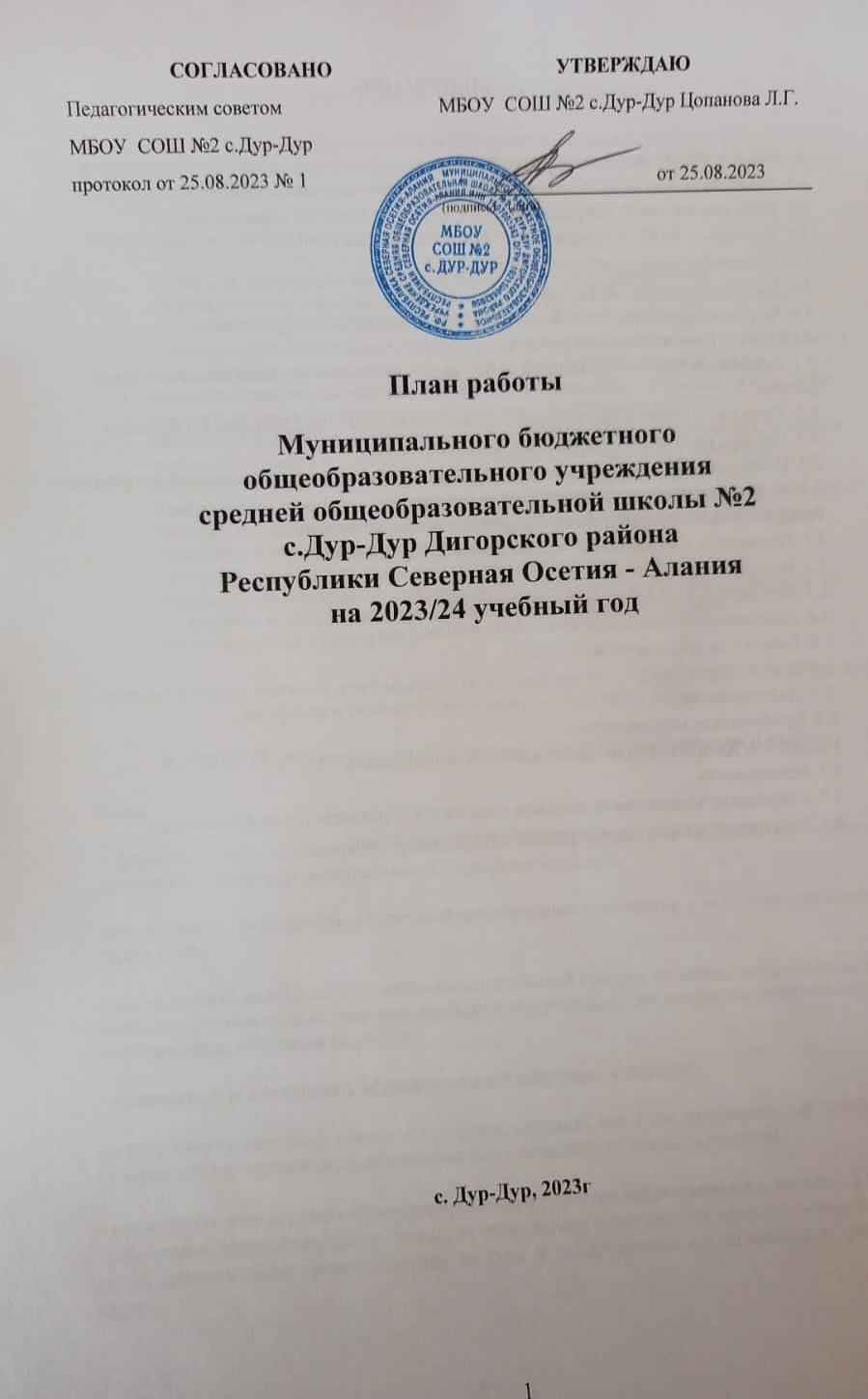 СОДЕРЖАНИЕРАЗДЕЛ 1. Образовательная деятельность1.1. Реализация основных образовательных программ по уровням образования1.2. План мероприятий, направленных на повышение качества образования1.3. Реализация ООП по новым ФГОС НОО , ООО и СОО1.4. Реализация профессиональных стандартов1.5. Научно-методическая работа1.6. Формирование и развитие функциональной грамотности обучающихсяРАЗДЕЛ 2. Воспитательная работа2.1. Реализация рабочей программы воспитания и календарного плана воспитательной работы2.2. Изучение и применение государственной символики в образовательном процессе2.3. Работа с родителями (законными представителями)2.4. Психолого-педагогическое и социальное сопровождение образовательной деятельности2.5. Антитеррористическое воспитание учениковРАЗДЕЛ 3. Административная и управленческая деятельность3.1. Подготовка к независимой оценке качества образования3.2. Внутришкольный контроль3.3. Внутренняя система качества образования3.4. Деятельность педагогического совета школы3.5. Работа с педагогическими кадрами3.6. Нормотворчество3.7. Цифровизация3.8. Профилактика коронавирусаРАЗДЕЛ 4. Хозяйственная деятельность и безопасность4.1. Безопасность4.2. Сохранение и укрепление здоровья участников образовательных отношений4.3. Укрепление и развитие материально-технической базыЦели и задачи на 2023/24 учебный годЦель: повысить качество образовательных результатов обучающихся через развитие функциональной грамотности, оптимизацию воспитательной работы и совершенствование информационно-образовательной среды.Задачи: для достижения намеченных целей необходимо:обеспечить выполнение требований федеральных государственных образовательных стандартов общего образования (по уровням образования);обеспечить внедрение новых ФГОС НОО, ООО и СОО, начать реализацию основных образовательных программ на уровне НОО, ООО, СОО, разработанных в соответствии с требованиями новых ФОП НОО, ФОП ООО и ФОП СОО;повысить качество предметных результатов обучающихся на уровне ООО и СОО;повысить уровень функциональной грамотности обучающихся;организовать работу по формированию профессиональных компетенций педагогов в области развития и оценки функциональной грамотности обучающихся;совершенствовать методы формирования социокультурных и духовно-нравственных ценностей обучающихся, основ их гражданственности, российской гражданской идентичности, организовать работу по введению государственной символики в образовательный процесс;расширить партнерские связи со сторонними организациями;продолжить формирование информационно-образовательной среды школы путем расширения комплекса информационно-образовательных ресурсов и технологических средств ИКТ;Аналитическая справка  учебно-воспитательной работы МБОУ СОШ №2  с.Дур-Дур Дигорского района РСО-Алания за 2022-2023 учебный гоВ 2022-2023  учебном году перед школой стояли следующие цели и задачиЦели:- формировать у школьников гражданскую ответственность и правовое самосознание, духовность и культуру, инициативность, самостоятельность,толерантность, способность к успешной социализации в обществе и активной адаптации на рынке труда.- организовать оптимальный учебно-воспитательный процесс на основе компетентностного подхода с учетом индивидуальных особенностей учащихся, их интересов, образовательных возможностей, состояния здоровья;- выявлять и реализовывать образовательный потенциал учащихся;- отслеживать динамику развития учащихся, создавая при этом эмоциональный комфорт и условия для самовыражения, самопознания и саморазвития каждого ученика;- установить соответствие функционирования и развития педагогического процесса в школе требованиям государственного стандарта образования с выходом на причинно-следственные связи, позволяющие сформулировать выводы и рекомендации по дальнейшему развитию школы.Задачи:повышение доступности, качества и эффективности образования за счет значительного обновления содержания образования; внедрение новых технологий обучения и воспитания;разработка формы учета достижений учащихся по предметам, позволяющей проследить личные успехи и неудачи в усвоении учебного материала в соответствии с динамикой развития учащихся (портфолио учащегося);разработка системы диагностики и мониторинга с целью определения стартового уровня и дальнейшего отслеживания развития обучающихся;совершенствование системы внеучебной деятельности посредством разработки совокупности программ:- досуговая деятельность;- традиции школы;- внеучебная деятельность по предмету;обеспечение психологической защищенности учащихся в образовательном процессе;развитие мотивов профессиональной творческой деятельности учителя, современного, диалектического стиля педагогического мышления учителя, готовности к профессиональному самосовершенствованию, работе над собой;формирование у учащихся ответственного отношения к овладению знаниями, умениями, навыками;обеспечение единства урочной и внеурочной деятельности учителя через сеть   факультативов, индивидуальных занятий и дополнительного образования;совершенствование системы контроля за состоянием и ведением школьной документации.Работа коллектива была направлена на решение этих задач:создание условий для построения индивидуального образовательного маршрута для каждого обучающегося (методики деятельностного характера, информатизация образовательного процесса и др.);предоставление возможности для всестороннего развития личности за счет внеурочной деятельности, нетрадиционных форм проведения уроков, экскурсий;создание активно-наглядной образовательной среды поддержки образовательного процесса, на основе которой возможно обеспечение устойчивой мотивации обучающихся к обучению;повышение качества внеурочной деятельности, основанной на деятельностном подходе. Организация обучения осуществляется по Федеральному базисному учебномуплану, Федеральному государственному образовательному стандарту образования обучающихся.  Учебном плане соблюдается предельно допустимая нагрузка по всем классам с учетом сохранения базового количества часов на обязательные предметы. Учебный план предусматривает в обязательном порядке «школьный компонент», который в полном объеме используется на развитие содержания образования.             Расписание уроков в учреждении соответствует утвержденным Учебным планам, составлено с учетом охранительного режима, работоспособности и утомляемости детей по дням недели, соблюдаются нормы предельно допустимой учебной нагрузки. В расписании учитывается правильное распределение предметов обеспечивающих смену видов учебной деятельности с учётом сложности их усвоения. Продолжительность перемен соответствует санитарно-гигиеническим требованиям. На переменах предусматривается решение вопросов двигательной активности, воздушный режим. Основой организации учебного процесса в учреждениях является личностно-развивающий характер образования, реализуемый через деятельность каждого ученика в зоне его ближайшего развития. Характеристика контингента обучающихся                          АНАЛИЗ РЕЗУЛЬТАТОВ ОБРАЗОВАТЕЛЬНОГО ПРОЦЕССАВ ходе анализа результатов итоговой аттестации выявлен 99%  уровень обученности школьников в рамках  образовательных стандартов на 1, 2 и 3ступенях - 1 неуспевающий в 11 кл.Анализ качества обученности (по классам, по ступеням) по результатам 2022-2023 уч.г:Мониторинг обученности обучающихся показывает, что высокий уровень образования на уровне начального общего образования снижается при переходе на уровень основного общего образования и достигает минимальных значений на уровне среднего общего образования. С возрастом снижается мотивация к обучению, усиливается негативное влияние социума. Начальная школаОсновные задачи, поставленные перед начальной школой в 2022-2023   учебном году:Организация информационного обеспечения педагогов (информирование о новых требованиях, предъявляемых к работе, последних достижений специальной педагогики);Внедрение в педагогический процесс современных методик, средств;Совершенствование, корректировка технологий проверки знаний, умений, навыков учащихся с учётом создания условий их реализации в учебной деятельности (к примеру тестирование);Изучение и использование на практике современных способов диагностирования успешности ребёнка с ОВЗ.Для реализации данных задач в течение учебного года каждую четверть проводился мониторинг качества знаний по основным предметам, контроль за уровнем преподавания, проверка тетрадей, классных журналовИтоги учебного года по успеваемости в начальных классахУспеваемость обучающихся 1-4-х классов за 3 годаВывод:   Программный материал успешно усваивается обучающимися. По средним показателям наблюдается положительная динамика у всех классов  сравнению с прошлыми годами. Успеваемость по предметам составляет 100%.   начале и конце 2022-2023 учебного года  проводился мониторинг техники чтения (беглость чтения). Каждый выпускник начальной школы должен:- уметь осознанно читать текст художественного произведения - определять тему и главную мысль произведения; - пересказывать текст.Вывод: Проверка техники чтения в начале и в конце учебного года показала, что динамика положительная:       (норма читаемых слов в 1 минуту: 1 класс: 10 слов, 2 класс: 15-20 слов, 3 класс: 25-30слов, 4 класс: 35-40 слов);        Из 55 обучающихся (не считая 1класс) начальной школы окончили учебный год на «отлично» 19 учащихся, т. е. 35 %, по сравнению с прошлым годом из 57 -  отличников: 15 т.е.26%: Дзедаев Давид., Муриева  Камила., Рамонова  Салима, Хадаева Валерия,  Худалов Абисал - 2 кл.; Баева Фатима, Вазагова Элеонора, Зокоева Элина, Муриева Моника, Рамонов Сослан, Туаев Хетаг, Чехоева София - 3 кл.; Гурдзибеев Сослан, Закрияева Самира, Зокоева София,Муриева Каролина,  Туаева Альбина, Хаева Алиса, Цакоева Марианна – 4 кл..На «4» и «5» - 20 обучающихся, т. е. 16 %.По итогам 2022-2023 учебного года успеваемость в начальной школе составляет 100%, качество знаний 70,91 %., что говорит о повышении качества знаний ( по сравнению с предыдущим учебным годом, что в целом определяет положительную динамику качества знаний. Также есть учащихся с одной тройкой (5 человек -9%), то есть дополнительная индивидуальная работа может вывести данных учащихся на хороший результат по итогам обучения в следующем году. Количество учащихся, которые закончили учебный год на «5», также возросло.Учебные программы по начальной школе – выполнены.Из 75 обучающегося второй ступени – 5 отличников по итогам учебного года, т.е. 7 %: Аркаевыа  София, Сабанова Кристина -5кл.; Дзагкоев Сармат  - 6кл.; Зорикоева Марианна- 7кл.; Муриева Валерия – 9кл.  На «4» и «5» -25, что составляет 33%.  Гутонов Спартак в дополнительный (сентябрьский0 период пересдал русский язык, получив 17 баллов - «3».Положительная динамика  прослеживается по сравнению с прошлым годом.На третьей ступени обучения из 31 – 1 отличник, т.е. 3% - Сагкаева Милана; на «4» и «5» - 11 обучающихся, т.е. 45%.  В дополнительный (сентябрьский) период Гамаонова Фатима пересдала математику базовую, получив 11 баллов – «3». Учебный год окончили со следующими результатами: из 161 обучающегося на отлично – 25, т.е.16%, на «хорошо» и «отлично» - 59,т.е.37%,  с одной «3» - 10, т.е. 1%.  Прослеживается положительная динамика по сравнению с предыдущими годами. Из 11 выпускников 9 класса  9 поступили: 3 - в ГБПОУ  ПУ№5, 1 – в ГБПОУ «Технологический колледж полиграфии и дизайна», 1- в Учебный центр «Два Я», 1 – в ГБПОУ «ВКЭ». 1- в  ГМТ, 1 в Аграрный колледж (Горский ГАУ), 1 -в медколледж г.. Санкт-Петербург , в 2-  в 10 класс нашей школы.Из 12 выпускников 11 класса  поступили: в ВУЗы  -6, т.е. 50%,  в колледжи и техникумы– 6, т.е. 50% -  все выпускники продолжили обучение  на 01.09.2023г.Педагогическому коллективу школы в 2023-2024 учебном году необходимо продолжить уделять внимание повышению качества образования. Классным руководителям необходимо систематизировать мониторинг качества знаний обучающихся с целью повышения качества в своем классе ежемесячно.Учебные программы по средней и старшей школе – выполнены.На должном уровне  работало МО учителей начальных классов (руков. Секинаева Дж.И.). Самую важную задачу решали Азаова О.А., Болатова Э.В.,  Сабанова К.О.,Секинаева Дж.И. – реализация обновленного ФГОС в 1 классе, формирование общеучебных умений и навыков, уровень усвоения которых в значительной мере предопределяет успешность всего последущего обучения, создание условий каждому ученику для проявления своей индивидуальности, самостоятельности и творческой активности. На заседаниях МО  основное  внимание уделялось  вопросам  методического характера, научно-методическому обеспечению уроков, реализации государственных стандартов по предметам, использованию дифференцированного и индивидуального подхода на уроках, повышению орфографической зоркости учащихся, соблюдению единого орфографического режима, работе над правильностью и выразительностью чтения, работе по осознанному и прочному усвоению приёмов устных и письменных вычислений, формированию практических навыков у учащихся, норм правильного поведения в природе. Учителя анализировали модельные задания, позволяющие оценить метапредметные и личностные результаты освоения обучающимися ООП. Работали над методической темой «Система работы по формированию культуры здорового и безопасного образа жизни младших школьников». Совместно анализировали результаты психолого-педагогической диагностики обучающихся 1 класса. Планомерно работало МО учителей гуманитарного цикла  (рук.Медоева З.Б.). Есеева С.В., Хакимова Э.Н. (учителя русского языка), Худалова Л.А. (учитель осетинского языка) особое внимание уделяли вопросам  обновленного ФГОС в 5 классе , Госстандарта русского языка и литературы, итоговой аттестации выпускников по этим предметам, тестированию по русскому языку, нормам русского и осетинского литературного языков, соблюдению основных орфографических и пунктуационных норм, как понимать авторскую позицию в произведениях, выделять главную мысль текста.  Медоева З.Б.(учитель истории и обществознания) обращала внимание на овладение обучающимися умениями и навыками комплексной работы с различными типами исторических источников; воспитывать  у детей гражданственность; учить, знать и понимать взаимосвязь и особенности истории России и мира, Зокоева М.Б.(учитель английского языка) – внесла на рассмотрение вопрос «Как учить участвовать в диалоге, составлять тексты описания и повествования?»МО учителей естественно-научного цикла (Рук.Сабанова И.Н.): Зокоева К.Г.(учитель химии и биологии), Койбаева И.И.(учитель математики), Хаева В.В. (учитель физики), Бегкаева Л.Л.. (учитель информатики) Баев В.С. (учитель географии) большое внимание уделяло вопросам  введения и реализации обновленного ФГОС в 5 классе, развития образного и логического мышления, воображения, предметных умений и навыков обучающихся,  развитию творческих способностей на основе заданий, носящих нестандартный, занимательный характер, вопросам  ГИА.Огромная работа проведена по обучению технологии тестирования учителей и выпускников школы.    Эффективно велась работа МО классных руководителей (рук.Бегкаева Л.Л.) Как и прежде  на заседаниях МО серьёзное  внимание уделялось планированию воспитательной работы с обучающимися школы, вопросам детской беспризорности и безнадзорности, пожарной безопасности, терроризму,  профориентации, БДД, проведению проекта, запущенному Министерством просвещения РФ «Разговор о важном». Обсуждалась и разработана  тематика общешкольных и классных мероприятий, анализировались проведённые мероприятия. Заместитель директора по ВР Цаллаева Т.Н. давала рекомендации по выбору тем для обсуждения на классных часах:- «Школьный этикет», «Внутренняя культура человека», «Этика поведения», «Твоё свободное время», «Правовая культура человека», «Человек. Личность. Индивидуальность», «Мотивы твоих поступков», «Дружба и любовь», «Сильный характер для кавказца», «Уважение к старшим в осетинской этике», «Права и обязанности», «Нет войне», «Нет наркотикам!», «Мы против террора!», «Наши выпускники - герои СВО!», «Мы и мода», «Факторы духовного развития личности», «Осторожно, огонь!» «Дорохная академия» и т.д.        Учителя школы работают с использованием инновационных методов обучения, в том числе информационно-коммуникационных. Учащиеся с интересом занимались в  центре «Точка роста» естественно-научной и технологической напрвленности (рук.Бегкаева Л.Л., Хаева В.В.), типовых кабинетах биологии, географии, информатики, полученных школой  в рамках ПНПО. Активизируется работа с интерактивной доской.Учитель начальных классов Болатова Э.В. стала участником Оценки методических и предметных компетенций Дигорского района с 20-23.09.2022 года.Хакимова Э.Н., учитель русского языка и литературы, прошла курсы повышения квалификации  «Курсы ФИРЯ» по вопросам изучения русского языка и языков народов РФ «Развитие предметной компетенции учителя русского языка: теоретические и практические аспекты».Четыре учителя: Есеева С.В. - учитель русского языка и литературы, Сабанова И.Н. - учитель математики, Медоева З.Б. -  учитель истории и обществознания, Хаева В.В. - учитель физики приняли участие в региональном тестировании профессиональных компетенций в формате ЕГЭ по предметам единого государственного экзамена: русскому языку, математике профильной, истории, физике.Директор школы Цопанова Л.Г.,зам. директора по УР Худалова В.П. участвовали в проведении ГИА -2023 – члены ЕГЭ и ОГЭ, 8 учтелей  школы – организаторы  в  и вне аудитории.  Продолжена работа по готовности выпускников к процедурам независимой аттестации, в том числе к ОГЭ и  ЕГЭ, обеспечивалась активность контроля и оценки  учебных достижений учащихся  школы. У первоклассников (уч. Болатова Э.В.) проведено диагностическое обследование в 3 этапа: наилучшие результаты у  Бесаевой Д., Золоева А.,Кодзасова А.,Рамонова А., Хаева О. Предстоит  дополнительно продолжить работу со слабоуспевающими обучающимися Баевой А., Газдаровым Р., Наниевой К.Из 20 обучающихся  1 класса на конец учебного года показали высокий уровень  - 25%, средний – 65%, низкий -10%.   Всероссийские проверочные работы (ВПР) в 2022-2023 уч.годуВ целях осуществления мониторинга системы образования, в том числе мониторинга уровня подготовки  обучающихся в соответствии  с федеральными государственными образовательными стандартами общего образования и совершенствования преподавания учебных предметов, повышения качества образования в образовательных организациях Дигорского района проведены всероссийские проверочные работы (далее – ВПР)  в соответствии с приказом Министерства образования и науки РСО-Алания от 8 февраля 2023 года №149 «О проведении мониторинга качества подготовки обучающихся общеобразовательных организаций Республики Северная Осетия – Алания в форме всероссийских проверочных работ в 2023 г.в 4 классе  - русский язык в 2-х частях  15.03,17.03.2022.-  Азаова О.А.Успеваемость- 94,127%, качество знаний- 47,06%, степень обученности -  49,65%4 класс, математика, 16.03.2022Успеваемость- 94,74%, качество знаний- 48,42%, степень обученности -  559,79%Окружающий мир- 29.03.2023  Успеваемость- 100%, качество знаний- 63,16%, степень обученности -  61,26%.В 2019-2020, 2020-2021 учебных годах из-за ухудшения эпидемиологической обстановки в стране ВПР не проводились  и в 2021-2022 в других классах были перенесены на осень 2022г.Индивидуальной и групповой работой с учениками занимались опытные учителя, имеющие за плечами немалый опыт работы: все учителя начальных классов - Азаова О.А., Колиева К.О.,  Секинаева Дж. И., Болатова Э.В. и учителя - предметники:  Худалова В.П., Худалова Л.А.,  Медоева З.Б.,  Сабанова И.Н., Койбаева И.И., Есеева С.В., Хакимова Э.Н, Зокоева К.Г. Хаева В.В.,Баев В.С.Как  и  в прошлые   годы  продолжилась  работа со  способными, одарёнными  детьми. Целенаправленно    велась  индивидуальная  и  групповая    работа  с   этими   детьми       с  целью   пропаганды   научных  знаний,  выявления   и поддержки  одарённых и способных  детей к наукам и  развития их дальнейших способностей. Согласно приказу № 82 от 23.09.2022 УО  АМС МО Дигорский район и приказу  № 21от 25.09.2022 нашей школы «О проведении школьного  и  муниципального этапов ВОШ в 2022-2023 учебном году» каждому учащемуся 4-11 классов была предоставлена возможность попробовать свои силы  в 2-3 и более  предметных олимпиадах.        Самый высокий процент участников по математике, русскому языку, литературе, истории, обществознанию, географии, английскому языку, биологии, родному языку и родной литературе. Не было участия в олимпиадах по ОБЖ, технологии, ф/к - это было связано с отсутствием  щкольной материальной базы по проведению этих олимпиад.       Олимпиады по физике, математике, биологии, астрономии, химии и информатике   проведены онлайн на платформе «Сириус».Победители школьного этапа ВОШ:  20. Призеры (2 место) – 42 , участники (3 место) – 58 .По итогам школьной олимпиады была сформирована школьная команда из  20 победителей школьного тура олимпиад,    Необходимо отметить, что в школьном туре олимпиадные задания, как правило, требовали от учащихся нестандартного подхода при выполнении заданий, проявления творческой  индивидуальности.В муниципальном этапе  школа приняла участие по 8 предметам, включая родной язык и литературу - итоги следующие: 2 победителя и 5 призеров –- история: 1 победитель – Беккаев О.А., 11кл, 1 призер – Сабанова Дз.О.,10 кл.,учитель Медоева З.Б.;- обществознание: 1 призер – Гурдзибеева М.Э.,11 кл.,учитель Медоева З.Б.;- география: 2 призера - Вазагова А..А.,8кл, Беккаев О.А., 11кл, учитель Баев В.С.;- литература: 1 призер – Скяева Т.Р., учитель Есеева С.В.;- родной (осетинский) язык:1победитель –  Гурдзибеева М.Э., 11кл., учитель Худалова Л.А.На  региональном  этапе  представляли нашу школу:-  по истории  Беккаев О.А., 11 кл, Сабанова Дз.О. 10 кл.;- по обществознанию: Гурдзибеева М.Э.,11 кл; - по родному (осетинскому) языку : Гурдзибеева М.Э.,11 кл. Хачиров С.С.,ученик 11 класса, стал участником заключительного тура во Всероссийской многопрофильной инженерной олимпиаде «Звезда»  по естественным наукам на площадке СКГМИ (ГТУ) г. Владикавказа.Гурдзибеева Милана – победитель регионального этапа по родному (осет.языку).    Наградили грамотами и отметили на школьной линейке победителей, призёров и участников в турах Всероссийской олимпиады школьников. Информацию  по результатам ВОШ разместили на школьном сайте. Администрация СКГМИ  в лице проректора по УР и КО Г.В.Станкевича выразила благодарность школе за активное участие учителей  и обучающихся в «Олимпиаде Звезда». Победительницу регионального этапа  по родному языку Гудзибееву М.Э. наградили Почетной грамотой  МО и Н РСО-Алания и денежной премией, учителю родного (осетинского) языка Худаловой  Л.А.вручили тоже Почетную грамоту  МО и Н РСО-Алания.Администрация школы отметила    хорошую работу учителей – предметников по подготовке к ВОШ по предметам,  где было наибольшее количество призеров и победителей олимпиад, т.е. по истории, географии, обществознанию, литературе, родному языку.Рекомендовали улучшить качество подготовки учащихся   по английскому языку  (учитель Езеева Р.С.), информатике (Бегкаева Л.Л.), химии и биологии (Гобеева Р.М.), физике (ХаеваВ.В.) в связи с низкими показателями результатов по данным предметам, больше работать над содержанием олимпиадных  заданий; пересмотреть свою программу по работе с одарёнными учащимися, наметить новые подходы в решении данной проблемы, больше внимание уделять формированию универсальных учебных действий учащихся по преподаваемым дисциплинам, организовать целенаправленную работу с учащимися, мотивированными на учёбу, через индивидуальный подход на уроках,   кружки, консультации; учесть все недостатки школьных олимпиад при подготовке учащихся к  муниципальному этапу олимпиад. На заседаниях  МО  всем руководителям дана рекомендация: заострить внимание на подготовку учащихся к олимпиадам и конкурсам различного уровня.   Анализ результатов олимпиады показал, что необходимы и в дальнейшем дополнительные занятия со способными  учащимися, чаще использовать тестовые формы заданий и материалов, содержащие занимательные материалы, предполагающие сообразительность и способность к нестандартному мышлению. Продолжена  работа со   слабоуспевающими    учениками: Баева А., Газдаров Р. Наниева К., Хубаева М.-1 кл; Гурдзибеев С.,Цамакаев З.-2 кл.; Гергиева Кр., Рамонов А.-3кл; Нартикоев А., Хосроев М.-4кл.; Батыров С.,Вробьева Л., Бесаев Г- 5кл; Рамонов А., Хосроев А.- 6кл;  Елеев А.,Скодтаев В.- 7 кл ;Калухов Х., Сагкаев Р, Тепсикоев Д.- 8 кл; Бокоев Д., Гутонов С.- 9кл.;Малиев А, Рамонов А- 10 кл; Гамаонова Ф., Кодзасова О, Цалиева О. -11кл	                   АНАЛИЗ РЕЗУЛЬТАТОВ ОБРАЗОВАТЕЛЬНОГО ПРОЦЕССАВ ходе анализа результатов итоговой аттестации за три года выявлен следующий   уровень обученности школьников в рамках  образовательных стандартов. Результаты государственной (итоговой) аттестацииПоказатели оценки достижений предметных результатов по итогам государственной  (итоговой) аттестации обучающихся  9  и 11 классовПо итоговому собеседованию  у всех  девятиклассников – зачет.Все 11 выпускников 9 класса были допущены к итоговой аттестации, 10 обучающихся сдали на положительные оценки и получили аттестаты государственного образца в срок, 1 – Гутонов С.пересдал русский язык в дополнительный период в сентябре и тоже получил аттестат. По итоговому сочинению все обучающиеся 11 класса получили «зачет» и допуск к ГИА.Из 12 выпускников 11 класса 11 обучающихся получили аттестаты государственного образца в срок, 1- Гамаонова Ф, пересдала  базовую  математику в сентябре и тоже  получила аттестат о среднем общем образовании.Результаты итоговой аттестации выпускников 9 классов (ОГЭ) Результаты ОГЭ-2023Итоги ОГЭ за 3 годаВыводы: В 2022/23 учебном году результаты ОГЭ выше, чем  у  выпускников предыдущих лет, но по обществознанию наблюдается спад. По  выбранным предметам выпускники показали неплохие результаты. Результаты ЕГЭ- 2023гИтоги  ЕГЭ за 3 годаВыводы:В 2022/23 учебном году результаты ЕГЭ  по математике базовой, истории, биологии, химии  выше, чем  у  выпускников предыдущих лет, но по обществознанию  и русскому языку аблюдается спад в сравнении с прошлым годом. В целом, по обязательным и выбранным предметам  11 выпускников, кроме Аркаева С (физика), преодолели минимальный порог. Свыше 161 балла набрали:Беккаев О. – 207б., Сагкаева М.-192Б., Скяева Т.-164б. У Гурдзибеевой М.-155б., у Хачирова -158б.Из 12 выпускников 4 сдавали только обязательные предметы.В 2022-2023 учебном году большая часть мероприятий  и действий учителей-предметников были направлены на ликвидацию пробелов в знаниях доминирующей части обучающихся.  На следующий учебный год учителям рекомендовано подготовить программу работы с классами, имеющими низкую мотивацию к обучению, и усилить работу с детьми, мотивированными на обучение, и результат  в виде независимой оценки (победы в конкурсах, олимпиадах и т.д.)Сравнительный анализ качества знаний:   согласно сравнительным данным по качеству обученности по предметам, по сравнению с прошлым учебным годом произошло изменение качества обученности по некоторым предметам, в связи с вновь прибывшим контингентом учащихся из разных школ с различной учебной подготовкой и мотивацией к обучению. Однако, есть предметы,  по которым учащиеся показали стабильный результат: русская литература, родная литература, ИЗО, музыка, технология, ОБЖ, МХК, Ф/к,окружающий мир, а также положительную динамику роста качества знаний по предметам: математике,  истории, химии и биологии. С учетом трудностей протекания адаптационного периода во вновь создавшихся детских коллективах, учителям-предметникам необходимо продолжить работу по созданию благоприятных условий для обучения, воспитания и развития школьников; необходимо повысить уровень профессиональной подготовленности учителям, имеющим перерыв в образовательной деятельности; молодым специалистам систематически обращаться за помощью к наставникам, посещать уроки коллег.В школе была спланирована работа по подготовке учащихся 9 и 11 классов к итоговой аттестации.В соответствии с планом проводились:Контроль  за организацией повторения по предметам в 9 и 11 классах (сентябрь);Ознакомление учащихся, их родителей с нормативно – правовой базой по  ГИА;Размещение информации по итоговой аттестации на школьном сайте;Сбор и обработка информации о базе данных для проведения ГИА (октябрь);Диагностические работы по предметам в 9  и 11 классах в формате ГИА  в течение года;Родительские собрания в 9 и 11 классах «Государственная (итоговая) аттестация в 2023  году»;Оформление стенда по подготовке к итоговой аттестации в 9 и 11 классах;Были спланированы и проведены групповые консультации учащихся и проводились  индивидуальные консультации, онлайн-консульртации по всем предметам по ЕГЭ,             В рамках психологического сопровождения учебно - воспитательного процесса учащихся 9, 11 классов в ситуации  подготовки к государственной итоговой аттестации   в соответствии с планом были проведены следующие виды работ:Индивидуальные консультации учеников 9, 11 классов по профилактике предэкзаменационного стресса, особенностям психологической подготовки к  ГИА.Индивидуальные развивающие занятия с учащимися 9, 11 классов по повышению  стрессоустойчивости, обучению приемам снижения тревожности, владения своим психоэмоциональным состоянием в стрессовых ситуациях и т.д.Индивидуальные консультации родителей по вопросу оказания помощи детям в период государственной итоговой аттестации.Оформление стендов по данной тематике для учащихся, родителей и педагогов (просвещение).Совещания при директоре, завуче  по вопросам всесторонней подготовки педагогов, учащихся и их родителей к итоговой аттестацииУчащиеся  и родители  были осведомлены о сайтах, рекомендованных Министерством образования для подготовки к ГИА.   Учащиеся 9 и 11 классов выполняли тренинги, зачеты, контрольные и диагностические, тренировочные  работы.  С учащимися, безответственно относящимися к этому виду подготовки к итоговой аттестации, несвоевременно выполняющих тренинги и другие работы,  проводилась разъяснительная индивидуальная работа. Своевременно ставились в известность о недостатках подготовки к итоговой аттестации  учащихся их родители.       В то же время определенные коррективы в содержание инновационной деятельности школы внесены в текущем году в связи с появлением проектов федерального уровня - модели развития российского образования на период до 2025 года, национальной инициативы «Наша новая школа» и образовательных стандартов второго поколения, а также в случае перехода реализации основных образовательных программ на применение дистанционных образовательных технологий. Применение уже освоенных обучающимися и педагогами весной 2021 г. источников контента, сервисов и инструментов сделало переход в дистанционный режим менее болезненным.     В прошлом учебном году были выявлены и поддержаны наиболее уязвимые категории обучающихся и их семьи (Батыровы, Гутоновы, Гуцунаевы, Рамоновы, Скодтаевы). Работа педагогов была максимально прозрачной, взаимодействие с родителями -  сообщали родителям о результатах обучения, разъясняли им принципы оценивания и существующие проблемы, имеющиеся на тот момент у обучающихся. Была организована взаимопомощь и взаимоподдержка: «сильные» обучающиеся помогали «слабым», «технически продвинутые» обучающиеся – учителю, молодые педагоги - педагогам со стажем, опытные педагоги- начинающим. С точки зрения педагогов, лучше других показали себя на прошлом этапе дистанционного обучения платформы: РЭШ, учи.ру, я-класс.ру, инфо-урок.ру и т.д. Для детей с ОВЗ педагоги дополняли конспект урока информацией для родителей. Особое внимание педагоги уделяли слабоуспевающим обучающимся.        Весь учебный год  школа работала в традиционной форме. Государственная (итоговая) аттестация выпускников 9 и 11 классов   прошла в соответствии с графиком и «Положением об итоговой аттестации», программы «Дорожная карта подготовки выпускников к ГИА -2023», плана работы школы по повышению уровня мастерства учителей и плана повышения качества образования        Хотя вся информация о государственной аттестации  была доведена в срок до сведения  выпускников и их родителей: проведены родительские собрания – 20.09.2022г.,18..10.2022г, 20.12.2022, 10.02.2023., 17.05.2023г., классные часы, оформлен стенд «Всё о ОГЭ и ЕГЭ». Каждому выпускнику 9 и 11 классов и их родителям были вручены «Памятки о правилах проведения ГИА-2023  (под роспись)» и «Памятки для родителей». Своевременно и по графику проводились учителями консультации по обязательным  и выбранным предметам.Учебный процесс 2022-2023 учебного года был полностью обеспечен педагогическими кадрами за счет внутреннего совмещения. Все педагоги школы повышают свою квалификацию как очно, так и дистанционно: в апреле-мае 2023г. прошли обучение  на базе ГБОУ ДПО «СОРИПКРО» «Реализация требований ФГОС НОО, ФГОС ООО в работе учителя»Аттестация педагогов – это оценка не только уровня профессиональной компетентности, но и деятельности школы в целом. Аттестацию в течение года прошли 3 человека :Болатова Э.В., Секинаева Дж.И, Баев В.С.- на 1 квалификационную категорию. Три  педагога в этом году пройдут процедуру аттестации, идет сбор необходимой документации.Общие выводыВсе  поставленные задачи на 2022-2023 учебный год были выполнены. Учебные программы по всем предметам пройдены. Выполнение государственного стандарта по образованию (успеваемости) стабильно.Образовательный процесс в средней общеобразовательной школе  реализуется учебным планом, составленным с соблюдением норм федерального базисного плана и с учетом регионального учебного плана образовательных учреждений. Учебный план ориентирован на овладение базовыми знаниями, умениями средней школы.
Учебный план школы обеспечивает минимальную обязательную нагрузку каждого учащегося с правом выбора дополнительных занятий Консультации, беседы с учителями, внедрение в практику методических рекомендаций для учителей оказывают корректирующую помощь учителям. Повысился профессиональный уровень педагогического коллектива.   Наряду с имеющимися положительными результатами в работе школы имеются недостатки:- учителями недостаточно используются индивидуально – дифференцированные формы обучения; - разноуровневые виды проверочных работ; -слабо развита система контроля за выполнением  домашних заданий;- недостаточно в преподавании методов активизирующих познавательную деятельность,  формирующую мотивацию обучения школьников;-   не все учителя используют новые информационные технологии для совершенствования своего профессионального мастерства и повышения уровня преподавания своего предмета;- недостаточный контроль за состоянием преподавания предметов и курсов по выбору.РАЗДЕЛ 1. Образовательная деятельность1.1. Внедрение и реализация основных образовательных программ по уровням образования1.1.1. План мероприятий по внедрению и реализации ООП НОО1.1.2. План мероприятий по внедрению и реализации ООП ООО1.1.3. План мероприятий по реализации ООП СОО1.2. План мероприятий, направленных на повышение качества образования1.3. Реализация ООП по новым ФГОС НОО, ООО, СОО1.4. Реализация профстандарта педагога1.5. Научно-методическая работа1.5.1. Организационная деятельностьПлан методической работы на 2023/24 учебный год1.5.2. Деятельность профессиональных объединений педагоговПлан работы методического объединения учителей начальных классовПлан работы методического объединения учителей гуманитарного цикла План работы методического объединения учителей математического и естественно-научного циклов.1.5.3. Обобщение и распространение опыта работы педагогов школыЦель: обобщение и распространение результатов творческой деятельности педагогов.1.6. Формирование и развитие функциональной грамотности обучающихсяРАЗДЕЛ 2. Воспитательная работа2.1. Реализация рабочей программы воспитания и календарного плана воспитательной работыРабота с внешкольными учреждениямиСотрудничество с ветеранской организацией района.Художественный музей им. Махарбека Туганова. Национальный  РСО - Алания.Краеведческий музей им. Г.Цаголова  Дигоры.Музей им. Махарбека Туганова с.Дур-Дур.Музей истории органов внутренних дел  РСО-Алания.Библиотеки  с. Дур-Дур и г. Дигоры.ДК с. Дур-Дур.Детская  музыкальная школа Дигоры.Спорткомплекс г. Дигоры.ДДТ Дигоры.  Планетарий.       13. Государственная инспекция безопасности дорожного движения.       14. « Владикавказский наркологический диспансер».       15.  УФСКН России по РСО-Алания.       16. Дигорский  центр социализации молодежи.       17.Отдел ПДН МВД России по г. Дигоре.2.2. Изучение и применение государственной символики в образовательном процессеАНАЛИЗ РЕАЛИЗАЦИИ ПРОГРАММЫ ВОСПИТАНИЯ  ЗА 2022/2023 УЧЕБНЫЙ ГОДЦель анализа: определение качества воспитательной работы и степени реализации плана воспитательной работы МБОУ СОШ № 2 с. Дур-Дур за 2022/23 учебный год.1. Краткая характеристика воспитательной работы школы. Цель воспитания в школе - личностное развитие школьников, проявляющееся:в усвоении знаний основных норм, которые общество выработало на основе  ценностей ;в развитии их позитивных отношений к этим общественным ценностям;в приобретении ими соответствующего опыта поведения, опыта применения сформированных знаний и отношений на практике .Конкретизация общей цели воспитания применительно к возрастным особенностям школьников позволяет выделить в ней следующие целевые приоритеты, соответствующие трем уровням общего образования:В воспитании детей младшего школьного возраста (уровень начального общего образования) целевым приоритетом было создание благоприятных условий для усвоения школьниками социально-значимых знаний, знаний основных норм и традиций  общества, в котором они живут.К наиболее  важным  из них  относились  следующие:быть любящим, послушным и отзывчивым сыном (дочерью), братом (сестрой), внуком (внучкой); уважать старших и заботиться о младших членах семьи; уметь выполнять посильную для ребёнка домашнюю работу, помогая старшим;быть трудолюбивым, следуя принципу «делу- время, потехе-час» как в учебных занятиях, так и в домашних делах, доводить начатое дело до конца;знать и любить свою Родину - свой родной дом, двор, улицу, город, село, страну;беречь и охранять природу (ухаживать за комнатными растениями в классе или дома, заботиться о домашних питомцах и, по возможности, о бездомных животных в своем дворе; подкармливать птиц в морозные зимы; не засорять бытовым мусором улицы, леса, водоёмы); учили проявлять миролюбие и не затевать конфликтов, стремиться решать спорные вопросы, не прибегая к силе;стремились узнавать что-то новое, проявлять любознательность, ценить знания;быть вежливым и опрятным, скромным и приветливым;учили соблюдать правила личной гигиены, режим дня, вести здоровый образ жизни;уметь  сопереживать,  проявлять  сострадание к  попавшим  в беду; стремиться устанавливать хорошие отношения с другими людьми; уметь прощать обиды, защищать слабых, по мере возможности помогать нуждающимся ;  уважительно относиться к людям иной национального или иного имущественного положения, людям с ограниченными возможностями здоровья;быть уверенным в себе, открытым и общительным, не стесняться быть в чём-то непохожим на других ребят; уметь ставить перед собой цели и проявлять инициативу, отстаивать своё мнение и действовать самостоятельно.Знание данных социальных норм и традиций, понимание важности следования им имеет особое значение для ребенка этого возраста, поскольку облегчает его вхождение в широкий социальный мир.В воспитании детей подросткового возраста (уровень основного общего образования) приоритетом являлось создание благоприятных условий для развития социально-значимых отношений школьников, и, прежде всего, ценностных отношений:- к семье как главной опоре в жизни человека и источнику его счастья;- к труду как основному способу достижения жизненного благополучия человека, залогу его успешного профессионального самоопределения и ощущения уверенности в завтрашнем дне;- к своему  Отечеству, малой и большой Родине  как месту, в  котором человек вырос и познал  первые  радости  и  неудачи,  которая  завещана ему предками;- к природе как источнику жизни на Земле;- к миру как главному принципу человеческого общежития;- к знаниям как интеллектуальному ресурсу, обеспечивающему будущее человека, как результату кропотливого, но увлекательного учебного труда;- к культуре как духовному богатству общества и важному условию ощущения человеком полноты проживаемой жизни, которое дают ему чтение, музыка, искусство, театр, творческое самовыражение;- к здоровью как залогу долгой и активной жизни человека;- к окружающим людям как безусловной и абсолютной ценности, как равноправным социальным партнерам, с которыми необходимо выстраивать доброжелательные и взаимоподдерживающие отношения;- к самим себе как хозяевам  судьбы, самоопределяющимся и самореализующимся личностям, отвечающим за собственное будущее.Выделение данного приоритета в воспитании школьников, обучающихся на ступени основного общего образования, связано с особенностями детей подросткового возраста: с их стремлением утвердить себя как личность в системе отношений, свойственных взрослому миру. Подростковый возраст - наиболее удачный возраст для развития социально значимых отношений школьников.В воспитании детей юношеского возраста (уровень среднего общего образования)  Приоритетом является создание благоприятных условий для приобретения школьниками опыта осуществления социально значимых дел.Выделение данного приоритета связано с особенностями школьников юношеского возраста: с их потребностью в жизненном самоопределении, в выборе дальнейшего жизненного пути. Сделать правильный выбор старшеклассникам поможет имеющийся у них реальный практический, социально- значимый опыт, который они могут приобрести, в том числе и в школе. Это:опыт дел, направленных на заботу о своей семье, родных и близких;трудовой опыт, опыт участия в производственной практике;опыт дел, направленных на пользу своему родному селу, стране в целом, опыт деятельного выражения собственной гражданской позиции;природоохранных дел; опыт разрешения возникающих конфликтных ситуаций в школе, дома или на улице; самостоятельного приобретения новых знаний, проведения научных исследований, опыта проектной деятельности; изучения, защиты и восстановления культурного наследия человечества, опыт творческого самовыражения; ведения здорового образа жизни и заботы о здоровье других людей; оказания помощи окружающим, социально приемлемого самовыражения и самореализации.Выделение в общей цели воспитания  приоритетов, связанных с возрастными особенностями воспитанников, не означает игнорирования других составляющих  воспитания.Достижению поставленной цели воспитания школьников способствовало решение следующих основных задач:реализация воспитательных возможностей общешкольных ключевых дел, поддерживание традиций, их коллективного планирования, организации, проведения и анализа в школьном сообществе;реализация потенциала классного руководства в воспитании школьников, поддержание активного участия  классных сообществ в жизни школы;вовлечение школьников в кружки, секции, клубы, работающие по школьным программам внеурочной деятельности, реализация их воспитательных возможностей;использование в воспитании детей возможности школьного урока, поддержание и использование на уроках интерактивных форм занятий с учащимися;инициирование и поддержание ученического самоуправления - как на уровне школы, так и на уровне классных сообществ;поддержание деятельности функционирующих на базе школы детских общественных объединений и организаций;организация для школьников экскурсий, экспедиций, походов и реализация их воспитательного потенциала;организация  профориентационной  работы со школьниками;организация работы школьных медиа, реализация их воспитательного потенциала;развитие предметно-эстетической среды школы и реализация ее воспитательных возможностей;организация работы с семьями школьников, их родителями или законными представителями, направленного  на совместное решение проблем личностного развития детей.Планомерная реализация поставленных задач позволила организовать в школе интересную и событийно насыщенную жизнь детей и педагогов, эффективного способа профилактики антисоциального поведения школьников.Методическая деятельность по воспитательной работеСтепень реализации плана воспитательной работы согласно рабочей программе воспитания (направления по модулям, результативность):Модуль «Ключевые общешкольные дела» Модуль «Классное руководство»За  2022-23 учебный год классными руководителями были реализованы следующие виды работ:работа с коллективом класса;индивидуальная работа с учащимися вверенного ему класса;работа с учителями, преподающими в данном классе; -  работа с родителями учащихся или их законными представителями.В 2022-23 учебном году классными руководителями проведено в среднем 200 классных часов. Тематические классные часы проводились согласно  календаря образовательных событий, рекомендованного Министерством образования: «День солидарности в борьбе с терроризмом»;«День народного единства»; «Правила по ПДД: знаю и соблюдаю!»;«Толерантность и МЫ»; «Мама – самое ласковое слово на свете»; «День героев Отечества»; «День Конституции РФ»; «День защитника Отечества»;«Для Вас, милые дамы»; «Крымская Весна»; «Гагаринский урок»; «День Победы»; «Герои наших дней»; тематические классные часы, рекомендованные к проведению в каждом модуле плана воспитательной работы.Кроме этого, классные руководители проводили беседы, организационные классные часы, где проводились необходимые и обязательные инструктажи с обучающимися. Каждый классный руководитель имел журнал инструктажа с необходимыми разработанными и адаптированными к школе инструктажами.Эффективное  воспитание и обучение, формирующие образованную, культурную, высоко -нравственную, творчески  активную и социально зрелую  личность, немыслимо без знания  индивидуальных особенностей ученика и мониторинга его личностного развития, оценки уровня его воспитанности и побуждения его к саморазвитию и самовоспитанию, что является ключевыми компетентностями личности в современном обществе, в том числе  и в рамках  ФГОС нового поколения. «Курсы внеурочной деятельности»Воспитание на занятиях школьных курсов внеурочной деятельности осуществлялось преимущественно через:- вовлечение школьников в интересную и полезную для них деятельность, которая предоставила  возможность самореализоваться в ней, приобрести социально- значимые знания, развить в себе важные для своего личностного развития социально значимые отношения, получить опыт участия в социально- значимых делах;- формирование в кружках, секциях, клубах, студиях и детско-взрослых общностей, которые могли бы объединять детей и педагогов общими позитивными эмоциями и доверительными отношениями друг к другу;- создание в детских объединениях традиций, задающих их членам определенные социально значимые формы поведения;- поддержку в детских объединениях школьников с ярко выраженной лидерской позицией и установкой на сохранение и поддержание накопленных социально значимых традиций;- поощрение педагогами детских инициатив и детского самоуправления. Результаты реализации курсов внеурочной деятельности:                                  Модуль «Школьный урок»Реализация школьными педагогами воспитательного потенциала урока предполагала следующее:установление доверительных отношений между учителем и его учениками,  активизации их познавательной деятельности;побуждение школьников соблюдать на уроке общепринятых норм поведения, правил общения со старшими  и сверстниками , принципов учебной дисциплины и самоорганизации;привлечение внимания школьников к ценностному аспекту изучаемых на уроках явлений, организации их работы с получаемой на уроке социально-значимой ин формации - инициирование ее обсуждения, выработку собственного мнения;использование воспитательных возможностей содержания учебного предмета, через демонстрацию  примеров ответственного, гражданского поведения, проявления человеколюбия и добросердечности, через подбор соответствующих текстов для чтения, задач для решения, проблемных ситуаций для обсуждения в классе;применение на уроке интерактивных форм работы учащихся: интеллектуальных игр, групповой работы или работы в парах, которые учили установлению межличностных отношений;включение в урок игровых процедур, которые помогали поддержать мотивацию детей к получению знаний, налаживанию позитивных межличностных отношений в классе;организация шефства  более мотивированных и эрудированных учащихся над  слабоуспевающими одноклассниками, дающего школьникам  опыт сотрудничества и взаимной помощи;инициирование и поддержка исследовательской деятельности школьников в рамках реализации индивидуальных и групповых исследовательских  проектов давало школьникам возможность приобрести навык самостоятельного решения теоретической проблемы,  генерирования и оформления собственных идей, уважительного отношения к чужим идеям, аргументирования и отстаивания своей точки зрения.В течение всего учебного года учителями-предметниками проводились тематические школьные уроки, приуроченные к тому или иному образовательному событию, таким как Всероссийский урок “Экология и энергосбережение”, урок ОБЖ, посвященный Дню гражданской обороны, Всероссийский урок безопасности в сети Интернет, урок литературы, посвященный творчеству Расула Гамзатова, Единый урок по обществознанию «Права человека», урок обществознания, посвященный Дню Конституции РФ, Конвенции о правах ребенка и др.Это способствовало реализации педагогами воспитательного потенциала урока, такого, как установление доверительных отношений между учителем и учениками, способствовавших позитивному  восприятию требований и просьб учителя, привлечению  внимания к обсуждаемой на уроке информации, активизации их познавательной деятельности; правил общения со старшими и сверстниками, принципов учебной дисциплины и самоорганизации; привлечению внимания школьников к ценностному аспекту изучаемых на уроках явлений, инициирование ее обсуждения, высказывания обучающимися  своего мнения. Применение на уроке интерактивных форм работы учащихся: интеллектуальных игр, учат школьников командной работе и  взаимодействию с  детьми.Включение в урок игровых процедур в 1-6 классах помогало поддержать мотивацию детей к получению знаний, налаживанию позитивных межличностных отношений в классе. Инициирование и поддержка исследовательской деятельности школьников, как в среднем, так и в старшем звене, давало им возможность приобрести навык   оформления собственных идей, уважительного отношения к чужим  идеям.Все педагоги школы следили за внешним видом, соблюдали правила этикета. Ученики в большинстве своём посещали школу в школьной одежде, была группа учащихся, посещавших школу в одежде, не соответствовавшей требованиям делового стиля. С такими учащимися и их родителями велась разъяснительная работа.  Проводились рейды членов Школьного самоуправления по проверке внешнего вида обучающихся.Организовано было обучение на платформе «Я класс», «УЧИ.ру», «РЭШ». Педагоги всегда  старались довести объяснения до логического завершения, предъявляя  разумные требования, адекватно решали нестандартные ситуации урока.Таким образом, школьный урок – всегда был и оставался одним из важнейших и эффективных модулей системы воспитания подрастающего поколения.Модуль «Самоуправление»Поддержка детского самоуправления в МБОУ СОШ№ 2 с. Дур-Дур помогала  педагогам воспитывать в детях инициативность, самостоятельность, ответственность, трудолюбие, чувство собственного достоинства, а школьникам предоставляла возможности для самовыражения и самореализации. Поскольку учащимся младших и подростковых классов сложно самостоятельно организовать свою деятельность, детское самоуправление иногда и на время могло трансформироваться  в детско-взрослое самоуправление.С целью привлечения всех школьников в общие дела, общий поиск и творчество, обеспечивавшие развитие  самостоятельности в принятии решения для достижения общественно- значимых целей, в школе самоуправление не выстраивалось по трём уровням, а было классное, или общешкольное, Управляющий совет школы. Актив школьного самоуправления был основан на активе Российского движения школьников.В актив школьного самоуправления входило несколько координаторов: Бегкаев Олег, Цагаев Давид, Цагаева Валерия, Сабанова Дзерасса, Тадеева Амина–обучающиеся 10класса; Муриева Валерия, Гамаонова Анна, Вазагова Арнела-8 класс; Зорикоева Марианна, Цаллаева Рамина из 7.  В начале учебного года были выбраны представители каждого класса из основной и средней школы. Школьным самоуправлением было проведено:-обсуждение планов работы по реализации календарного тематического планирования  (проведение мероприятий к 1 сентября«Здравствуй, школа!», к мероприятиям: ко Дню Учителя, о проведении “Мастерская Деда Мороза», и др.).С нового учебного года будет выстроена новая система самоуправления .            Модуль «Детские общественные объединения»В МБОУ СОШ №2 с.Дур-Дур успешно функционировало первичное отделение МБОУ  СОШ №2 с.Дур-Дур Дигорского района«Российское движение детей и молодежи», основной целью которого являлось совершенствование государственной политики в области воспитания подрастающего поколения, содействие формированию личности на основе присущей российскому движению системы ценностей, создание условий для самопознания, саморазвития и самореализации подрастающего поколения согласно возрастным  потребностям и интересам, а также становление гражданской позиции подрастающего поколения  путем коллективного взаимодействия на  благо России.В целях развития у молодежи гражданственности, патриотизма  как  важнейших духовно-нравственных и социальных ценностей, формирования профессионально значимых  качеств, умений и готовности к их активному проявлению в различных сферах жизни общества, особенно в процессе военной и других, связанных с ней, видов государственной службы, верности конституционному и воинскому долгу в условиях мирного и военного времени, высокой ответственности и дисциплинированности  в МБОУ  СОШ №2 с. Дур-Дур Дигорского района создан отряд  «Юнармейцев», в который входили обучающиеся 9-11 классов, всего- 25 человек. Командиром отряда назначен Цагаев Давид.В течение учебного года отряд работал согласно разработанному плану юнармейцы приняли участие  в таких мероприятия, как: личное первенство среди Юнармейцев по стрельбе из пневматического ружья, акции в поддержку солдат, принимающих участие в специальной операции на территории ЛНД и ДНР, акция «Письмо солдату», акция «Сад памяти». При участии отряда также проведены мероприятия  военно-патриотической   направленности:	конкурс патриотической песни	«Во	имя	Победы», «Бессмертный полк», акция «Нет забытых могил».Организовано посещение ветеранов труда и тружеников тыла, и оказание им помощи в преддверии Дня пожилых людей, Дня защитника Отечества, Дня  Победы.Проведенные мероприятия освещаются в новостной ленте. Этот учебный год оказался сложным и достаточно интересным для отряда. Вся работа, проводимая по военно- патриотическому воспитанию, дала свои положительные результаты. Отряд «Юнармейцев» принял участие в соревнованиях по Дигорскому району и занял 1 место, стали участником Республиканских соревнований юнармейцев. Все ребята учатся в школе с увлечением, и это, пожалуй, радует больше всего.Модуль «Профориентация»Основной целью профориентационной работы в МБОУ СОШ № 2 с.Дур-Дур была активизация процесса формирования психологической готовности обучающихся к социально-профессиональному самоопределению, выбор сферы профессиональной деятельности, оптимально соответствующей личностным особенностям и запросам рынка труда в рабочих кадрах и специалистах.Работа по профессиональной ориентации охватывала все возрастные категории обучающихся:у младших школьников (1–4 классы) с помощью активных средств профориентационной деятельности (деловые игры, группы по интересам,  общественно-полезный труд, индивидуальные беседы) формировались добросовестное отношение к труду, понимание роли в жизни человека и общества, создавалась установка на выбор профессии.у подростков (5–7 классы) формировали осознание собственных  интересов, способностей, общественных ценностей, связанных с профессией. Они должны определить свое место в обществе, развить интерес к трудовой деятельности.-обучающихся 8-9 классов информировали о профессиях, перспективах профессионального роста и мастерства; учили оценивать личностные возможности в соответствии с требованиями избираемой профессии; оказывали им индивидуальную психологическую помощь.с обучающимися 10-11 классов осуществляли профориентационную деятельность на базе углубленного изучения предметов, к которым у них проявлялся устойчивый интерес и способности.Психолог М.Ю.Джанаева проводила опрос среди обучающихся 8-х классов о готовности  подростков к выбору профессии (Опросник «Готовность подростков к выбору профессии» В.Б. Успенский) и отметила, что проходившие тестирование, 30% - имеют низкую  готовность к выбору  профессии,  т.е. вообще пока не задумывались о выборе профессии, 61% - задумываются, куда  им   пойти  учиться, но перекладывают выбор на родителей и только 9% учащихся точно знают, в какое учебное заведение они будут поступать.В 11 классе из 11 учеников выбрали уже себе профессию (91%), 1 ученик ещё не определился с выбором (9%). На вопрос «Легко ли вам дался выбор?» 32 % - «Да», 68 % - «Нет». Кто повлиял на выбор вашей профессии? Я сам(а) сделал(а) этот выбор – 69%, Родители – 26%, Друзья – 5%В ходе работы наряду с положительными результатами встречаются и трудности. Иногда выбор родителей первостепенен, нежели выбор ребенка, отсутствуют определенные способности в направлении выбранной профессии, а также недостаточно четко сформированы цели.Подводя итог работы по программе воспитания в модуле «Профориентация», хочется отметить, что обучающийся должен проявить ответственность, т.е. выбрать профессию самостоятельно, а родители и учителя, должны дать максимум информации, постоянно подпитывать интерес обучающегося к собственным увлечениям и дальнейшего выбора профессии.Модуль «Школьные медиа»Цель школьных медиа  было развитие коммуникативной культуры школьников, формирование навыков общения и сотрудничества, поддержка творческой самореализации учащихся. Воспитательный потенциал школьных медиа был реализован в рамках следующих видов и форм деятельности: разновозрастный редакционный совет подростков, старшеклассников и консультирующих их взрослых,  целью которого являлось освещение (через сайт) наиболее интересных моментов жизни школы, популяризация общешкольных ключевых дел, мероприятий, кружков, секций, деятельности органов ученического самоуправления; размещение созданных детьми рассказов, стихов, репортажей.Модуль «Предметно-пространственная среда»Окружающая ребенка предметно-эстетическая среда МБОУ СОШ № 2 с.Дур-Дур обогащала внутренний мир учеников, способствовала формированию у них чувства вкуса и стиля, создавала атмосферу психологического комфорта, поднимала настроение, предупреждала стрессовые ситуации, способствовала позитивному восприятию детьми школы. Воспитывающее влияние на ребенка осуществлялось через такие формы работы с предметно-эстетической средой школы как:-оформление интерьера школьных помещений (вестибюля, коридоров, рекреаций, залов, лестничных пролетов и т.п.) к общешкольным мероприятиям;-размещение на стенах школы регулярно сменяемых тематических выставок рисунков, плакатов и других творческих работ школьников, позволявших им реализовать свой творческий потенциал, а также знакомивших их с работами друг друга;-благоустройство классных кабинетов, осуществляемое классными руководителями вместе со школьниками своих классов, родителями, позволившее учащимся проявить свои фантазию и творческие способности, создающее повод для длительного общения классного руководителя со своими детьми;-озеленение школьной и пришкольной территории, разбивка клумб, оборудование во дворе школы спортивных и игровых площадок, доступных и приспособленных для школьников разных возрастных категорий, оздоровительно-рекреационных зон, позволивших разделить свободное пространство школы на зоны активного и тихого отдыха. Озеленение школьного интерьера с использованием комнатных растений;создание и поддержание в рабочем состоянии в коридоре (2 этаж) школы полки свободного книгообмена «Буккроссинг», на которые желающие обучающиеся, родители и педагоги могут выставлять для общего пользования свои книги, а также брать с них для чтения любые другие.Немаловажным вопросом в организации предметно-эстетической среды школы была организация дежурства школьников. Дети учились уважать свой и чужой труд, следить за порядком, за внешним видом друг друга. Подводя итог, заметим, что окружающая школьников среда оказывает влияние на восприятие ребенком того, что происходит с ним в школе каждую конкретную минуту.  Важно, чтобы  среда была эмоционально позитивной, благоприятной для проявления творческой активности и психологически комфортной для детей, поднимала настроение, предупреждала стрессовые ситуации. Ведь все это способствовало положительному восприятию ребенком школы  и происходившей в ней деятельности.В этом случае говорят, что «стены тоже воспитывают».                                             Модуль «Работа с родителями»Работа с родителями или законными представителями школьников осуществляется для более эффективного достижения цели воспитания, которое обеспечивается согласованием позиций семьи и школы в данном вопросе. Все мероприятия, проводимые с родителями (законными представителями) представлены в таблице:	Следует отметить, как результат налаженной работы  нет жалоб со стороны родительской общественности во внешние структуры.Есть родители, которые слабо реагируют на замечания педагогов , предоставляя школе  самой решать возникшие проблемы, в подобных случаях обращаемся за помощью к специалистам социально-педагогической и психологической службы муниципалитета.Таким образом, за истекший год было сделано немало, но остаются вопросы, над которыми необходимо работать – уровень посещаемости родительских собраний  в некоторых классах остается по-прежнему низкий, что негативно влияет на поведение обучающихся, успеваемость и отсутствие интереса к школе в целом.2.12. Модуль «Профилактика и безопасность»Согласно отчету социального блока в МБОУ СОШ №2 с.Дур-Дур  работа велась по следующим направлениям:Профилактическая;Организационная по социально-педагогической поддержке детства;Работа с детьми «группы риска»;Работа с родителями;Работа с педагогами школы;Работа	с	государственными	и	общественными организациями;Организация и отслеживание досуга детей «группы риска»; 4.Работа по охране прав детства;Профилактическая.-проводились беседы по профилактике правонарушений : общие и индивидуальные беседы с учащимися «группы риска»;-профилактика вредных привычек в рамках месячника по ЗОЖ;-информационно-пропагандистское сопровождение уголовной и административной ответственности- для обучающихся 1-11 классов;-разъяснительная работа среди учащихся о вреде употребления наркотических средств, ПАВ;-профилактика безнадзорности; ежедневный учет посещаемости учащихся в школе.В целях предупреждения безнадзорности были проведены рейды в семьи Гутонова Спартака, Воробьевой Любови, Тепсикоева Давида; и рейды совместно с субъектами профилактики.В целях профилактики велась ежедневная плановая проверка посещаемости. На протяжении учебного года пропусков по социальным причинам не было выявлено. Пропуски были в основном по уважительным причинам.Были проведены акции «Помоги собраться в школу», «Доброе сердце»,«Новогодний сюрприз» для детей из малообеспеченных семей.Не было обучающихся, отчисленных или исключенных из образовательного учреждения в  учебном году.Организационная:Работа Совета профилактики-согласно плану велась систематически (протоколы  имеются).Работа с детьми «группы риска»:Беседы психолога  индивидуальные с учениками- 15;Посещение  психологом уроков (обход)- среда, пятница.Социально-психологической службой школы проводилась консультативная работа с обучающимися. Консультации проводились по актуальным темам: взаимодействие с родителями, конфликты со сверстниками и одноклассниками, педагогами, отсутствие мотивации к обучению, повышение самооценки, одиночество. Обсуждались вопросы профессионального самоопределения .Работа с родителями:Консультации по вопросам воспитания в семье-32 (1-11 кл); беседы с родителями;Посещение семей -5: опекаемые-, группы риска-1, неблагополучных семей-0.Работа с педагогами МБОУ СОШ № 2 с.Дур-Дур:Помощь классным руководителям (беседы, консультации по правовым  нормам ) Беседы с учителями-предметниками по вопросам учебы детей «группы риска»-систематически.Во исполнение Закона РФ № 120 «Об основах системы профилактики правонарушений и безнадзорности несовершеннолетних» с учащимися, состоящими на  учете, проводилась индивидуально- профилактическая работа:Привлечение обучающихся во внеурочное время (ученики, состоящие на учете, посещают кружки, секции.);Ежедневная проверка посещаемости занятий с целью ликвидации пропусков уроков без уважительной причины;Изучение особенностей личности подростков, занятия по коррекции  их поведения, обучение навыкам общения с другими людьми, педагогами, сверстниками;Работа по устранению девиантного поведения в школе и  общественных местах;Привитие обучающимся толерантного отношения к людям другой национальности;Посещение на дому с целью контроля условий их семейного воспитания, организации их свободного времени, подготовки уроков; контроль за посещаемостью  кружков и  секций;Подготовка документов по переписке с субъектами профилактики;                      9.Беседы с родителями и обучающимися при администрации школы;                      10.Подготовка выставок и педагогических бесед по здоровому образужизни, о вреде курения и алкоголизма;Консультирование	родителей,	учителей-предметников	с	целью выработки единых подходов к воспитанию детей;Проведение месячников по профилактике правонарушений, где доводилась информация на правовые темы с приглашением сотрудников полиции;13.По необходимости – рассмотрение причин плохого поведения на Совете профилактики;14.Рейды по селу в вечернее время с целью проверки выполнения обучающимися комендантского часа;На ВШУ состоял 1 ученик. Основной причиной этого стали: пропуски уроков без уважительной причины, нежелание учиться, выполнять домашние задания.Работа школы с государственными и общественными организациями:    работала в тесном контакте с субъектами профилактики и по организация досуга  подростков:Из числа детей «группы риска» все посещали кружки и секции. Для контроля за посещаемостью кружков и секций осуществлялась проверка журналов по внеурочной деятельности .Работа по охране детства.Во исполнения Закона РФ «Об образовании» в течении года велась  работа, руководствуясь документами, направленными на охрану прав детей и семьи.В МБОУ СОШ №2 с .Дур-Дур Дигорского района была проведена следующая работа:-ежедневно проводилась плановая проверка посещаемости уроков  детей, состоящих на  учете. Из опекаемых детей пропусков уроков без уважительной причины нет;-систематически проводилась работа по «Всеобучу». Регулярно классные руководители посещали семьи детей группы риска» и малообеспеченных семей; дети охвачены кружками;-для предупреждения правонарушений  проводились профилактические беседы с обучающимися;Два раза в год проводилось обследование условий жизни и воспитания  детей. В ходе обследования было установлено: условия проживания  некоторых семей не соответствуют нормам.В школе нет детей из приемных семей и опекаемых детей. Все обучающиеся имеют необходимые учебные принадлежности. Все родители  держат связь со школой и интересуется учебой  детей.Ежегодно составляется социальный паспорт обучающихся на начало учебного года и проводится сравнительный анализ изменений в социальной группе школьников.                                Мониторинговая работа        В образовательном учреждении существует задача создания системы мониторинга воспитательного процесса. Решение данной задачи позволит коллективу педагогов выстроить логику воспитательного процесса с неуклонным повышением качества воспитания. МБОУ СОШ №2 с.Дур-Дур Дигорского района ориентирована на обучение и воспитание учащихся, развитие их физических, психологических, интеллектуальных особенностей с учетом индивидуальных способностей, возможностей и интересов.Мониторинг воспитательного процесса в школе за 2022-2023 учебный год осуществлялся путем проведения диагностических исследований (анкетирование, наблюдение, анализ), через которые можно было проследить:  степень включенности детей класса в классные и школьные мероприятия, проекты, программы; микроклимат в классе; отношения между учащимися и классным руководителем; развитие детского самоуправления.Качество воспитательной работы оценивалась по следующим показателям:степени вовлеченности педагогического коллектива и родителей в воспитательный процесс;демократичности  характера планирования воспитательной работы;,   участие классов в школьных мероприятиях;участие ОУ в мероприятиях разного уровня.Работа по оценке эффективности воспитательного процесса велась по нескольким направлениям.Направление «Включенность школьников во внеурочную деятельность»Педагогический коллектив школы создавал благоприятные условия для всестороннего развития личности  ученика, отводя определенную воспитательную роль учебно-познавательной деятельности. На уроках, в учебной деятельности, учителя-предметники формировали научное мировоззрение учащихся. Это находило продолжение и во внеклассной работе, во внеурочных занятиях. Традиционными стали в школе предметные недели, в рамках, которых учителя использовали различные формы внеурочной деятельности: предметные олимпиады, конкурсы, викторины, интеллектуальные игры, выпуск газет .В работе с учащимися классные руководители использовали разные технологии воспитания, формы, приемы, создав благоприятный психологический климат в детских коллективах. Это подтверждают результаты анкетирования, проведенные среди учащихся 5-10 классов (опрошено было 90 учащихся): удовлетворены характером отношений, сложившихся в классе (85%);  (15%) учащихся считают, что их отношения не сложились.Цель образовательной деятельности школы реализовалось через включение учащихся школы в различные мероприятия, конкурсы (очные, заочные, дистанционные), олимпиады, спортивные соревнования, школьные КТД. В нашей школе учащимся предоставлялся большой спектр мероприятий по различным направлениям (спортивное, художественно-эстетическое, экологическое, по разным учебным дисциплинам, социально-значимая деятельность, военно-патриотическое), каждый может найти себе дело, а некоторые пробуют свои силы в нескольких, что положительно сказывается на выборе образовательного профиля, дальнейшего образовательного маршрута. В анкетах учащиеся школы отмечают, что в школе сложилась традиционная система КТД: «День Знаний», «День Учителя», «День Матери», Новогодние праздники.В мониторинге воспитательного процесса одним из критериев мы рассматриваем занятость школьников во второй половине дня. 100% учащихся школы различными видами внеурочной деятельности и кружками дополнительного образования.По сравнению с прошлым годом на 11% увеличился процент школьников, принимавших участие в общешкольных мероприятиях, на 6% увеличилось количество учащихся, включившихся в социально-значимую деятельность.Таким образом, в традиционных школьных мероприятиях участвуют все классы, но степень активности классов в жизни школы, естественно, разная. Это связано с работой классных руководителей их желанием  и умением организовать, заинтересовать детей, умением привлекать к участию в мероприятиях каждого ученика. Но, не смотря на организованную внеурочную деятельность в школе, учащиеся считают:их класс  в  школе живет жизнью разнообразной и насыщенной- 72% учащихсяих класс  в  школе живет скучной жизнью - 13% учащихсянормально, но хотелось бы лучше -4% учащихся;внутри класса жизнь разнообразная и насыщенная -61% учащихся;жизнь в классе скучная - 27% опрошенных;Направление «Деятельность классного руководителя»Определение результативности деятельности классного руководителя относится к числу наиболее сложных педагогических проблем. В своей практической работе классному руководителю приходится координировать взаимодействие учителей-предметников, родителей и учащихся, работать над повышением успеваемости через развитие познавательной активности школьников. Даже в классах, где успеваемость высокая, следует стимулировать у детей интерес и любовь к знаниям, добиваться улучшения качества обучения, прививать учащимся навыки самообразования.В нашей школе в результате совместной деятельности педагогического коллектива школы было принято решение оценивать результаты деятельности классного руководителя по критериям:Успешность в методической деятельности.Успешность в воспитательной деятельности.Успешность в здоровьесберегающей деятельности.По итогам года классные руководители подают подробную аналитическую справку о своих достижениях, о достижениях учащихся своего класса.В процессе анализа результатов выявлено, что при организации внеклассной деятельности 41% учащихся отметили, что часто обсуждают и сотрудничают с одноклассниками при подготовке и реализации КТД, проектов, социально-значимых акций; 37% опрошенных делают это редко; 13% опрошенных никогда не обсуждает и не сотрудничает с одноклассниками.        Направление «Развитие детского самоуправления»         Участие в классных и общешкольных мероприятиях МБОУ СОШ №2 с.Дур-Дур способствовало развитию ответственности, инициативы и содействовало воспитанию общественной активности учащихся. С целью изучения уровня развития ученического самоуправления среди учащихся 5-10-х классов было проведено анкетирование. Опрошено 70 человек. Анализ результатов выявил, что в качестве «участника» принимали участие в классных или школьных мероприятиях - 62% учащихся, «зрителя» -31%, «организатора» - 5%. Никогда не участвовали  - 2% учащихся. Большинство хотели бы принимать участие в организации и проведении школьных мероприятий, 34% отметили, что проявляют инициативу в организации и проведении мероприятий.Среди учащихся 81% проявляет чувство ответственности за порученное дело, 19% учащихся чувство ответственности не проявляет.         Направление «Занятость учащихся в дополнительном образовании»В системе единого образовательного пространства школы работа по дополнительному образованию в МБОУ СОШ №2 с.Дур-Дур Дигорского района в 2022-2023 учебном году была направлена на выполнение задач по обеспечению доступных форм обучения учащихся во внеурочное время с учетом их индивидуальных особенностей, развитие познавательной активности и творческой самостоятельности учащихся.        Занятость школьников в дополнительном образовании  В связи с введением ФГОС в МБОУ СОШ №2 с.Дур-Дур внеурочная деятельность реализуется с 1 по 11 класс и составляет 100% охвата обучающихся. Педагогический коллектив надеется, что это позволит будущим выпускникам успешнее социализироваться в новых коллективах, успешнее развиваться в плане личностного роста.       Возможно, в существующей системе ДО, не каждый ребенок нашел себе дело по душе, в соответствии со своими запросами. Поэтому с целью вовлечения незанятых школьников в дополнительном образовании планируем организацию работы кружков интеллектуального и духовно-нравственного, технического направлений. Результативность предоставляемых образовательных услуг можно оценить по наличию победителей конкурсов и соревнований различного уровня.        Диагностика уровня воспитанности       Результатом воспитательной деятельности является уровень воспитанности учащихся. В школе выстроена система мониторинга учащихся 1-11 классов по методике Н.П. Капустина, позволяющая определить состояние результатов деятельности по развитию личности ребенка и обозначить перспективы дальнейшей работы. Анализ результатов диагностики показывают рост процента уровня воспитанности каждого обучающегося, класса и коллектива школы в целом, что помогает выявлять достижения и дефициты в процессе воспитания обучающихся, конкретизировать цели и задачи воспитательного процесса.Всего приняли участие в экспресс -диагностике -140  обучащихся  1-11-х классов.Уровень воспитанности обучающихся МБОУ СОШ №2 с. Дур-Дур по звеньям обучения можно увидеть на диаграмме 1. Средний балл составляет – 3,8.Диаграмма 1. Портрет воспитанности обучающихся на 2022-223 учебный годВ результате анализа результатов мониторинга уровня  воспитанности можно сделать вывод о том, что воспитательная работа в школе находится на хорошем уровне и дает положительные результаты, но микросоциум в лице семьи, СМИ и сети Internet имеют на учащихся  влияние. Поэтому целесообразно учитывать этот фактор и в программах воспитательной работы классов  по пропаганде здорового образа жизни уделять больше внимания.Особое внимание, как и прежде, стоит обратить на учащихся среднего звена, так как подростковый возраст - это ключевой момент в развитии каждой личности, когда есть риск становления акцентуации характера по неустойчивому типу, который характеризуется безволием, тяге к пустому времяпрепровождению и развлечениям, болтливостью, хвастовством, соглашательством, лицемерием, трусостью, безответственностью. На сегодняшний день такие учащиеся есть в 9 классе и их нельзя оставлять без постоянного внимания, они должны быть всегда на виду.ВЫВОДЫ и ПРЕДЛОЖЕНИЯ:Исходя из анализа воспитательной работы, необходимо отметить, что:В школе осуществлялась активная работа педагогического коллектива и администрации по решению поставленных на учебный год задач воспитания, обучения и развития учащихся во время учебного процесса и во внеурочной деятельности;Организация и проведение воспитательных мероприятий осуществлялись, исходя из интересов, интеллектуальных и физических возможностей учащихся, что обеспечивало реализацию личностно-ориентированного подхода при одновременном обеспечении массовости мероприятий;По возможности была обеспечена максимальная занятость учащихся во внеурочное времяи привлечение детей к творческой, художественно-эстетической, самоуправленческой деятельности с опорой на интерес и свободу выбора;Созданы необходимые условия для личностного развития, ученического самоуправления в классном и школьном сообществе, для творческого труда детей, адаптации учащихся к жизни в обществе;6. Воспитательная работа школы основывалась на принципах сохранения и укрепления здоровья обучающихся;8. Но несмотря на плановость воспитательной работы, не удается избежать и некоторых недостатков:По-прежнему не все направления воспитательной работы получили должное развитие;Недостаточный уровень  развития  классных и  школьного ученических самоуправлений;Иногда не все классы принимают участие в школьных делах;Низкая активность родителей среднего и старшего звеньев в образовательном процессе.Поэтому, на основе тех проблем, которые выделились в процессе работы, можно сформулировать рекомендации:Продолжить работу по повышению теоретического уровня педагогического коллектива в области воспитания детей;Развивать ученическое самоуправление классов через учебу активов;Продолжить работу над созданием воспитательных систем класса;Активизировать родителей среднего и старшего звеньев в образовательном процессе через разнообразие форм сотрудничества.План воспитательной работы МБОУ СОШ №2 с. Дур - Дурна 2022-2023 учебный год.Сентябрь(методическая работа,  антитеррористическая направленность воспитательной работы).Октябрь(нравственно-эстетическое направление)                                                               Ноябрь-                (  месячник  интеллектуально-познавательной направленности)                                                               Декабрь(месячник художественно-эстетической направленности)Январьмесячник спортивно – валеологического направления, работа с трудными детьми Февраль(гражданско-патриотическое направление работы)Март(интеллектуально-познавательное направление работы).Апрельтрудовое и профориентационное направление работыМайгражданско-патриотическое направление работыИюнь2.3. Работа с родителями (законными представителями)2.3.1. Консультирование2.3.2. План общешкольных и классных  родительских собраний2.4. Психолого-педагогическое и социальное сопровождение образовательной деятельности2.4.1. Психолого-педагогическое сопровождение Цель: создание благоприятных психолого-педагогических условий реализации основной образовательной программы, сохранение и укрепление здоровья обучающихся, снижение рисков их дезадаптации, негативной социализации.Задачи:Психологическое сопровождение реализации основной образовательной программы, обеспечение преемственности содержания и форм психолого-педагогического сопровождения на разных уровнях основного общего образования.Организация мониторинга возможностей и способностей учащихся, динамики их психологического развития в процессе школьного обучения, выявление и поддержка одаренных детей, детей с ограниченными возможностями здоровья, выявление проблем в обучении, поведении и социализации, определение причин их возникновения, путей и средств их разрешения.Реализация психолого-педагогических, коррекционно-развивающих, профилактических программ, направленных на преодоление трудностей в адаптации, обучении и воспитании, задержек и отклонений в развитии учащихся, сохранение и укрепление психологического здоровья учащихся, формирование ценности здоровья и безопасного образа жизни, формирование коммуникативных навыков в разновозрастной среде и среде сверстников, психолого-педагогическую поддержку участников олимпиадного движения, детских объединений и ученического самоуправления, обеспечение осознанного и ответственного выбора дальнейшей профессиональной сферы деятельности, профилактику асоциальных явлений, коррекцию отклоняющегося поведения, профилактику школьной тревожности и личностных расстройств учащихся.Организация мероприятий на развитие психологической компетентности участников образовательных отношений (администрации, педагогов, родителей (законных представителей), учащихся): психологическое просвещение и консультирование по проблемам обучения, воспитания и развития учащихся.Организация психологической экспертизы (оценки) комфортности и безопасности образовательной среды.Взаимодействие с педагогическим коллективом (классными руководителями, администрацией, психолого-педагогическим консилиумом, советом профилактики), с образовательными организациями, учреждениями и организациями здравоохранения и социальной защиты населения по созданию условий для сохранения и укрепления психологического и психического здоровья учащихся, оказание им психологической поддержки, содействие в трудных жизненных ситуациях.Планируемые результаты:Получение объективной информации о состоянии и динамике психологического развития учащихся.Своевременное выявление и поддержка детей с проблемами в обучении и развитии, социальной адаптации, одаренных детей, детей с ОВЗ.Позитивная динамика результативности коррекционно-развивающих, профилактических программ.Повышение психолого-педагогической компетентности участников образовательных отношений.Повышение психологической комфортности и безопасности образовательной среды.2.4.2. Деятельность совета по профилактике правонарушений и безнадзорностиЦель: профилактика правонарушений, преступности и безнадзорности несовершеннолетних, формирование законопослушного поведения и правовой культуры обучающихся и их родителей (законных представителей).Задачи:В доступных формах и доступными методами учебной и воспитательной работы способствовать профилактике правонарушений, преступности и безнадзорности учащихся, формированию законопослушного поведения обучающихся.Защищать права и законные интересы несовершеннолетних, которые находятся в трудной жизненной ситуации, социально опасном положении.Выявлять детей группы риска, детей, которые находятся в трудной жизненной ситуации и социально опасном положении, и принимать меры по оказанию им педагогической и психологической помощи.Осуществлять индивидуальный подход к обучающимся и оказывать помощь в охране их психофизического и нравственного здоровья.Осуществлять консультативно-профилактическую работу среди учащихся, педагогических работников и родителей (законных представителей).Всесторонне развивать интеллектуальные, творческие, спортивные и социальные способности обучающихся.2.5. Антитеррористическое воспитание учениковРАЗДЕЛ 3. Административная и управленческая деятельность3.1. Подготовка к независимой оценке качества образования3.1.1. План мероприятий по подготовке к государственной (итоговой) аттестации3.2. Внутришкольный контроль3.3. Внутренняя система качества образования3.4. Деятельность педагогического совета школыПедагогический совет решает вопросы, которые касаются организации образовательной деятельности:определяет основные направления развития ОО, направления повышения качества образования и эффективности образовательной деятельности;рассматривает и принимает локальные акты, основные образовательные программы и дополнительные общеразвивающие программы, программы развития ОО;утверждает календарный учебный график;определяет порядок реализации платных образовательных услуг;обсуждает и принимает перечень учебно-методических комплектов, учебников и учебных пособий, которые используют в образовательной деятельности;рассматривает и согласовывает отчет по результатам самообследования ОО;обсуждает вопросы реализации программы развития образовательной организации.Также педагогический совет вносит предложения и ходатайствует о поощрении и награждении педагогических работников, об их участии в профессиональных конкурсах.3.4.1. Совещания при директореТекущие и перспективные задачи школы решаются на совещаниях при директоре. Темы, сроки и вопросы совещаний на текущий год приведены в плане работы педагогического совета.3.5. Работа с педагогическими кадрами3.5.1. Аттестация педагогических работников3.6. Нормотворчество3.6.1. Разработка локальных и распорядительных актов3.6.2. Обновление локальных актов3.7. Цифровизация3.8. Профилактика коронавирусаПроводить дополнительную разъяснительную работу для педагогов и учеников о том, что необходимо сохранять и укреплять свое здоровье, отказаться от вредных привычек, поддерживать иммунитет.Включить во внутришкольное обучение педагогов вопросы о том, как сохранять и укреплять здоровье, как уберечь себя в период распространения инфекций, особенно если есть хронические заболевания.Информировать о сезонных заболеваниях, способах борьбы с ними, мерах профилактики.Составить памятки о том, как организовать процесс обучения из дома и при этом поддерживать физическую форму и здоровье.РАЗДЕЛ 4.Хозяйственная деятельность и безопасность4.1.Безопасность4.1.2. Антитеррористическая защищенность4.1.2. Пожарная безопасность4.1.3. Ограничительные мероприятия из-за коронавируса4.2. Сохранение и укрепление здоровья участников образовательных отношенийПлан мероприятий по охране здоровья обучающихся4.3. Укрепление и развитие материально-технической базы4.3.1. Оснащение имуществом4.3.2. Содержание имуществаШкольная библиотека  Главной целью работы школы вообще и библиотеки в частности является воспитание гармонично развитой личности, социально адаптированной  к жизни  - образованный, воспитанный, здоровый человек.В 2022- 2023 учебном году будут выполняться следующие задачи, как и в прошлом году:1 Воспитание учащихся в школьной библиотеке  через книгу: 2022 год - Год народного искусства и нематериального культурного наследия России; 2023 год- Год педагога и наставника; юбилейные даты писателей: 200 лет со дня рождения К.Д. Ушинского, 140 лет  лет со дня рождения  Александра Николаевича Толстого; 110 лет со дня рождения Сергея Владимировича Михалкова; 200 лет со дня рождения А.Н.Островского; 70  лет со дня рождения В.А.Гергиева.2.Пропаганда книги и чтения, в том числе творчества писателей-юбиляров, книг – юбиляров.3. Воспитание информационной культуры учащихся.4.Совместная работа с районной и сельской библиотеками.5. Пропаганда здорового образа жизни.   6.Привлечение каждого воспитанника к систематическому чтению с целью успешного изучения учебных предметов, развития речи и мышления, познавательных интересов и способностей.    7.Оказание информационной помощи выпускникам для подготовки  к ИС в 9 классе и к ИС в 11 классе.  Для реализации программы по методической теме школы в 2020 –2021 учебном году была оказана информационная помощь учителям и другим педагогическим работникам школы, а также информационная помощь  при подготовке и проведении педагогических советов. Согласно плану работы на 2022 – 2023 учебный год, основные задачи работы библиотеки выполнялись по следующим направлениям:                                           Организация учебного фонда:–  в течение учебного года проводилось:выдача и сбор учебников (в т.ч. национально - регионального компонента);рейды по проверке сохранности учебников;списание ветхой и устаревшей литературы;замена книжных разделителей художественного фонда;проверка фонда;контроль должников.  В конце мая сформированы и выданы комплекты учебников для учителей на новый учебный год для планирования. В 2021 – 2022 учебном году, объявленным  годом безопасности ДД,  составлены планы рекомендательных материалов, посвящённые этой  теме. В следующем учебном году планируется продолжить работу  по пропаганде чтения  среди учителей, родителей и учащихся.2.Работа с читателями - воспитание информационной культуры учащихся (индивидуальная, массовая и информационная работа)Помощь в выборе книг и подготовке домашних заданий и докладов. Обеспечение учащихся и учителей учебниками, методической и художественной литературой.В течение года проводились беседы по разным темам, беседы по выставкам, художественные чтения книг, библиотечные уроки, викторины, рассказы – беседы к знаменательным событиям года, к определённым датам, беседы, посвящённые книгам – юбилярам, обмен книг.Индивидуальная, массовая и информационная работа.Особое внимание уделялось индивидуальной работе с учащимися: беседы при записи в библиотеку, о прочитанных книгах. Проводилось индивидуальное информирование учителей и администрации школы о новых поступлениях методической и учебной литературы. Оказывалась помощь читателям по вопросам выбора книг в фондах открытого доступа, при выборе книг для домашнего и внеклассного чтения. Индивидуальный подход позволяет донести информацию до каждого читателя, учесть его увлечения, уровень чтения.ПЛАН  ПРОВЕДЕНИЯ ПЕДСОВЕТОВ В 2023-2024 УЧЕБНОМ ГОДУПланфункционирования внутренней системы оценки качества образования СОКО)МБОУ СОШ №2 с.Дур-Дур Дигорского района РСО-Алания на 2023/24 учебный год2020-20212021-20222022-2023Число обучающихся, изних:174171181сирот---опекаемых000детей-инвалидов333Обучающихся на дому000Классы(кол-во уч-ся)ОтличникиОтличникиОбучающиеся     на «4» и «5»Обучающиеся     на «4» и «5»Имеющие  одну «3»Имеющие  одну «3»НеуспевающиеНеуспевающиеКлассы(кол-во уч-ся)учащиеся% от общего кол-ваучащиеся% от общего кол-ваучащиеся% от общего кол-ваучащиеся% от общего кол-ваI ступень обучения (начальная школа)I ступень обучения (начальная школа)I ступень обучения (начальная школа)I ступень обучения (начальная школа)I ступень обучения (начальная школа)I ступень обучения (начальная школа)I ступень обучения (начальная школа)I ступень обучения (начальная школа)I ступень обучения (начальная школа)2-16 чел.531%638%00%003-20 чел.735%10 50%210% 004-19 чел.737%421%316%002-4 кл.- 55чел. 19 35%2036%59%00II  ступень  обучения (основная школа)II  ступень  обучения (основная школа)II  ступень  обучения (основная школа)II  ступень  обучения (основная школа)II  ступень  обучения (основная школа)II  ступень  обучения (основная школа)II  ступень  обучения (основная школа)II  ступень  обучения (основная школа)II  ступень  обучения (основная школа) 5-14чел.214%536%00%006-18чел.16%633%16%007-15чел.1 7%5 33%17%008-17чел.00530%212%009-11чел.19%436%00 005-9-кл.-    75чел.57%2533%45%00III ступень обучения (средняя школа-профильные классы)III ступень обучения (средняя школа-профильные классы)III ступень обучения (средняя школа-профильные классы)III ступень обучения (средняя школа-профильные классы)III ступень обучения (средняя школа-профильные классы)III ступень обучения (средняя школа-профильные классы)III ступень обучения (средняя школа-профильные классы)III ступень обучения (средняя школа-профильные классы)III ступень обучения (средняя школа-профильные классы)10-19чел.00632%15%0011 -12 чел18%827%0018%10-11 классы- 31чел.13%1445%13%13%1612516%5937%101%11%Класс 2022-2023234Не аттестованНе аттестован---% успеваемости% успеваемости100100100% качества знаний по предметам% качества знаний по предметам88,6498,1890,91% качества знаний класса% качества знаний класса68,758557,89% СОУ (степень обученности)% СОУ (степень обученности)87,4190,82 86,09Средний баллСредний балл4,634,744,592021-2022уч.г.2021-2022уч.г.Не аттестован0  002021-2022уч.г.2021-2022уч.г.% успеваемости1001001002021-2022уч.г.2021-2022уч.г.% кач.зн по предметам91,3290,4888,962021-2022уч.г.2021-2022уч.г.% кач.знаний класса98,1861,971,432021-2022уч.г.2021-2022уч.г.% СОУ (степень обученности  86,5686,2781,012021-2022уч.г.2021-2022уч.г.Средний балл4,614,64,452020-2021 уч.год2020-2021 уч.годНе аттестован0002020-2021 уч.год2020-2021 уч.год% успеваемости1001001002020-2021 уч.год2020-2021 уч.год% кач.зн. по предметам93,9489,0974,522020-2021 уч.год2020-2021 уч.год % качества знаний класса85,7173,3318,752020-2021 уч.год2020-2021 уч.год% СОУ (степень обученности  87,5582,7674,172020-2021 уч.год2020-2021 уч.годСредний балл4,624,54,23Количество обучающихсяОтличникиНа «4» и «5»Успеваесть2020-2021уч.г.- 531326100%2021-2022 уч.г.- 571523100%2022-2023уч.год - 551920100%Количество обучающихсяОтличникиНа «4» и «5»Успеваесть2020-2021 уч.г.- 81123100%2021-2022 уч.г.- 79320100%2022-2023 уч.г.- 75525100%Количество обучающихсяОтличникиНа «4» и «5»Успеваесть2020-2021 уч.г.- 1627100%2021-2022 уч.г.- 18медалист1199%2022-2023 уч.г.- 31111100%Количество обучающихсяОтличникиНа «4» и «5»Успеваесть2020-2021 уч.г.- 150 (без 1кл)1656100%уч.г.-156 (без 1кл)18+ 1медалист5499%2022-2023 уч.г- 161( без 1 кл)2559100%Выполняли работу«5»«4»«3»«2»19/17178123,53%41,18%29,41%5,88%Средний балл – 3,35Средний балл – 3,35Средний балл – 3,35Средний балл – 3,35Средний балл – 3,35Выполняли работу«5»«4»«3»«2»19/193106117%25%50%8%Средний балл – 3,79Средний балл – 3,79Средний балл – 3,79Средний балл – 3,79Средний балл – 3,79Выполняли работу«5»«4»«3»«2»19/19487021%42%37%0%Средний балл – 3,84Средний балл – 3,84Средний балл – 3,84Средний балл – 3,84Средний балл – 3,842021г.% выпускников, успешно прошедших ГИА2022г.% выпускников, успешно прошедших ГИА2023г.% выпускников, успешно прошедших ГИАII ступень100100100III ступень100100100В целом по ОУ10099100Предметы2021г.% выпускников(не сдавали)2022г.% выпускников2023г.% выпускниковРусский язык100100100Математика100100100№ФИОрусск. язматем .обществознание география 1Агузаров Х.Г.25/416/4 21/32675 2Баева Л.В.32/5   18/421/3 29/53Бокоев Д.В.23/4  18/4 19/3 28/54Гобеева Л.А.29/5  14/319/3 26/55Гутонов С.Я.17/3  16/425/4 18/36Зорикоева К.А.32/518/4--7. Ермолович А.А.  15/317/4 26/4 31/58Муриева В.Т.28/4  24/530/4 30/59Хосроев Х.З. 23/417/4 22/3 27/510Цакоев Д.А.  32/519/4 19/3 27/511Цолбоев В.Б.19/3  19/415/3 31/5Средние26/4,3 18/422/3 27/5Средний балл4,34  3 5Предмет2020-20212021-20222022-2023Математика3,244Русский язык444,3Обществознание443География455№ФИОрусск.язматем баз.матем.проф.физикахимиябиологияисторияОбществАнгл.язык1Аркаев С.Т. 4840 262Беккаев О.А. 7215/4  6839/673Гамаонова Ф.В. 34 11/3 4Гурдзибеева М. 6310/3  29/53               39395Кодзасова Д.А.  6612/4  6Лекоева В.А. 4816/47Сагкаева М.Б. 64  68  34/60   8Скяева Т.Р.6915/442539Тедеева А.В.  6417/54310Хачиров С.С.58524811Цагаева О.А.5715/43621/4212Цалиева О.О.527/3Средние 3115/4,1  10/53 3742,552 31/56              3939      Ср.балл584,110/533742,521/535231/36              3939Мин. граница24/363-52736 36363242                    2022Предмет2020-2021 уч. год2021-2022 уч.год2022-2023 уч.годМатематика (проф.)566653Математика базовая-11,415Русский язык506258История325252Обществознание415756Физика--37Биология293553Химия36-43 Английский язык--39№МероприятиеСрокиОтветственныеСоздание организационно-управленческих условийСоздание организационно-управленческих условийСоздание организационно-управленческих условийСоздание организационно-управленческих условий1Уточняющий анализ ресурсного обеспечения в соответствии с требованиями ФГОС НОО-2021АвгустЗаместитель директора по УР2Корректировка основной образовательной программы начального общего образования школыПо мере обновления нормативных документовЗаместитель директора по УР, рабочая группа3Утверждение ООП по ФГОС НОО-2021АвгустДиректор, заместитель директора по УР4Разработка и утверждение рабочих программ учебных предметов, учебных курсов, в том числе, внеурочной деятельностиАвгустРуководители МО, директор, заместитель директора по УР 5Внесение корректировок в рабочие программы учебных предметов, курсов или модулей, рабочие программы внеурочной деятельности с целью организации изучения государственной символики РФАвгустЗаместитель директора по УР, руководители МО, педагоги6Реализация региональных методических рекомендаций по использованию государственных символов Российской Федерации при обучении и воспитании детей и молодежи в образовательных организацияхВ течение годаЗаместитель директора по УР7Внесение изменений в локальные акты школы в связи с внедрением и реализацией  нового ФГОС НООСентябрьДиректор8Организация отчетности по внедрению  и  реализации ФГОСПо срокам и процедуре, установленным управлением образованияЗаместитель директора по УР9Организация  образования детей на базе Центра Точка Роста, обеспечивающего организацию внеурочной деятельности и учет внеучебных достижений учащихсяВ течение учебного годаЗаместитель директора по УР, Заместитель директора по ВРКадровое обеспечениеКадровое обеспечениеКадровое обеспечениеКадровое обеспечение1Анализ кадрового обеспечения ФГОС НООАвгустЗаместитель директора по УР2Организация повышения квалификации учителей начальных классов по формированию функциональной грамотностиВ течение годаЗаместитель директора по УР 3Организация повышения квалификации учителей начальных классов по использованию ИКТ в образовательном процессеВ течение годаЗаместитель директора по УР4Организация участия педагогов школы в региональных, муниципальных конференциях по внедрению нового ФГОС НООВ течение годаЗаместитель директора по УР5Организация доступа педагогических работников к постоянно действующим консультационным пунктам, семинарам по вопросам ФГОС НООВ течение годаЗаместитель директора по УРМатериально-техническое обеспечениеМатериально-техническое обеспечениеМатериально-техническое обеспечениеМатериально-техническое обеспечение1Обеспечение оснащенности школы в соответствии с требованиями ФГОС НОО к минимальной оснащенности учебного процесса и оборудованию учебных помещенийВ течение годаДиректор, заместитель директора по УР2Обеспечение соответствия материально-технической базы реализации ООП НОО действующим санитарным и противопожарным нормам, нормам охраны труда работников образовательного учрежденияАвгустДиректор, заместитель директора по УР3Обеспечение укомплектованности библиотеки печатными и электронными образовательными ресурсами по всем учебным предметам учебного плана ООП НООАвгустЗаведующий библиотекой4 Наполнение информационно-образовательной среды и электронной информационно-образовательной среды школы (далее – ИОС, ЭИОС) по требованиям ФГОС-2021В течение годаЗаместитель директора по УР, педагоги5Обеспечение доступа учителям, работающим по ФГОС НОО, к электронным образовательным ресурсам, размещенным в федеральных и региональных базах данныхВ течение годаДиректор, заместитель директора по УР6Обеспечение контролируемого доступа участников образовательных отношений к информационным образовательным ресурсам в сети интернетВ течение годаДиректор, заместитель директора по УРОрганизационно-информационное обеспечениеОрганизационно-информационное обеспечениеОрганизационно-информационное обеспечениеОрганизационно-информационное обеспечение1Проведение диагностики готовности школы к внедрению и реализации ООП по ФГОС НОО-2021АвгустДиректор2Обеспечение публичной отчетности школы о ходе и результатах внедрения и реализации  ФГОС НОО-2021 (включение в публичный доклад директора раздела, отражающего ход работы по внедрению  и реализации ФГОС НОО-2021)Декабрь–январьДиректор3Оказание консультационной поддержки участникам образовательного процесса по вопросам внедрения  и реализации ФГОС НОО-2021В течение годаДиректор№МероприятияСрокиОтветственныеНормативное обеспечениеНормативное обеспечениеНормативное обеспечениеНормативное обеспечение1Утверждение ООП по ФГОС ООО-2021АвгустДиректор, заместитель директора по УР2Анализ перечня оборудования, необходимого для внедрения и реализации ФГОС ООО-2021АвгустДиректор3Разработка, актуализация вариантов нормативных документов на 2023/24 учебный годАвгустДиректор 4Внесение корректировок в рабочие программы учебных предметов, курсов или модулей, рабочие программы внеурочной деятельности с целью организации изучения государственной символики РФАвгустЗаместители директора по УР и  ВР, руководители МО, педагоги5Организация внутришкольного контроля внедрения и  реализации ФГОС ОООАвгустДиректор, заместитель директора по УРМетодическое обеспечениеМетодическое обеспечениеМетодическое обеспечениеМетодическое обеспечение1Разработка системы методического сопровождения, обеспечивающего успешное внедрение и реализацию  ФГОС ООО-2021В течение годаДиректор2Проведение индивидуальных консультаций по вопросам внедрения  и реализации ФГОС ООО-2021В течение годаДиректор, заместитель директора по УР3Организация работы с родителями по вопросам  внедрения и реализации ООП по ФГОС ООО-2021В течение годаДиректор, заместитель директора по УР4Определение перечня учебников и учебных пособий, используемых для внедрения и реализации ООП в 2023-2024 учебном годуПервое полугодиеДиректор, заместитель директора по УР, учителя-предметники, библиотекарь5Заключение договоров на обеспечение дополнительного образования для формирования модели внеурочной деятельностиАвгустДиректор6Разработка годового календарного учебного графика школы на 2023/24 учебный годАпрельДиректор7Разработка и утверждение рабочих программ учебных предметов, учебных курсов, в том числе, внеурочной деятельностиАвгустДиректор, заместитель директора по УР, учителя-предметники8Педсовет «Работа с детьми, имеющими особые образовательные потребности, как фактор повышения качества образования»НоябрьЗаместитель директора по УРИнформационное обеспечениеИнформационное обеспечениеИнформационное обеспечениеИнформационное обеспечение1Опрос родителей (законных представителей) и обучающихся по изучению образовательных потребностей и интересов для распределения часов вариативной части учебного планаАпрельЗаместитель директора по УР2Проведение организационного собрания родителей   будущих шестиклассников, презентация основной образовательной программыМайДиректор, заместитель директора по УР3Пополнение страницы на сайте школы о внедрении и реализации ООП по ФГОС ООО-2021В течение годаАдминистратор сайтаКадровое обеспечениеКадровое обеспечениеКадровое обеспечениеКадровое обеспечение1Повышение квалификации учителей, администрацииВ течение годаДиректор, заместитель директора по УР2Привлечение специалистов допобразования для реализации внеурочной деятельностиВ течение годаДиректор3Выявление затруднений в организации профессиональной деятельности педагоговВ течение годаЗаместитель директора по УРМатериально-техническое обеспечениеМатериально-техническое обеспечениеМатериально-техническое обеспечениеМатериально-техническое обеспечение1Инвентаризация материально-технической базы основной школыОктябрь–ноябрь Директор, учителя-предметники2Подготовка учебных кабинетов и помещений школы к новому учебному годуАвгустДиректор 3Формирование ИОС, ЭИОС по требованиям ФГОС-2021В течение годаЗаместитель директора по УР, педагоги4Анализ библиотечного фонда печатных и ЭОР, комплектование библиотечного фондаДекабрь–мартДиректор, библиотекарьФинансово-экономическое обеспечениеФинансово-экономическое обеспечениеФинансово-экономическое обеспечениеФинансово-экономическое обеспечение1Заключение допсоглашений к трудовому договору с педагогами, участвующими в процессе внедрения и реализации ООП ООО по ФГОС ООО-2021АвгустДиректор2Составление сметы расходов с учетом введения и реализации ООП ОООИюнь–август 2023 годаДиректор№Наименование мероприятияСроки проведенияОтветственныйЛокальное нормативное регулированиеЛокальное нормативное регулированиеЛокальное нормативное регулированиеЛокальное нормативное регулирование1Корректировка положения об индивидуальном учете и поощрениях обучающихсяАвгустЗаместитель директора по УР2Корректировка положения  в  учебном планеАвгустЗаместитель директора по УР3Обновление структуры «Портфолио обучающегося» (как приложения к положению об индивидуальном учете) в части фиксации результатов проектной деятельностиАвгустЗаместитель директора по ВРПрофилизация и профориентацияПрофилизация и профориентацияПрофилизация и профориентацияПрофилизация и профориентация1Профессионально ориентированная диагностика обучающихся 10-го класса СентябрьПедагог-психолог, классный руководитель 10-го класса2Мастер-класс для 10-классников: как построить и реализовать свой образовательный маршрут, обучаясь в профильном классеСентябрьЗаместитель директора по УР, педагог-психолог3Малый педагогический совет по адаптации обучающихся 10-го классаОктябрьЗаместитель директора по УР, педагоги и классный руководитель 10-го класса4 Заключение договоров с организациями по вопросам профориентации обучающихсяСентябрь, ноябрь, апрельДиректор, заместитель директора по УРУчебно-методическое и информационное обеспечениеУчебно-методическое и информационное обеспечениеУчебно-методическое и информационное обеспечениеУчебно-методическое и информационное обеспечение1Внесение корректировок в рабочие программы учебных предметов, курсов или модулей, рабочие программы внеурочной деятельности с целью организации изучения государственной символики РФАвгустЗаместители директора по УР и  ВР, руководители МО, педагоги2Организация деятельности малой творческой группы педагогов по разработке программы внеурочной деятельности «Цифровые читатели», ориентированной на совершенствование познавательного УУД «смысловое чтение» у старшеклассниковДекабрь–мартПедагоги гуманитарного цикла и педагоги естественно-научного циклаУправление образовательными результатамиУправление образовательными результатамиУправление образовательными результатамиУправление образовательными результатами 1Организация участия обучающихся в олимпиадах по учебным предметам всех этаповПо плану работы организаторов олимпиадУчителя, Заместитель директора по УР№МероприятияСрокиОтветственныеРабота по преемственности начальной, основной и средней школыРабота по преемственности начальной, основной и средней школыРабота по преемственности начальной, основной и средней школыРабота по преемственности начальной, основной и средней школы1Обеспечение преемственности образования: адаптация обучающихся 5-го классаСентябрьУчителя-предметники2Посещение учителями начальной школы уроков в 5-м классеНоябрьУчителя начальных классов3Посещение учителями будущего 5-го класса уроков в 4-м классеДекабрьУчителя-предметники4Мониторинг учебной деятельности обучающихся 4-го классаЯнварьРуководитель МО начальных классов5Посещение уроков в 4-м классе предметниками, планируемыми на новый учебный годАпрель, майУчителя-предметникиРабота с одаренными детьмиРабота с одаренными детьмиРабота с одаренными детьмиРабота с одаренными детьми1Создание банка данных «Одаренные дети»СентябрьЗаместитель директора по УР2Собеседование с вновь прибывшими учащимися. Работа по их адаптации к условиям обучения в образовательном учрежденииОктябрьКлассные руководители3Подготовка учащихся к школьным и районным олимпиадамПо графикуУчителя-предметники4Участие в предметных олимпиадахПо графикуЗаместитель директора по УРКлассные руководители Учителя-предметники5Инструктирование учащихся по выборам экзаменов для итоговой аттестацииЯнварьЗаместитель директора по УРУчителя-предметникиДополнительное образованиеДополнительное образованиеДополнительное образованиеДополнительное образование1Комплектование кружков и секцийСентябрьРуководители кружков2Охват детей группы риска досуговой деятельностьюОктябрьЗаместитель директора по ВРКлассные руководители3Участие кружков и секций в подготовке и проведении школьных коллективных творческих дел (по отдельному плану)В течение годаРуководители кружковПредупреждение неуспеваемостиПредупреждение неуспеваемостиПредупреждение неуспеваемостиПредупреждение неуспеваемости1Выявление слабоуспевающих обучающихся в классах и изучение возможных причин неуспеваемостиСентябрьЗаместитель директора по УР, учителя-предметники2Организация и проведение дополнительных занятий для слабоуспевающих обучающихся и одаренных детей1 раз в 2 неделиУчителя-предметники3Дифференцирование домашних заданий с учетом возможностей и способностей ребенкаВ течение годаУчителя-предметники4Дополнительные учебные занятия в каникулярное время с обучающимися с ОВЗ и слабоуспевающими обучающимисяКаникулы после 1-й и 2-й четвертиУчителя-предметники5Проведение заседания оперативного совещания «Контроль за посещаемостью дополнительных занятий обучающихся, пропускавших уроки по уважительной причине»ДекабрьЗаместитель директора по УР6Индивидуальная работа с обучающимися с ОВЗ и слабоуспевающими обучающимисяПо мере необходимостиУчителя-предметники7Анализ успеваемости и работы с обучающимися с ОВЗ и слабоуспевающими обучающимися на педагогических советахНоябрь, декабрь, март, майЗаместитель директора по УР8Своевременное извещение родителей о неуспеваемости обучающихсяВ течение годаКлассные руководители9Посещение уроков с целью анализа работы учителя по предупреждению неуспеваемости в ходе тематических комплексных проверокВ течение годаЗаместитель директора по УР№ п/пМероприятиеСрокОтветственный1. Организационное обеспечение реализации ООП по новым ФГОС НОО, ФГОС ООО и ФГОС СОО1. Организационное обеспечение реализации ООП по новым ФГОС НОО, ФГОС ООО и ФГОС СОО1. Организационное обеспечение реализации ООП по новым ФГОС НОО, ФГОС ООО и ФГОС СОО1. Организационное обеспечение реализации ООП по новым ФГОС НОО, ФГОС ООО и ФГОС СОО1Внесение изменений в локальные акты школы в связи с внедрением новых ФГОС НОО, ООО и СОО АвгустДиректор школы, заместитель директора по УР2Утверждение ООП НОО, ООП ООО и СОО по ФГОС-2021Август Директор школы, заместитель директора по УР3Мониторинг условий и ресурсного обеспечения реализации образовательных программ НОО, ООО и СОО в соответствии с требованиями новых ФГОС НОО, ООО и СОООктябрь-майДиректор школы, заместитель директора по УР4Оценка соответствия учебников требованиям ФПУМартДиректор школы, педагог-библиотекарь5Мониторинг образовательных потребностей (запросов) обучающихся и родителей (законных представителей) для проектирования учебных планов НОО,ООО и СОО в части, формируемой участниками образовательных отношений, и планов внеурочной деятельности НОО, ООО и СОООктябрь–мартЗаместитель директора по УР, Заместитель директора по ВР6Разработка и реализация моделей сетевого взаимодействия образовательной организации и учреждений дополнительного образования детей, учреждений культуры и спорта, средних специальных и высших учебных заведений, учреждений культуры, обеспечивающих реализацию ООП НОО,ООО и СОО в рамках перехода на новые ФГОС НОО,ООО и СОООктябрь–майДиректор школы, заместитель директора по УР3. Методическое обеспечение реализации ООП НОО, ООО и СООО по новым ФГОС НОО, ФГОС ООО и ФГОС СОО3. Методическое обеспечение реализации ООП НОО, ООО и СООО по новым ФГОС НОО, ФГОС ООО и ФГОС СОО3. Методическое обеспечение реализации ООП НОО, ООО и СООО по новым ФГОС НОО, ФГОС ООО и ФГОС СОО3. Методическое обеспечение реализации ООП НОО, ООО и СООО по новым ФГОС НОО, ФГОС ООО и ФГОС СОО1Обеспечение консультационной методической поддержки педагогов по вопросам реализации ООП НОО, ООО и СОО по новым ФГОС НОО, ООО и СООВ течение годаЗаместитель директора по УР2Формирование пакета методических материалов для реализации ООП НОО по новому ФГОС НООВ течение годаЗаместитель директора по УР, руководитель ШМО3Формирование пакета методических материалов для реализации ООП ООО по новому ФГОС ОООВ течение годаЗаместитель директора по УР, руководители ШМО4Формирование пакета методических материалов для реализации ООП СОО по новому ФГОС СООВ течение годаЗаместитель директора по УР, руководители ШМО5Использование методических видеоуроков для педагогов, разработанных в соответствии с обновленными ФГОС начального, основного и среднего общего образованияВ течение годаЗаместитель директора по УР, руководители ШМО4. Кадровое обеспечение реализации ООП НОО, ООО и СООпо новым ФГОС НОО, ФГОС ООО и ФГОС СОО4. Кадровое обеспечение реализации ООП НОО, ООО и СООпо новым ФГОС НОО, ФГОС ООО и ФГОС СОО4. Кадровое обеспечение реализации ООП НОО, ООО и СООпо новым ФГОС НОО, ФГОС ООО и ФГОС СОО4. Кадровое обеспечение реализации ООП НОО, ООО и СООпо новым ФГОС НОО, ФГОС ООО и ФГОС СОО1Диагностика образовательных потребностей и профессиональных затруднений педагогов при реализации ООП по новым ФГОС НОО, ФГОС ООО и ФГОС СООЯнварьЗаместитель директора по УР2Реализация ежегодного плана-графика курсовой подготовки педагогических работников, реализующих ООП НОО,  ООО и   СОО по новым ФГОСВ течение годаДиректор школы, заместитель директора по УР5. Информационное обеспечение реализации ООП НОО, ООО и СОО по новым ФГОС НОО, ФГОС ООО и ФГОС СОО5. Информационное обеспечение реализации ООП НОО, ООО и СОО по новым ФГОС НОО, ФГОС ООО и ФГОС СОО5. Информационное обеспечение реализации ООП НОО, ООО и СОО по новым ФГОС НОО, ФГОС ООО и ФГОС СОО5. Информационное обеспечение реализации ООП НОО, ООО и СОО по новым ФГОС НОО, ФГОС ООО и ФГОС СОО1Размещение на сайте образовательной организации информационных материалов о реализации ООП НОО, ООО и СОО по новым ФГОС НОО ФГОС ООО и ФГОС СООВ течение годаЗаместитель директора по УР, технический специалист2Информирование родительской общественности о реализации ООП НОО,ООО и СОО по новым ФГОС НОО, ФГОС ООО и ФГОС СООЕжеквартальноЗаместитель директора по УР, Заместитель директора по ВР3Изучение и формирование мнения родителей о реализации ООП НОО, ООО и СОО по новым ФГОС НОО, ФГОС ООО и ФГОС СОО, представление результатовЕжеквартальноЗаместитель директора по УР, Заместитель директора по ВР№ п/пНаименование мероприятияСроки проведенияОтветственныйДокументы и квалификацияДокументы и квалификацияДокументы и квалификацияДокументы и квалификация1Обновление пакета должностных инструкций педагоговСентябрь–ноябрьДиректор школы№МероприятиеСрокОтветственный1Подписка на профессиональные журналыСентябрь, майЗаместитель директора по УР2Индивидуальная работа с учителями по запросамВ течение годаЗаместитель директора по УР3Мониторинг выявления затруднений в организации профессиональной деятельности педагоговЕжемесячноЗаместитель директора по УР4Разработка положений и сценариев мероприятий для детейЕжемесячноЗаместитель директора по ВР5Корректировка ООП НОО, ООП ООО, ООП СОО с учетом требований законодательстваВ течение годаЗаместитель директора по УР, учителя6Пополнение страницы на сайте школыПо необходимостиАдминистратор сайта7Корректировка ООП НОО, ООП ООО, ООП СОО и подготовка цифровых материалов для реализации деятельности с использованием дистанционных образовательных технологийНоябрьУчителя, заместитель директора по УР№ п/пМероприятиеСрокиОтветственныеМатериалы1Изучение успешных образовательных практик дистанционного обучения, массового применения обучающих онлайн-платформ, в том числе ресурсов РЭШ, на уровне региона, муниципального образования, школыСентябрь–октябрьУчителя, руководители ШМООпыт педагогов из других школ города, региона2Описание передового опытаСентябрь–апрельУчителяМатериалы опыта3Оформление электронной методической копилкиСентябрь–майРуководители ШМОПрезента ции, доклады, конспекты уроков, технологические карты уроков4Рассмотрение кандидатур для участия в конкурсах педагогического мастерства:характеристика;описание опыта работы;проведение открытых мероприятийСентябрь–майРуководители ШМО, администрацияУчастие в конкурсах№ п/пНаименование мероприятияСроки проведенияОтветственныйИнформационно-просветительская работа с участниками образовательных отношенийИнформационно-просветительская работа с участниками образовательных отношенийИнформационно-просветительская работа с участниками образовательных отношенийИнформационно-просветительская работа с участниками образовательных отношений1Педагогический совет «Развитие функциональной грамотности в контексте повышения качества образования»НоябрьЗаместитель директора по УР2Родительские собрания «Функциональная грамотность школьника как образовательный результат»Октябрь–декабрьДиректор школы, председатель совета родителей, классные руководителиПрограммно-методическое обеспечениеПрограммно-методическое обеспечениеПрограммно-методическое обеспечениеПрограммно-методическое обеспечение1Изменение рабочих программ по всем предметам учебного плана основного общего образования: корректировка планируемых образовательных результатов обучающихсяЯнварь–майПедагоги-предметники2Обновление Программ формирования и развития УУД: цели, подходы к мониторингу, интеграция урочной и внеурочной деятельностиЯнварь–майЗаместители директора по УР и ВР, члены рабочей группыПодготовка педагоговПодготовка педагоговПодготовка педагоговПодготовка педагогов1Административное совещание по стратегии развития профессиональных компетенций педагогов в вопросах функциональной грамотностиОктябрьДиректор школы2Организация курсовой подготовки педагогов «Оценивание функциональной грамотности» ФИРЯсентябрь–мартЗаместитель директора по УР3Методические недели «Учим вместе» – проведение межпредметных, метапредметных уроков, внеурочных занятий, защиты проектовПо графикуЗаместитель директора по УР, руководители МООбновление контрольно-оценочных процедурОбновление контрольно-оценочных процедурОбновление контрольно-оценочных процедурОбновление контрольно-оценочных процедур1Формирование банка заданий по функциональной грамотности с учетом демоверсий ЦОКО и пособийОктябрь–апрельЗаместитель директора по УР, руководители МО2Организация участия обучающихся 6–8-х классов в пробном тестировании по математической грамотностиОктябрьДиректор школы, заместитель директора по УРРуководитель МО Е-Н и МЦ4Прохождение внешней экспертизы оценочных материалов по читательской и естественно-научной грамотностиДекабрь–январьДиректор школы, заместитель директора по УРРуководитель МО Е-Н и МЦ№ п/пНаименование мероприятияСроки проведенияОтветственныйСодержание программы воспитанияСодержание программы воспитанияСодержание программы воспитанияСодержание программы воспитания1Корректировка рабочих программ воспитания и календарных планов воспитательной работы в ООПАвгустЗаместитель директора по воспитанию и социализации2Проведение педагогического совета «Воспитание настоящим для жизни в будущем: как работает "воспитывающее обучение"»ЯнварьЗаместитель директора по воспитанию и социализации3Проведение в рамках программы воспитания традиционных общешкольных мероприятий:«День знаний»;«День учителя»;«Широкая масленица»;«Последний звонок»;«Вручение аттестатов»В течение годаЗаместитель директора по воспитанию и социализации4Организация образовательных событий по изучению государственных символов РФВ течение годаЗаместитель директора по воспитанию и социализацииМониторинг личностного развитияМониторинг личностного развитияМониторинг личностного развитияМониторинг личностного развития1Подготовка инструкций педагогам по осуществлению встроенного педагогического наблюденияАвгуст–сентябрьЗаместитель директора по воспитанию и социализации2Обновление кодификатора личностных результатов для использования в рабочих программах по дисциплинам учебного планаАвгуст–сентябрьЗаместитель директора по воспитанию и социализации3Внедрение раздела «Саморазвитие» в портфолио обучающихся 8–11-х классовОктябрьЗаместитель директора по воспитанию и социализацииПрофессиональное взаимодействиеПрофессиональное взаимодействиеПрофессиональное взаимодействиеПрофессиональное взаимодействие1Участие команды педагогов в общероссийском форумеПо ситуацииЗаместитель директора по воспитанию и социализации2Организация на базе школы  онлайн-семинара «Управление мотивацией обучающихся» для педагоговФевральЗаместитель директора по воспитанию и социализации3Организация серии вебинаров для родителей по проблемам социализации подростков и молодежи в современном обществеЯнварь–мартЗаместитель директора по воспитанию и социализации№ п/пНаименование мероприятияСроки проведенияОтветственныйИзучение государственной символики РФИзучение государственной символики РФИзучение государственной символики РФИзучение государственной символики РФ1Внесение изменений в рабочие программы учебных предметов, курсов или модулей, с целью организации изучения государственной символики РФ (разделы «Планируемые результаты», «Содержание учебного предмета», «Тематическое планирование»)АвгустЗаместители директора по УР и ВР, руководители МО, педагоги 2Разработка и утверждение курсов внеурочной деятельности по изучению государственной символики РФ АвгустЗаместители директора по УР и ВР, руководители МО, педагоги 3Формирование банка методических материалов для изучения государственной символики РФ В течение года Заместители  директора по УР и ВР, руководители МО, педагоги 4Методический семинар «Опыт изучения государственной символики РФ на уроках предметной области «Общественно-научные предметы» на уровне ООО Ноябрь Заместитель директора по ВР 5Экспертное и методическое сопровождение педагогов по вопросам изучения государственных символов РФ на уроках В течение годаЗаместители директора по У Р и ВР,  руководители МО Воспитательная работаВоспитательная работаВоспитательная работаВоспитательная работа1Образовательные события, посвященные празднованию Дня Государственного флага Российской ФедерацииСентябрьЗаместитель директора по воспитанию и социализации, классные руководители2 Образовательные события, посвященные празднованию Дня Государственного герба Российской Федерации НоябрьЗаместитель директора по воспитанию и социализации, классные руководители  3Образовательные события, посвященные празднованию Дня Конституции и Дня утверждения трех ФКЗ: о Государственном флаге, гербе и гимне РоссииДекабрьЗаместитель директора по воспитанию и социализации, классные руководители4 Организация еженедельных школьных линеек с целью формирования признания обучающимися ценности государственных символов РФ и уважения к ним (с соблюдением требований, установленных Федеральным Конституционным законом о Государственном гимне РФ) В течении года Заместитель директора по воспитанию и социализации, классные руководители5 Создание и организация деятельности детского общественного объединения «Школьный знаменный отряд»Сентябрь Заместитель директора по воспитанию и социализации 6 Подготовка и проведение классных часов «Разговоры о важном» на тему: «Государственные символы Российской Федерации» В течение года Классные руководители 7Методический семинар для классных руководителей «Опыт использования государственной символики РФ при проведении внеклассных мероприятий»МартЗаместитель директора по воспитанию и социализации, классные руководителиИспользование государственной символики РФ в образовательном процессеИспользование государственной символики РФ в образовательном процессеИспользование государственной символики РФ в образовательном процессеИспользование государственной символики РФ в образовательном процессе 1 Разработка локальных актов об использовании государственной символики в образовательном процессеАвгуст Директор, заместитель директора по воспитанию и социализации 2Разработка регламента подъема и спуска Государственного флага РФ.Разработка регламента вноса и выноса Государственного флага РФ Август Директор, заместитель директора по воспитанию и социализации 3Оформление информационных стендов, посвященных государственной символике Российской ФедерацииСентябрь Заместитель директора по воспитанию и социализации, классные руководители 4Введение школьной традиции еженедельного поднятия флагаВ течение года Заместитель директора по воспитанию и социализации 5 Проведение еженедельных школьных линеек с применением государственной символики РФ «Задачи недели» и «Итоги недели» В течение года Заместитель директора по воспитанию и социализации 6 Проведение мероприятий и образовательных событий в соответствии с календарным планом воспитательной работы с использованием государственной символики РФ В течение года Заместитель директора по воспитанию и социализации7 Использование государственной символики Российской Федерации во время школьных спортивных соревнований В течение годаЗаместитель директора по воспитанию и социализации, ответственный за проведение спортивно-массовой работыдататемаучастники31.08.2022Организация воспитательной работы в школе на 2022-2023 учебный год.Цаллаева Т.Н.(докладчик)09.11.2022Нравственно-патриотическое воспитание школьников через различные виды деятельности.Хакимова Э.Н.15.12.2022Рассмотрение и принятие положения о проведении внеклассных мероприятий.Т.Н.Цаллаева и классные руководители09.01.2023Системный подход к решению проблемы формирования активной гражданской позиции обучающихся. З.Б.Медоева23.03.2023Развитие индивидуальности обучающихся в процессе их воспитания.Есеева С31.05. 2023Анализ воспитательной работы за год. Перспективы на следующий учебный год.Цаллаева Т.Н.НаправлениеНазвание мероприятияДата проведенияКол-во участн иков/к лассРезультативност ь/достиженияУровеньТоржественная линейка «День Знаний»05.09.22.170/1-11Участие Школьный Месячник дорожной безопасности «Внимание, дети!»01-26.09.22.170/1-11Участие Школьный Акция «Минута телефона доверия»01-10.09.22.09-21.01.23.17.05.22.140/1-11Участие ШкольныйОбщешкольный открытый урок: «ОБЖ: подготовка детей к действиям в условиях различного рода ЧС»01.-06.09.22.140/1-11УчастиеШкольныйАкция «Чистая школа»
Школьный субботникСентябрь 150/1-11участиеШкольныйМесячник психологической безопасностиОктябрь 100/1-11участиеШкольныйДень пожилых людей01.1065/1-4участиеШкольныйПраздничный концерт «Тебе, учитель!»5.10.22160/1-11участиеШкольныйПраздник 
ОсениОктябрь60/1-11участиеШкольныйДекада, приуроченная к Дню Отца06.-16.1050/1-11участиеШкольныйМеждународный день школьных библиотек25.1030/5-6участиеШкольныйСтарт профилактической акции «Тонкий лед»01.11 – 30.04160/1-11участиеШкольныйВикторина «Народностей много, а страна одна»02.06.23.160/3-4участиеШкольныйПраздничный концерт «С праздником, мама!»26.11.23.150/1-11Организация и проведение Школьный День борьбы со СПИДом01.12.2225/8-11Участие ШкольныйАкция – возложение  венков к памятнику Неизвестного солдата03.12.2257/8-11Участие Школьный Акция ко дню Волонтера «Добротой измерь себя….»05.12.2225/5-8Организация и проведениеШкольный Декада, приуроченная Дню Конституции05.-12.22.1/1-11Участие Школьный Мастерская Деда МорозаДекабрь 150/1-11Участие Школьный Новогодние утренники28.12.22.140/1-11Участие Школьный Декада, приуроченная Зимним видам спорта «Активная зима»05.-12.23.120/1-11Участие Школьный Месячник военно-патриотического воспитания27.01 – 01.03170/1-11Участие ШкольныйНеделя дорожной безопасности10.-20.02120/1-8Участие Школьный Декада, приуроченная Новому году 10.-20.02160/1-11Участие Школьный День воссоединения Крыма и России18.03.23.170/1-11Участие Школьный Состязания «Богатырские забавы»22.02.23.80/1-8Участие Школьный Мероприятие «Праздник – 8 марта»07.03.23160/1-8Участие ШкольныйШкольный этап Всероссийских спортивных состязаний «Президентские состязания»27.03-07.05.23.170/1-11Участие Школьный Акция «От чистого двора к чистой планете»03. – 30.04.23.84/2-8Участие Школьный Декада, приуроченная Дню Космонавтики03.-12.04.23.160/1-11Участие Школьный Декада, приуроченная Дню Победы01.-10.05.23.170/1-11Участие Школьный Торжественная линейка «Последний звонок»23.05.23.140/1-11Участие Школьный НаправлениеНазвание мероприятияДата проведенияКол-во участников/классРезультативно сть/достижени яУровеньУроки Мужества, посвященные Дню солидарности борьбы с тетерроризмомтерроризмом»03.09участиешкольныйКонкурсы школьных, муниципальных, республиканских и всероссийских уровнейВ течение годаСертификаты за участиеГрамоты, дипломыШкольныйМуниципальныйРеспубликанскийВсероссийскийПросветительская акция «Большой этнографический диктант»    3.11-8.11.22.сертификатыВсероссийскийВсероссийский Экологический диктантс 15.11 по16.11.22.сертификатыВсероссийскийНаправлениеНазвание мероприятияДата проведенияКол-во участников/к лассРезультативность,достиженияУровень«Онлайн - уроки финансовой грамотности»В течение года20/5-6Участие Всероссийск.Этнографический диктантНоябрь 137/7-11Сертификаты Всероссийск.Всероссийская онлайн- олимпиада «Безопасные дороги»Ноябрь 170\1-11Сертификаты, грамотыВсероссийск. Всероссийская онлайн- олимпиада «Пожарная безопасность»Ноябрь-декабрь 150/1-9СертификатыГрамоты Всероссийск. Исторический диктант Февраль 20/9-11Сертификаты Всероссийский Географический диктант Апрель 22/9-11Участие ВсероссийскийВсероссийский образовательный проект «Урок цифры»В течение года169/1-11Участие ВсероссийскийМеждународная акция тест по истории Великой Отечественной войны03 декабря30/9-11сертификатыМеждународный№ДатаМероприятие1В течение годаПросмотр учениками 9-х и 10-х классов цикла передач«Проектория».2Сентябрь, мартПрофориентационная диагностика учащихся 8-11 классов.3Февраль, апрельОнлайн - тренинг профессионального самоопределения «Кем быть?» для обучающихся 8-х классов.4ОктябрьВстреча с сотрудником МЧС, МВД, пожарной части Дигорского района5Март   Встреча с преподавателями6Январь, февральВсероссийская акция «Есть такая профессия – Родину защищать»НаправлениеНазвание мероприятияДата проведенияКол-во участн иков/к лассРезультативность/достиженияУровеньРазмещение на официальном сайте школы и сообществе ВКОНТАКТЕ репортажей о школьныхмероприятияВ течение года1-11УчастиеШкольный,муниципальныйВидео-, фотосъемка классных мероприятий.В течение года1-11Участие Школьный Направления работыМероприятияКлассыРазмещение на стенахшколы регулярно сменяемых экспозиций: творческих работ школьников, позволявших им реализовать свой творческий  потенциал, фотоотчетов об интересных событиях, происходивших в школе (проведенных ключевых делах, интересныхэкскурсиях, походах,Выставки рисунков,фотографий творческих работ, посвященных событиям и памятным датам Выпуски стенгазет кпредметным неделям.1-11Благоустройство классных кабинетов, осуществляемое классными руководителямивместе со школьниками своих классовОформление классных уголков, уголков здоровья, уголков ПДД, профориентация1-11Трудовые десанты по уборке территории школы и городаУчастие в акциях «Добрые дела», «Аллеяпервоклассников», «Сад Памяти»1-11Событийный дизайн – оформление пространства проведения конкретных школьных событийОформление классов к школьным календарным событиям  (День знаний,Новый год, День защитника Отечества,8 марта, ДеньПобеды.)1-11Взаимосвязь с СМИЭффективно размещать на территории школы афиши, давать анонсы событий в официальной группе СШМ , размещать анонсирующую и итоговую информацию на официальном сайте школы).9-11Проведенные мероприятияИнформационно- просветительскоеРодительские лектории «С любовью к детям!»; классные родительские собрания, «Беседа с родителями 9,11 классов «ОГЭ», «ЕГЭ-2023», «Как общаться с подростком», «О безопасном поведении детей и подростков на улице, в школе, общественном месте»,«Итоговое   сочинение.   Подготовка   и   проведение»,«Профилактика безнадзорности и правонарушений среди несовершеннолетних. Информация по правонарушениям среди несовершеннолетних»; общешкольные родительские собрания «О дополнительном образовании учащихся. «Порядок  проведения ГИА»,«Профилактика асоциальных явлений среди молодёжи»; индивидуальные консультации  администрации по вопросам воспитания учащихся».Организационно- деятельностноеЗаседания Управляющего Совета школы, Совета профилактики правонарушений среди обучающихся, организация рейдов совместно сотрудниками ПДН в социально неблагополучные семьи, привлечение родителей к организации кружковой работы в школе, анкетирование родителей «Адаптация детей к обучению в школе»,«Изучения    мнения   родителей учащихся  о   качестве  услуг, предоставляемых  школой».ТворческоеОрганизация совместных классно-семейных праздников, выездных экскурсий, участие в проектной деятельности.НаправленияМероприятияОтветственныеСрокиФормирование положительныхПривычек. Организовать самоуправление в классах,                              в школе.Конкурс классных уголков.Конкурс стенгазет «Нет» – террору!» Беседа «Будь осторожен с огнем!Учения по эвакуации при пожаре и других чрезвычайных ситуацияхПрофилактика безопасного движения на дороге и требований  антитеррористической защищенности.Беседа «Знать правила дорожного движения – большое достижение».Беседа «Улица полна неожиданностей».Классные руководители Цаллаева Т.Н.Классные руководителиЗамдиректора по ВРКлассные руководители,Цаллаева Т.Н.Классные руководители.Хакимова Э.Н. в течение сентября.сентябрь 4-ая неделяСпортивно- оздоровительная работаРабота спортивной секции.День бегуна.Беседа «Наркомания – знак беды».Игра «Счастливый случай»Беседа «Культура поведения»Гамаев Б.К.Есеева С.АСекинаева  Д.И.Цаллаева Т.Н.по графикуГражданско-патриотическое воспитание  Волонтерская  работа.Урок мужества. Урок«Беслан...Нельзя забыть»Интернет-урок «Терроризм- угроза обществу.»Круглый стол «Наш выбор-мы против террора.»Беседа «Права и обязанности  человека»Беседа «Дети против террора». «Беслан. Помним и скорбим»  беседа.Классные руководители     Хакимова Э.Н. Медоева З.Б.Медоева З.Б. Цаллаева Т.Н.       Мамиева М.Б.     Секинаева Д.И.      по графикуХудожественно-эстетическое воспитаниеТоржественная  линейка«Здравствуй, школа родная».Сохранишь природу-сохранишъ жизнь на планете» .Диспут. Цаллаева Т.Н Цопанова К.О.1 сентябряРабота с родителямиОбследование жилищно- бытовых условий учащихся.Работа с родителями по предупреждению асоциальных явлений.  Цаллаева Т.Н.    Классные руководителипо графикув течение сентября.СамоуправлениеЗаседание учкома.Общешкольное ученическое собрание. Цаллаева Т.Н.Классные руководители, ученический комимтет.  Цаллаева Т.Н.сентябрьФормирование положительныхпривычекФормирование положительныхпривычекКонкурс на самый чистый и уютный классБеседа «Твой выбор» (профи-лактика  правонарушений.Соревнования”Скуку  меняем на спорт.”                                  Конкурс классных уголков.Литературно-музыкальная композиция”Нахи Коста»”Классные руководителиЦаллаева Т.Н.Гамаев Б.К. Цаллаева Т.Н.Худалова  Л.А.Классные руководителиЦаллаева Т.Н.Гамаев Б.К. Цаллаева Т.Н.Худалова  Л.А.в течение месяца4-ая неделяГражданско-патриотическое воспитание«Открытка-ветерану» - благотворительная акция, посвященная Дню  учителя (посещение ветеранов педагогического труда).Неделя Коста.Конкурс чтецов ко дню рождения Коста Хетагурова.Волонтерская работа.«День Коста Хетагурова»«Открытка-ветерану» - благотворительная акция, посвященная Дню  учителя (посещение ветеранов педагогического труда).Неделя Коста.Конкурс чтецов ко дню рождения Коста Хетагурова.Волонтерская работа.«День Коста Хетагурова»«Открытка-ветерану» - благотворительная акция, посвященная Дню  учителя (посещение ветеранов педагогического труда).Неделя Коста.Конкурс чтецов ко дню рождения Коста Хетагурова.Волонтерская работа.«День Коста Хетагурова»Цаллаева Т.Н. члены учкомаЦаллаева Т.Н.классные руководителиУчителя нач-х классов.5-октябряс 10.10. по 15.10.в течение месяцаСпортивно- оздоровительная работаСпортивно- оздоровительная работаРабота спортивной секцииБеседа «Как вести себя в опасных ситуациях.Круглый стол «Вредные привычки, пагубное влияние на здоровье».Гамаев Б.К.Учитель ОБЖ Цаллаева Т.Н.Гамаев Б.К.Учитель ОБЖ Цаллаева Т.Н.по графикуХудожественно-эстетическое воспитаниеХудожественно-эстетическое воспитаниеДень Учителя (праздник в школе)Литературный вечер« Иры хур-Коста»Экскурсия в природу«Роняет лес багряный свой убор…»Конкурс чтецов «Золотая осень»Медоева З.Б.Худалова Л.А.Цаллаева Т.Н.Цаллаева Т.Н.Медоева З.Б.Худалова Л.А.Цаллаева Т.Н.Цаллаева Т.Н.5 –октября15 октябрявторая половинаоктябряСамоуправлениеСамоуправлениеЗаседание учкомаЦаллаева Т.Н.Цаллаева Т.Н.по графикуРабота с родителямиРабота с родителямиИндивидуальные консультации и беседыВыявление детей группы «риска»Классные руководителиЦаллаева Т.Н.Классные руководителиЦаллаева Т.Н.в течение месяцаСамоуправлениеЗаседание учкомаЦаллаева Т.Н.Художественно-эстетическое воспитание   Викторина «Полезные привычки ».  Математический КВН Литературно –музыкальная композиция «День матери »  «Мозговой штурм» –викторина по историиСекинаева Д.И.Сабанова И.Н.Э.В.БолатоваМедоеваЗ.Б.к  последнему воскресенью месяцаСпортивно- оздоровительная работаРабота ШСК.Спорт – это жизнь (подвижные игры и эстафеты)Учитель физкультуры.Б.К.Гамаев.в течение месяцаГражданско-патриотическое воспитаниеВолонтерская работа.« Фестиваль дружбы народов» «Мама –это лучик света!Мама-это значит жизнь». День памяти  погибших при исполнении  обязанностей сотрудников  МВД РСО-Алания Классные руководители. Советник директора по воспитательной работе Л.Б.ДзедаеваХакимова Э.Н.Советник директора по ВР Л.Б.Дзедаевав течение месяцаРабота с родителямиКонсультации День открытых дверей ПсихологКлассные руководители. в течение месяцаФормирование положительныхпривычекВыставка – конкурс лучших тетрадей и дневников.Замдиректора по ВР,классные руководителив течение месяцаПознавательная деятельностьУчастие в олимпиадах, районных конкурсахДеловая игра «Знаем ли мы историю?»Урок-игра «Что такое физика?».Викторина «Юные  знатоки природы». Учителя – предметники.    Медоева З.Б.        Хаева В.В.Учитель биологии     Цопанова К.О.по графикув течение месяцаСамоуправлениеЗаседание советаЦаллаева Т.Н.Гражданско-патриотическое воспитаниеВолонтерская работа Общешкольная линейка «Я- гражданин России» Круглый стол « Страны и               континенты, в мире и согласии!»Классные руководители  Цаллаева Т,Н.Т.Н.Цаллаева     Работа с родителямиУчастие родителей в подготовке новогодних праздников.Анкетирование родителей по профессиональному самоопределению их детей.Родительское собрание по итогам 1 полугодия.Классные руководителиЗамдиректора по учебной частиадминистрация школыв течение месяца конец месяцаХудожественно-эстетическое воспитание ЧКР «За здоровый образ жизни!» ЧКР «День народного единства»Конкурс « Мастерская Деда Мороза»Утренники «Новый год,здравствуй!» Инсценированный праздничный час сказки «Новый год»!ЦаллаеваТ.Н.,классные руководителиМамиева  М.Б.Учитель технологии Р.Т.Вазагова   Классные руководители, Т.Н.Цаллаева Цаллаева Т.Н. кл.руководители (1-5 кл)в течение месяца4-ая неделяСпортивно- оздоровительная работа.Соревнования по легкой атлетике «День здоровья ».учитель физкультурыБ.К.Гамаев2-3-декада месяцаФормирование положительныхПривычек.Классные часы по ЗОЖ с применением ИКТ и участием инспектора ПДН Диспут «Наркотикам - НЕТ»(5-9 кл.)классные руководители Цаллаева Т.Н.в течение месяцаПознавательная деятельность.Викторина «Математическая мозаика».      Койбаева И.И.НаправленияМероприятияОтветственныеСрокиСамоуправлениеЗаседание учкомаЦаллаева Т.Н.январьФормирование положительныхпривычек «О здоровой и полезной пище».Праздник «Листая страницы» Классный час  «Любимых книг знакомые страницы». Беседа “ Наркотики не пробуй!”  Классные руководители   Цаллаева Т.Н     Есеева С,В.Кибизова С.А.  в течение месяцаСпортивно- оздоровительная работаИгра «Веселые старты» Мамиева М.Б.по графикуГражданско-патриотическое воспитаниеВолонтерская работаКлассные руководителипо графикуХудожественно-эстетическое воспитаниеСмотр самодеятельного творчества.«Алло, мы ищем таланты!»Цаллаева Т.Н.конец января - начало февраляРабота с родителямиОбследование жилищно- бытовых условий учащихся.       Работа с родителями по пре-дупреждению асоциальных явлений.       Цаллаева Т.Н.Классные руководителипо графикуГражданско-патриотическое воспитание Смотр-конкурс  классных стенгазет  «Защитник Отечества –почетно!».Неделя изучения государственной символики  Торжественная линейка «Я-патриот Отечества»Цаллаева Т.Н.,члены учкома. Цаллаева Т.Н., классные   руководители.Т.Н.Цаллаевадо 23 февраля4-ая неделя месяцаСпортивно- оздоровительная работаСмотр строя и песни « Статен, строен- уважения достоин».Спортивные состязания «Рыцарский турнир»   Гамаев Б,К.Кл.руководители (1-4  классы)февральХудожественно-эстетическое воспитаниеДень защитника Отечества. Смотр строя песни «Статен, строен- уважения достоин».Учитель физкультуры, ОБЖ.23 - ФевраляСамоуправлениеЗаседание учкомаЦаллаева Т.Н.февральРабота с родителямиИндивидуальные консультации и беседыКлассные руководителифевральФормирование положительныхпривычекКонкурс на самый чистый и уютный класс     Беседа «Кем быть, дети,важно!» Классные руководителиЦаллаева Т.Н.конец февраляСамоуправлениеЗаседание учкомаЦаллаева Т.Н.мартХудожественно-эстетическое воспитание                                    Праздничный самодеятельный концерт,посвященный Международному женскому дню.  Конкурс  «А ну-ка, девочки!»Осетинская свадьба Т.Н.Цаллаева, классные      руководителиСекинаева Д.И.8 - МартаМартСпортивно - оздоровительная работаНеделя валеологического воспитания.Лекция для старшеклассников «Три ступени, ведущие вниз».Классные руководителиЦаллаева Т.Н.мартГражданско-патриотическое воспитаниеПраздничные поздравления ветеранам педагогического труда – женщинам.Обычаи и традиции Осетии .Классные руководители Цаллаева Т.Н.к 8 - МартаПознавательная деятельность «Что? Где? Когда?»Медоева З.Б.     Работа с                           родителямиКонсультации для родителей.День открытых дверейКлассные руководители, администрацияКонец мартаФормирование положительныхпривычекВыставка – конкурс лучших тетрадей и дневниковзавучи, классные руководителиВ течение месяцаСамоуправлениеЗаседание совета«Ученик - 2022».Цаллаева Т.Н.,    Классные руководителиапрельГражданско-патриотическое воспитаниеВолонтерская работа  День космонавтики. Выставка «Путь в космос».Классные руководители       Бегкаева Л.Л.апрельРабота с родителямиРабота с родителями выпускниковАдминистрация школыапрельХудожественно-эстетическое воспитание     Неделя книгиИнсценированные сказки  «В гостях у сказки».Цаллаева Т.Н.вожатыесередина апреляСпортивно - оздоровительная работаСоревнования по  атлетике « День здоровья»учителя физкультурыапрель     Формирование           положительныхпривычекКлассные часы по ЗОЖ с применением ИКТКлассные руководителиапрельТрудовое воспитание Субботник по благоустройству территории школыБеседа «Все работы хороши - выбирай на вкус!».Замдиректора по ВР Цаллаева Т.Н. Классные руководители 9-11 классов.Познавательная деятельность Интеллектуальное шоу «Самый умный»     Бегкаева  Л.Л.СамоуправлениеЗаседание советаЦаллаева Т.Н.май      Гражданско-патриотическое    воспитаниеВолонтерская работаЛитературно-музыкальный  монтаж «Цветы и порох».     Классные руководители,Т.Н.ЦаллаеваС.В.Есеевапо графику9 Мая на митинге     Художественно-эстетическое воспитаниеПраздничное мероприятие ко Дню ПобедыОрганизация оформительской работы  на 9 и 25 маяПраздник «Последний звонокУтренник «Прощай, начальная школа!»“До свиданья, первый класс!” Кл.руководители   Цаллаева Т.Н.,   Учитель технологии Р.Т.ВазаговаС.В.Есеева,ЦаллаеваТ.Н.,Д.И.СекинаеваК.О.Сабанова     9 МаяРабота с родителями.Общешкольное родительское собрание.Администрация школысередина мая   Спортивно - оздоровительная работа.     « День здоровья» Школьная  военно – спортивная игра «Зарница»Участие в традиционных весенне –летних соревнованиях.Учитель физкультурыТ.Н.Цаллаева ,учитель физкультуры.Гамаев Б.К.   май  Формирование положительных  привычек.Инструктажи по охране жизни и здоровья во время каникул.ЧКР” Завершая год нынешний…” Классные руководителиИ.Н.Сабановаконец мая Спортивно - оздоровительная работаРабота пришкольного лагеряпо графикуХудожественно-эстетическое воспитание     Вручение   аттестатов.Выпускной вечер     Цаллаева Т.Н.,      классный          руководитель..по графикуМероприятиеСрокОтветственныйОформление и обновление информационных уголков и стендов для родителейНе реже 1 раза в четвертьУчителя, заместитель директора по УВР, заместитель директора по воспитанию и социализации, медсестраПодготовка и вручение раздаточного материалаНе реже 1 раза в четвертьУчителя, заместитель директора по УВР, заместитель директора по воспитанию и социализации, медсестраИндивидуальное обсуждение текущих вопросовВ течение годаДиректор, учителяАнкетирование по текущим вопросамВ течение годаЗаместитель директора по УВР, учителяДни открытых дверейАпрель, май, августЗаместитель директора по УВРТемаСрокОтветственныйОбщешкольные родительские собранияОбщешкольные родительские собранияОбщешкольные родительские собранияРезультаты работы школы за 2023/24 учебный год и основные направления учебно-воспитательной деятельности в 2023/24 учебном годуСентябрьДиректор, заместитель директора по УВР, заместитель директора по воспитанию и социализацииУспеваемость школьников в первом полугодии учебного годаДекабрьЗаместитель директора по УВР, директор школы, педагог-психологОрганизация отдыха, оздоровления и занятости учащихся в период летних каникулМайДиректор, заместитель директора по воспитанию и социализацииКлассные родительские собранияКлассные родительские собранияКлассные родительские собрания1-й класс: «Адаптация первоклассников к обучению в школе. Реализация ООП по новому ФГОС НОО»1-я четвертьКлассный руководитель, педагог-психолог2-й класс: «Система и критерии оценок во 2-м классе»1-я четвертьКлассный руководитель1–4-е классы: «Профилактика ДДТТ и соблюдение правил дорожного движения»1-я четвертьКлассные руководители 1–4-х классов, инспектор ГИБДД (по согласованию)5-й класс: «Адаптация учащихся к обучению в основной школе. Реализация ООП по новому ФГОС ООО»1-я четвертьКлассный руководитель, педагог-психолог6-й класс: «Культура поведения в конфликте»1-я четвертьКлассные руководители, педагог-психолог7-й класс: «Особенности учебной деятельности подростков»1-я четвертьКлассный руководитель8-й класс: «Юношеский возраст и его особенности. Возможные "кризисы" переходного возраста»1-я четвертьКлассный руководитель, педагог-психолог9-й и 11-й классы: «Профессиональная направленность и профессиональные интересы»1-я четвертьКлассные руководители1–11-е классы: «Безопасность детей в период праздников и зимних каникул»2-я четвертьКлассные руководители 1–11-х классов1–11-е классы: «Причины снижения успеваемости учащихся и пути их устранения2-я четвертьКлассные руководители 1–11-х классов, педагог-психолог9-й и 11-й классы: «Об организации и проведении государственной итоговой аттестации выпускников»2-я четвертьЗаместитель директора по УВР, классные руководители 9-х и 11-х классов1–11-е классы: «Профилактика интернет-рисков и угроз жизни детей и подростков»3-я четвертьКлассные руководители 1–11-х классов, педагог-психолог4-й класс: «Возрастные особенности учащихся»3-я четвертьКлассные руководители, медсестра5–9-е классы: «Профилактика зависимостей детей»3-я четвертьКлассные руководители 5–9-х классов10-й класс: «Профессиональное самоопределение учащихся»3-я четвертьКлассный руководитель9-й и 11-й классы: «Нормативно-правовые основы проведения государственной итоговой аттестации»3-я четвертьКлассные руководители 9-х и 11-х классов8–11-е классы: «Социально-психологическое тестирование школьников»4-я четвертьКлассные руководители 8–11-х классов7-й и 8-й классы: «Профилактика правонарушений»4-я четвертьКлассный руководитель, инспектор по делам несовершеннолетних (по согласованию)9-й класс: «Помощь семьи в правильной профессиональной ориентации ребенка»4-я четвертьКлассный руководитель1–11-е классы: «Результаты обучения по итогам учебного года»4-я четвертьКлассные руководители 1–11 классов9-й и 11-й классы: «Подготовка к ГИА и выпускному»4-я четвертьКлассные руководители  9 -11 классовСобрания для родителей будущих первоклассниковСобрания для родителей будущих первоклассниковСобрания для родителей будущих первоклассниковОрганизационное собрание для родителей будущих первоклассниковАпрельДиректор, классный руководительПрофилактика трудной школьной адаптации. Ребенок в среде сверстников (психолого-педагогические аспекты)ИюньДиректор, классный руководитель, педагог-психологОсобенности содержания начального общего образования. УМК, используемые в 1-м классеИюньДиректор, классный руководитель№МероприятиеОтветственный1Лекция «Терроризм – глобальная проблема современности»Учитель ОБЖ2Тестовое задание «Как не стать жертвой преступления»Классные руководители3Классные часы на темы: «Что такое терроризм», «Психологический портрет террориста и его жертвы», «Гнев, агрессивность и их последствия», «Правила поведения в толпе»Классные руководители, педагог-психолог4Семинар «Виды террористических актов»МЧС, ПДН5Учения «Правила поведения в ситуациях с захватом заложников»МЧС, учитель ОБЖ, заместитель директора по воспитанию и социализации6Игра-тренинг «Профилактика агрессивного поведения у подростков»Педагог-психолог, заместитель директора по воспитанию и социализации7Практическое занятие «Правила поведения при взрыве»МЧС, ПЧ №8,  классные руководители8Дискуссия «Защита от терроризма – функция государства или гражданский долг?» Заместитель директора по воспитанию и социализации9Игра-путешествие «Права детей»Учителя начальных классов10Общешкольный урок «Уголовная ответственность за действия террористического характера»Заместитель директора по воспитанию и социализации,  учитель ОБЖ, учитель обществознания11Практикум «Средства индивидуальной защиты»МЧС, учитель ОБЖ12Игра «Четкое исполнение команд – залог безопасности» ГИББД, заместитель директора по воспитанию и социализации13Практикум «Само- и взаимопомощь» МЧС, учитель ОБЖ, педагог-психолог14Лекция «Организация эвакомероприятий при угрозе террористического акта»МЧС, ПЧ №815Беседы по темам: «Ваши действия, если вы оказались заложниками», «Психологические особенности поведения в экстремальных ситуациях», «Терроризм как социальное явление и способы борьбы с ним»Классные руководители, педагог-психолог16Моделирование ситуации «Захват террористами учреждения и действия обучающихся»МЧС,учитель ОБЖ, заместитель директора по АХЧ17Практикум «Транспортировка пострадавших на подручных средствах»МЧС, ПЧ №8, учитель ОБЖ, классные руководители№Объекты, содержание контроляСроки ОтветственныйНормативно-правовое направлениеНормативно-правовое направлениеНормативно-правовое направлениеНормативно-правовое направление1Проверка локальных актов, регулирующих образовательные отношенияИюнь–августДиректор школы2Проверка структуры и содержания ООП начального образования на соответствие ФГОС НОО, в том числе ФГОС-2021ИюньРуководитель методического объединения3Проверка структуры и содержания ООП основного образования на соответствие ФГОС ООО, в том числе ФГОС-2021ИюльЗаместитель директора по УВР4Проверка структуры и содержания ООП среднего образования на соответствие ФГОС СООАвгустЗаместитель директора по УВР5Совещание с директором по вопросу о состоянии ООП и локальных актов, регулирующих образовательные отношенияАвгустДиректор школы, заместитель директора по УВРФинансово-экономическое направлениеФинансово-экономическое направлениеФинансово-экономическое направлениеФинансово-экономическое направление1Проверка трудовых договоров, трудовых книжек, личных дел работников школы на соответствие законодательству и локальным актам школыСентябрь–октябрь  Директор школы2Проверка системы оплаты труда, в том числе критериев оценки эффективности деятельности работников, штатного расписанияНоябрьДиректор школы,заместитель директора поУВР3Контроль закупочной деятельности: количество и стадийность закупок за полугодие, соблюдение сроков закупки и размещения документацииДекабрь, июль Директор школыОрганизационное направлениеОрганизационное направлениеОрганизационное направлениеОрганизационное направление1Контроль состояния школы перед началом учебного года – внутренняя приемкаАвгустЗаместитель директора по АХР2Мониторинг учебных достижений обучающихся – проведение диагностических мероприятийОктябрь, март–апрельЗаместитель директора по УВР3Контроль удовлетворенности потребителей (по реализации ООП) – проведение опроса и его анализДекабрь, июньДиректор школы,заместитель директора по УВР4Контроль реализации сетевой формы образовательной программыНоябрь, майЗаместитель директора по УВР5Контроль реализации дополнительного образования – мониторинг потребностей потребителя, оценка качестваОктябрь – мониторинг.Июнь – оценка качестваЗаместитель директора по УВР6Контроль воспитательной работы и проведения профилактических мероприятий в школеИюньЗаместитель директора по  вослитанию и социализации7Контроль эффективности деятельности органов управленияКаждое заседание управляющего советаДиректор8Мероприятия по производственному контролюПо плану производственного контроляДиректор9Оформление и утверждение аналитической справки по итогам внутришкольного контроля за годИюньДиректорКадровое направлениеКадровое направлениеКадровое направлениеКадровое направление1Контроль повышения квалификации работниковВ течение годаЗаместитель директора по УВР2Проведение анализа уроков на соответствие требованиям ФГОСАпрельЗаместитель директора по УВР, руководители методических комиссий3Контроль оформления учебно-педагогической документацииДекабрь, апрель.Каждый месяц – проверка журналов успеваемостиЗаместитель директора по УВРИнформационное направлениеИнформационное направлениеИнформационное направлениеИнформационное направление1Мониторинг содержания сайтаОктябрь, февраль, июньУчитель информатики2Совещание – обсуждение итогов ВШКДекабрь, июньДиректор школы3Контроль за рассмотрением обращений гражданВ течение года Директор школы4Ознакомление с итоговой аналитической справкой директора всех работников школыИюнь Директор школыМатериально-техническое направлениеМатериально-техническое направлениеМатериально-техническое направлениеМатериально-техническое направление1Контроль за техническим и санитарным состоянием помещений и оснащения организацииВ течение года по графикам проверкиЗаместитель директора по АХР2Контроль формирования библиотечного фонда, в том числе обеспечения учащихся учебникамиВ течение года по графику проверкиЗаведующий библиотекой3Контроль функционирования электронных образовательных ресурсовВ течение года Учитель информатики4Контроль доступа обучающихся к сети интернетВ течение годаУчитель информатики5Контроль состояния материально-технического оснащения образовательного процесса: наличие или отсутствие учебного оборудования, пособий, дидактического материалаВ течение годаПедагоги, заместитель директора по АХР№МероприятиеСрокиОтветственные1Контроль реализации ООП НОО и ООО по новым ФГОС-2021Октябрь, декабрьЗаместитель директора по УВР2Оценка качества образовательных результатов освоения ООП НОО и ООО, составленных по ФГОС-20211 раз в четвертьЗаместитель директора по УВР3Оценка наполнения и обновления ИОС и ЭИОС школыОктябрь, январь, майЗаместитель директора по УВР4Оценка состояния материальной базы для реализации образовательной деятельности по ФГОС-2021Январь, майЗаместитель директора по воспитанию и социализации5Комплексная диагностика учащихся 1 класса: анкетирование родителей, учителей, выполнение работ первоклассникамиСентябрьЗаместитель директора по УВР, классный руководитель1 класса6Стартовая диагностика обучающихся 1, 5,10 классовСентябрьЗаместитель директора по УВР, классные руководители7Организация и проведение ВПР, перенесенных на осенний периодСентябрьЗаместитель директора по УВР8Мониторинг библиотечного фонда: определение степени обеспеченности учащихся методическими пособиями, разработка перспективного плана на 3 годаСентябрьЗаведующий библиотекой9Контроль соответствия рабочих программ учебных предметов требованиям ФГОС НОО, ООО, СОО и ООП НОО, ООП ООО, ООП СОООктябрьЗаместитель директора по УВР, руководители методических объединений10Проведение анкетирования учащихся  1–11классов по измерению уровня социализации и толерантностиОктябрь Заместитель директора по воспитанию и социализации, классные руководители11Проведения Общероссийской оценки по модели PISA с последующим анализом результатовОктябрьЗаместитель директора по УВР12Оценка динамики показателей здоровья учащихся (общего показателя здоровья, показателей заболеваемости органов зрения и опорно-двигательного аппарата, травматизма, показателя количества пропусков занятий по болезни, эффективности оздоровления часто болеющих учащихся)Ноябрь, декабрьЗаместитель директора по воспитанию и социализации, медсестра13Удовлетворенность родителей качеством образовательных результатов – анкетирование, анализ анкетНоябрь, декабрьЗаместитель директора по воспитанию и социализации, классные руководители14Наблюдение за организацией развития метапредметных умений на занятиях урочной и внеурочной деятельности у учащихся 1–11 классов.Посещение уроков урочных и внеурочных занятий, проведение анализаНоябрь, декабрьЗаместитель директора по УВР15Оценка показателей для проведения самообследования, заполнение табличной части отчетаНоябрь, декабрьРабочая группа по подготовке отчета по самообследованию16Определение уровня владения учителями современными образовательными технологиями и использования их в учебно-воспитательном процессе.Изучение технологических карт, планов урочных и внеурочных занятий, их посещениеНоябрь, декабрьЗаместитель директора по УВР17Рубежный контроль уровня освоения ООП в части предметных результатов учащихся 1–11 классовНоябрь, декабрьЗаместитель директора по УВР18Определение уровня владения педагогами дополнительного образования современными образовательными технологиями и использования их в учебно-воспитательном процессе.Изучение планов урочных и внеурочных занятий, их посещениеЯнварьЗаместитель директора по УВР, заместитель директора по воспитанию и социализации19Оценка состояния библиотечного фонда, наглядно-методических пособийФевральЗаведующий библиотекой, заместитель директора по УВР, заместитель директора по АХР20Контроль наполнения информационно-образовательной среды и электронной информационно-образовательной среды школы по требованиям ФГОС-2021Февраль  Директор школы21Оценка состояния учебных помещений на соответствие требованиям ФГОС общего образованияФевральЗаместитель директора по УВР22Контроль реализации/освоения рабочих программ учебных предметов в 1–11 классахМартЗаместитель директора по УВР, руководители методических объединений23Опрос учащихся и родителей об организации дополнительного образования: удовлетворенность, набор программ, актуальный запросМарт Заместитель директора по воспитанию и социализации24Проведение ВПР и оценка результатовАпрельЗаместитель директора по УВР25Опрос родителей об удовлетворенности качеством образованияАпрельЗаместитель директора по УВР, классные руководители26Проведение НИКО, оценка результатовАпрельЗаместитель директора по УВР27Проведение анкетирования учащихся 1–4 классов по измерению уровня социализации и толерантностиАпрельЗаместитель директора по воспитанию и социализации, классные руководители28Рубежный контроль уровня освоения ООП в части предметных и метапредметных результатов учащихся 5–7 классовАпрельЗаместитель директора по УВР29Оценка выполнения программного материала ООП, программ дополнительного образованияМайЗаместитель директора по УВР, , заместитель директора по воспитанию и социализации 30Оценка освоения ООП, программ дополнительного образования учащимися 1–11 классовМайЗаместитель директора по УВР, заместитель директора по воспитанию и социализации31Оценка динамики показателей здоровья учащихся (общего показателя здоровья, показателей заболеваемости органов зрения и опорно-двигательного аппарата, травматизма, показателя количества пропусков занятий по болезни, эффективности оздоровления часто болеющих учащихся)МайЗаместитель директора по воспитанию и социализации, медсестра32Анализ результатов ГИА и промежуточной аттестации по итогам учебного годаИюньЗаместитель директора по УВР33Анализ выполнения рабочих программ и достижение планируемых результатов обученияИюньЗаместитель директора по УВР, руководители методических объединений34Оценка работы классных руководителей.Анализ документации и электронных ресурсов, протоколов родительских собраний, собеседований, анкетированияИюньЗаместитель директора по УВР,заместитель директора по воспитанию и социализацииФ. И. О. работникаДолжностьДата аттестацииДата предыдущей аттестацииАттестация педагогических работниковАттестация педагогических работниковАттестация педагогических работниковАттестация педагогических работниковБолатова Э.В.Учитель начальных классов27.04.202322.04.2018Аттестация педагогических работниковАттестация педагогических работниковАттестация педагогических работниковАттестация педагогических работниковБаев В.С.   Учитель географии апрель.20232016Медоева З.Б. Учитель истории и обществознанияапрель 20232015Хакимова Э.Н.Учитель русского языка и литературымарт 20232016№Наименование документаСрокОтветственный1Утверждение штатного расписанияДекабрь Бухгалтер, кадровик, директор2Разработка локальных актов об использовании государственной символики в образовательном процессе АвгустДиректор, заместитель директора по УВР, заместитель директора по воспитанию и социализации3Составление инструкций по охране трудаНоябрь–декабрьОтветственный за охрану труда4Приказы об организации участия обучающихся в ЕГЭ, ГВЭ, ОГЭАпрель–майДиректор5График отпусковНоябрь–декабрьДиректор№Наименование документаСрокОтветственный 1Внесение изменений в локальные акты школы в связи с внедрением новых ФГОС НОО и ОООАвгустДиректорЗаместитель директора по УВР 2Обновление должностных инструкцийНоябрьДиректор3Положение об оплате трудаДекабрьБухгалтер4Положение об организации и осуществлении образовательной деятельности по дополнительным общеобразовательным (общеразвивающим) программамЯнварьРуководитель центра дополнительного образования№Наименование документаСрокОтветственныйЛокальное нормативное регулированиеЛокальное нормативное регулированиеЛокальное нормативное регулированиеЛокальное нормативное регулирование1Корректировка положения о реализации образовательных программ с использованием электронного обучения и дистанционных образовательных технологийАвгустДиректор школы2Разработка специального раздела для положения о формах, порядке, периодичности текущего контроля и промежуточной аттестации обучающихся, посвященного порядку использования цифровых ресурсовАвгустЗаместитель директора по УВРЦифровая дидактикаЦифровая дидактикаЦифровая дидактикаЦифровая дидактика1Организация распределенного наставничества по внедрению отдельных цифровых ресурсов в рабочие программы по предметам: принцип методического взаимообменаСентябрь–октябрьЗаместитель директора по УВР, руководители предметных объединений 2Наполнение информационно-образовательной среды и электронной информационно-образовательной среды школы по требованиям ФГОС-2021В течение годаЗаместитель директора по УВР 3Обеспечение использования педагогами методических пособий, содержащих «методические шлейфы», видеоуроков по учебным предметамСентябрь –декабрь 2022Заместитель директора по УВР4Проведение педагогического совета «Цифровые ресурсы в новой модели управления познавательной самостоятельностью школьников»НоябрьДиректор школы, заместитель директора по информатизации5Организация повышения квалификации педагогов по технологиям смешанного обучения, перевернутого классаВ течение годаЗаместитель директора по УВР, заместитель директора по информатизацииСетевые практикиСетевые практикиСетевые практикиСетевые практики1Участие в сетевой лабораторииПо ситуацииЗаместитель директора по УВР, заместитель директора по информатизации2Организация на базе школы серии онлайн-мастер-классов «Эффективный дистант»В течение годаЗаместитель директора по УВР, заместитель директора по информатизации3Внедрение лучших практик проведения онлайн-уроков для обучающихся школ районаВ течение годаЗаместитель директора по УВР, заместитель директора по информатизации№МероприятиеСрокОтветственный1Оснастить здание техническими системами охраны:системой контроля и управления доступом;НоябрьОтветственный за антитеррористическую защищенность и заместитель директора по АХР1.1системой видеонаблюденияДекабрьОтветственный за антитеррористическую защищенность и заместитель директора по АХР2Разработать порядок эвакуации в случае получения информации об угрозе совершения или о совершении терактаОктябрьДиректор3Проводить антитеррористические инструктажи с работникамиВ течение годаОтветственный за антитеррористическую защищенность4Перезаключить с охранной организацией договор на физическую охрану школыФевральДиректорМероприятиеСрокОтветственныйПровести противопожарные инструктажи с работникамиСентябрь и по необходимостиОтветственный за пожарную безопасностьОрганизовать и провести тренировки по эвакуацииОктябрь, апрельОтветственный за пожарную безопасностьПровести ревизию наличия документов по пожарной безопасности. По необходимости привести в соответствие с действующим законодательствомОктябрьДиректор и ответственный за пожарную безопасностьОрганизовать и провести проверку всех противопожарных водоисточников (водоемов, гидрантов), подходов и подъездов к ним на подведомственных территориях. При необходимости принять безотлагательные меры по устранению выявленных неисправностейОктябрь и декабрьЗаместитель директора по АХР и ответственный за пожарную безопасностьПроверка наличия огнетушителейЕжемесячно по 18-м числамОтветственный за пожарную безопасностьПровести ревизию пожарного инвентаряНоябрьЗаместитель директора по АХР и ответственный за пожарную безопасностьПроконтролировать работы по техническому обслуживанию систем противопожарной защитыПо графику техобслуживанияОтветственный за пожарную безопасностьПроверка чердаков и подвалов на наличие посторонних предметов, строительного и иного мусораЕженедельно по пятницамЗаместитель директора по АХРПроверка наличия и состояния на этажах планов эвакуации, указателей места нахождения огнетушителей и указателей направления движения к эвакуационным выходамЕжемесячно по 25-м числамОтветственный за пожарную безопасностьОформить уголки пожарной безопасности в группахДо 31 октябряОтветственный за пожарную безопасность и заведующие кабинетамиМероприятиеСрокОтветственныеКонтролировать:соблюдение мер безопасности при приготовлении пищевой продукции;выполнение регулярной обработки кулеров и дозаторовЕжедневноОтветственный за организацию питанияОбеспечить работников пищеблока СИЗЕженедельно по понедельникамОтветственный по охране трудаСледить за качеством и соблюдением порядка проведения:– текущей уборки;ЕжедневноЗаместитель директора по АХЧ– генеральной уборкиЕжемесячноЗаместитель директора по АХЧ№МероприятияСрокиОтветственные1Подготовка и проведение совещания при директоре с повесткой «О работе учителей физической культуры и трудового обучения, классных руководителей по профилактике и предупреждению травматизма и несчастных случаев среди учащихся»СентябрьДиректор, заместитель директора по УВР2Информирование родителей по профилактике и предупреждению травматизма и несчастных случаев среди детей в бытуВ течение годаКлассные руководители, социальный педагог3Контроль соответствия состояния кабинетов повышенной опасности требованиям техники безопасности и производственной санитарииВ течение годаЗаведующие кабинетами4Обеспечение безопасности в кабинетах химии, физики, информатики, спортивном зале, мастерскихВ течение годаЗаведующие кабинетами5Обеспечение постоянных мер безопасности и охраны жизни и здоровья детей при проведении массовых мероприятийВ течение годаЗаместитель директора по УВР6Определение уровня физического развития и физической подготовки учащихся, анализ полученных результатов на заседании ШМООктябрьУчителя физкультуры7Организация медицинского осмотра учащихся школыВ течение годаДиректор8Диагностические исследования в 1-х, 5-х, 10-х классах: дозировка домашнего задания, здоровье учеников в режиме дня школы, нормализация учебной нагрузкиНоябрьЗаместитель директора по УВР9Обеспечение санитарно-гигиенического режима в школеВ течение годаЗаместитель директора по УВР10Составление плана физкультурно-оздоровительных мероприятий на учебный годСентябрьЗаместитель директора по воспитанию и социализации11Организация и проведение образовательного события «День здоровья»Сентябрь–майЗаместитель директора по воспитанию и социализации, учитель физкультуры12Проводить:осмотр территории школы с целью выявления посторонних подозрительных предметов и их ликвидации;проверку состояния электропроводки, розеток, выключателей, светильников в учебных кабинетах, в случае обнаружения неисправностей принимать меры по их ликвидации;осмотр всех помещений, складов с целью выявления пожароопасных факторов;профилактические беседы по всем видам ТБ;беседы по профилактике детского травматизма, противопожарной безопасности с учащимися школы;тренировочные занятия по подготовке к действиям при угрозе и возникновении чрезвычайных ситуацийВ течение годаЗаведующие кабинетами, завхоз, классные руководители, директор13Проверить наличие и состояние журналов:учета проведения инструктажей по ТБ в учебных кабинетах, спортзале;учета проведения вводного инструктажа для учащихся;оперативного контроля;входящих в здание школы посетителейНоябрьЗаместитель директора по УВР14Продолжить изучение курса «Основы безопасности жизнедеятельности»В течение годаПреподаватель ОБЖ15Организовать:углубленный медосмотр учащихся по графику;профилактическую работу по предупреждению заболеваний вирусным гепатитом В;работу спецмедгруппы;проверку учащихся на педикулез;освобождение учащихся от занятий по физкультуре, прохождения учебно-производственной практики на основании справок о состоянии здоровья;санитарно-просветительскую работу с учащимися по вопросам профилактики отравления грибами, ядовитыми растениями, заболевания гриппом, дифтерией, желудочно-кишечными инфекциями, СПИДом, педикулезом, о вреде курения и наркоманииВ течение годаМедсестра амбулатории16Проводить:вакцинацию учащихся:хронометраж уроков физкультуры;санитарную проверку школьных помещений по соблюдению санитарно-гигиенических норм: освещение, тепловой режим, проветривание помещений, качество уборкиВ течение годаМедсестра, завхоз17Организовать работу школьной столовойНоябрьДиректор18Организовать горячее питание учащихся льготной категории за бюджетные средства и учащихся за родительские средства на базе школьной столовойВ течение годаДиректор19Осуществлять ежедневный контроль за качеством питанияВ течение годаМедсестраМероприятиеСрокОтветственныйОрганизационные мероприятияОрганизационные мероприятияОрганизационные мероприятияСоставление ПФХДИюнь–августДиректор, бухгалтерСоставление графика закупокДекабрьДиректор, заместитель директора по АХЧМероприятия по реализации невыполненных задач 2021/2022 учебного годаМероприятия по реализации невыполненных задач 2021/2022 учебного годаМероприятия по реализации невыполненных задач 2021/2022 учебного годаПриобрести  дидактический материал и художественную литературуОктябрьЗаместитель директора по АХЧМероприятиеСрокОтветственныйМатериально-технические ресурсыМатериально-технические ресурсыМатериально-технические ресурсыИнвентаризацияОктябрь–ноябрьДиректор, инвентаризационная комиссияПодготовка учебных кабинетов, мастерских к началу учебного годаАвгустЗаместитель директора по АХЧАнализ библиотечного фонда печатных и ЭОР, комплектование библиотечного фондаДекабрь–мартДиректор, библиотекарьОрганизационные мероприятияОрганизационные мероприятияОрганизационные мероприятия«День благоустройства»Еженедельно в октябре и апрелеЗаместитель директора по АХЧАнализ выполнения и корректировка ПФХДЕжемесячноДиректор, бухгалтерПроведение самообследования и опубликование отчетаС февраля по 20 апреляДиректорПодготовка школы к приемке к новому учебному годуМай–июльДиректор, заместитель директора по АХЧРемонт помещений, зданияИюньРабочий по комплексному обслуживанию зданияПодготовка публичного докладаС июня до 1 августаДиректорПодготовка плана работы школы на 2022/2023 учебный годИюнь–августРаботники школыРеализация мероприятий программы производственного контроляВ течение годаЗаместитель директора по АХЧ, ответственный за производственный контроль№ п/пДатаВопросы,  обсуждаемые  на  педагогическом советеОтветственные  за выступление  и  подготовку вопросов1Август 20231.Анализ работы педагогического коллектива за 2022-2023 учебный год. 2. Рассмотрение и утверждение:ООП НОО, ООО и СОО на 2023-2024 учебный год, разработанных в соответствии с ФОП НОО, ФОП ООО и ФОП СОО;План  работы организации на 2023-2024учебный год; Программа воспитания обучающихся на 2023-2024 учебный год;Рабочие программы учебных курсов, предметов;Рабочие программы внеурочной деятельности;Графики внеурочной деятельности в рамках ФГОС;Календарный учебный график;Об организации работы ПМПк.3.Принятие корректировки локальных актов, которые регламентируют образовательную деятельность. Приведение в порядок локальных актов в соответствие с ФОП НОО, ФОП ООО и ФОП СОО;4. Организация  работы по выявлению и поддержке одарённых и мотивированных детей  и с детьми, имеющими проблемы в обучении.Зам. директора по УРКл.руков.ДиректорЗам. директора по ВР2 Ноябрь 20231.   Итоги первой четверти 2023-2024 учебного года.2.  Применение нового Порядка аттестации педагогических работников.3. Семья и школа: пути эффективного сотрудничества в современных условиях.Зам. директора по УР Зам. директора по ВР3 Декабрь 20231. Подведение итогов 2-ой четверти, 1-го полугодия 2023-2024 учебного года.2. Качество образования как основной показатель работы образовательного учреждения.3. Воспитание как приоритетная составляющая образовательного процесса.4. Реализация проекта  «Россия - мои горизонты» («Билет в будущее») в рамках единой модели профориентации:Зам. директора по УРДиректор,Цаллаева Т.Н.Есеева С.В.4 Март20241.Подведение итогов 3-й учебной четверти  2023-2024 учебного года.2.  Организация работы по повышению эффективности и качества образовательного процесса.3. Роль дополнительного образования в формировании метапредметных и личностных результатов обучения.  4. Реализация проекта «Разговоры о важном»: достижения и проблемы.Зам. директора по УРЦаллаева Т.Н.Медоева З.Б.5Май20241.О допуске учащихся 11 класса к государственной аттестации.2.О допуске учащихся 9 класса к государственной аттестации.3.О переводе учащихся 1кл. ДиректорЗам. директора по УР 6 Май20241.Подведение итогов учебного года  2 - 8,10 классы.2.О переводе учащихся 2-8,10 классов в следующий класс.3.О награждении учащихся 2-8,10 классов грамотами (похвальными листами).ДиректорЗам. директора по УР7 Июнь20241.Итоги организации и проведения ГИА выпускников 11 класса.2.О вручении аттестатов о среднем общем образовании.3.О награждении учащихся Похвальными грамотами «За особые успехи в изучении отдельных предметов», медалями за успехи в учебе.Зам. директора по УРДиректор8Июнь20241.Итоги организации и проведения ГИА выпускников 9 класса.2.О вручении аттестатов об основном общем образовании.3.О летнем отдыхе детей.Зам. директора по УРДиректорНаправление контроляСодержание деятельностиСодержание деятельностиСодержание деятельностиСодержание деятельностиПланируемые результаты деятельностиОтветственныеАВГУСТАВГУСТАВГУСТАВГУСТАВГУСТАВГУСТАВГУСТКачество реализации образовательной деятельностиПроанализировать ООП НОО, ООО, СОО, убедиться, что программы соответствуют требованиям ФОП НОО, ФОП ООО, ФОП СООПроанализировать ООП НОО, ООО, СОО, убедиться, что программы соответствуют требованиям ФОП НОО, ФОП ООО, ФОП СООПроанализировать ООП НОО, ООО, СОО, убедиться, что программы соответствуют требованиям ФОП НОО, ФОП ООО, ФОП СООПроанализировать ООП НОО, ООО, СОО, убедиться, что программы соответствуют требованиям ФОП НОО, ФОП ООО, ФОП СООООП НОО, ООО, СОО соответствуют требованиям ФОП НОО, ФОП ООО, ФОП СООЗамдиректора по УРКачество реализации образовательной деятельностиПроконтролировать, что учителя в рабочих программах учли требования федеральных рабочих программПроконтролировать, что учителя в рабочих программах учли требования федеральных рабочих программПроконтролировать, что учителя в рабочих программах учли требования федеральных рабочих программПроконтролировать, что учителя в рабочих программах учли требования федеральных рабочих программТребования учтеныЗамдиректора по УРКачество условий, обеспечивающих образовательную деятельностьПроанализировать локальные нормативные акты школыПроанализировать локальные нормативные акты школыПроанализировать локальные нормативные акты школыПроанализировать локальные нормативные акты школыЛокальные нормативные акты школы соответствуют нормативным правовым актам в сфере образованияДиректор, замдиректора по УРКачество условий, обеспечивающих образовательную деятельностьПроанализировать план методической работы школы на 2023/24 учебный год. Убедиться, что в него включены мероприятия по подготовке к переходу к новым ФГОС НОО, ООО и СОО.Проанализировать план методической работы школы на 2023/24 учебный год. Убедиться, что в него включены мероприятия по подготовке к переходу к новым ФГОС НОО, ООО и СОО.Проанализировать план методической работы школы на 2023/24 учебный год. Убедиться, что в него включены мероприятия по подготовке к переходу к новым ФГОС НОО, ООО и СОО.Проанализировать план методической работы школы на 2023/24 учебный год. Убедиться, что в него включены мероприятия по подготовке к переходу к новым ФГОС НОО, ООО и СОО.Разработан план методической работы школыПредседатель МСШ, замдиректора по УРКачество условий, обеспечивающих образовательную деятельностьПроконтролировать составление плана аттестации учителей на 2023/24 учебный год с учетом нового Порядка проведения аттестации педагогических работников.Проконтролировать составление плана аттестации учителей на 2023/24 учебный год с учетом нового Порядка проведения аттестации педагогических работников.Проконтролировать составление плана аттестации учителей на 2023/24 учебный год с учетом нового Порядка проведения аттестации педагогических работников.Проконтролировать составление плана аттестации учителей на 2023/24 учебный год с учетом нового Порядка проведения аттестации педагогических работников.Разработан план аттестации учителей на 2023/24 учебный годЗамдиректора по УРКачество условий, обеспечивающих образовательную деятельностьОрганизовать информационное сопровождение участников образовательных отношений по вопросам начала реализации ООП НОО, ООО, СОО в соответствии с ФОП НОО, ФОП ООО, ФОП СОООрганизовать информационное сопровождение участников образовательных отношений по вопросам начала реализации ООП НОО, ООО, СОО в соответствии с ФОП НОО, ФОП ООО, ФОП СОООрганизовать информационное сопровождение участников образовательных отношений по вопросам начала реализации ООП НОО, ООО, СОО в соответствии с ФОП НОО, ФОП ООО, ФОП СОООрганизовать информационное сопровождение участников образовательных отношений по вопросам начала реализации ООП НОО, ООО, СОО в соответствии с ФОП НОО, ФОП ООО, ФОП СООУчастники образовательных отношений проинформированы о внедрении ФОП в школеРуководитель рабочей группы, замдиректора по УРСЕНТЯБРЬСЕНТЯБРЬСЕНТЯБРЬСЕНТЯБРЬСЕНТЯБРЬСЕНТЯБРЬСЕНТЯБРЬКачество образовательных результатов обучающихсяРазработать план-график мониторинга предметных результатов на 2023/24 учебный год.Разработать план-график мониторинга предметных результатов на 2023/24 учебный год.Разработать план-график мониторинга предметных результатов на 2023/24 учебный год.Разработать план-график мониторинга предметных результатов на 2023/24 учебный год.Разработан план-график мониторинга предметных результатовЗамдиректора по УРКачество образовательных результатов обучающихсяПроанализировать результаты ГИА-2023, составить план контроля подготовки к ГИА-2024Проанализировать результаты ГИА-2023, составить план контроля подготовки к ГИА-2024Проанализировать результаты ГИА-2023, составить план контроля подготовки к ГИА-2024Проанализировать результаты ГИА-2023, составить план контроля подготовки к ГИА-2024Разработан план контроля подготовки к ГИАЗамдиректора по УР, руководители ШМОКачество образовательных результатов обучающихсяРазработать план-график мониторинга метапредметных результатов на 2023/24 учебный год.Разработать план-график мониторинга метапредметных результатов на 2023/24 учебный год.Разработать план-график мониторинга метапредметных результатов на 2023/24 учебный год.Разработать план-график мониторинга метапредметных результатов на 2023/24 учебный год.Разработан план-график мониторинга метапредметных результатовЗамдиректора по УР, замдиректора по ВРКачество образовательных результатов обучающихсяАктуализировать план по формированию функциональной грамотности на 2023/24 учебный годАктуализировать план по формированию функциональной грамотности на 2023/24 учебный годАктуализировать план по формированию функциональной грамотности на 2023/24 учебный годАктуализировать план по формированию функциональной грамотности на 2023/24 учебный годРазработан план по формированию функциональной грамотностиЗамдиректора по УРКачество реализации образовательной деятельностиРазработать план мониторинга качества преподавания учебных предметов на 2023/24 учебный год.Запланировать посещение уроков.Разработать план мониторинга качества преподавания учебных предметов на 2023/24 учебный год.Запланировать посещение уроков.Разработать план мониторинга качества преподавания учебных предметов на 2023/24 учебный год.Запланировать посещение уроков.Разработать план мониторинга качества преподавания учебных предметов на 2023/24 учебный год.Запланировать посещение уроков.Разработан план мониторинга качества преподавания учебных предметовРуководители ШМО, замдиректора по УРКачество реализации образовательной деятельностиОрганизовать работу педагогического коллектива с одаренными обучающимися на 2023/24 учебный годОрганизовать работу педагогического коллектива с одаренными обучающимися на 2023/24 учебный годОрганизовать работу педагогического коллектива с одаренными обучающимися на 2023/24 учебный годОрганизовать работу педагогического коллектива с одаренными обучающимися на 2023/24 учебный годРазработан график мероприятийЗамдиректора по УР, классные руководители, руководители ШМОКачество условий, обеспечивающих образовательную деятельностьОрганизовать работу системы наставничества по модели«Учитель – учитель» для молодых и вновь прибывших специалистов в новом учебном году в соответствии со школьным локальным актом и программой наставничества. Утвердить наставников и подопечныхОрганизовать работу системы наставничества по модели«Учитель – учитель» для молодых и вновь прибывших специалистов в новом учебном году в соответствии со школьным локальным актом и программой наставничества. Утвердить наставников и подопечныхОрганизовать работу системы наставничества по модели«Учитель – учитель» для молодых и вновь прибывших специалистов в новом учебном году в соответствии со школьным локальным актом и программой наставничества. Утвердить наставников и подопечныхОрганизовать работу системы наставничества по модели«Учитель – учитель» для молодых и вновь прибывших специалистов в новом учебном году в соответствии со школьным локальным актом и программой наставничества. Утвердить наставников и подопечныхРабота организованаДиректор, замдиректора по УВР, председатель МСШОКТЯБРЬОКТЯБРЬОКТЯБРЬОКТЯБРЬОКТЯБРЬОКТЯБРЬОКТЯБРЬКачество образовательных результатов обучающихсяПроконтролировать выполнение мероприятий плана- графика мониторинга предметных результатов, подвести промежуточные итоги мониторинга предметных результатовПроконтролировать выполнение мероприятий плана- графика мониторинга предметных результатов, подвести промежуточные итоги мониторинга предметных результатовПроконтролировать выполнение мероприятий плана- графика мониторинга предметных результатов, подвести промежуточные итоги мониторинга предметных результатовПроконтролировать выполнение мероприятий плана- графика мониторинга предметных результатов, подвести промежуточные итоги мониторинга предметных результатовМероприятия плана-графика мониторинга предметных результатов реализованы в полном объемеЗамдиректора по УРКачество реализации образовательной деятельностиКачество реализации образовательной деятельностиПроконтролировать работу педагогического коллектива с обучающимися группы риска, неуспевающими и низко мотивированными обучающимися Проконтролировать работу педагогического коллектива с обучающимися группы риска, неуспевающими и низко мотивированными обучающимися Проконтролировать работу педагогического коллектива с обучающимися группы риска, неуспевающими и низко мотивированными обучающимися Мероприятия проводятся с целью антирисковой профилактикиЗамдиректора по УР, замдиректора по ВРКачество реализации образовательной деятельностиКачество реализации образовательной деятельностиПроконтролировать объем реализации рабочих программ учебных предметов, курсов в 1-й четверти, соответствие проведенных занятий планированиюПроконтролировать объем реализации рабочих программ учебных предметов, курсов в 1-й четверти, соответствие проведенных занятий планированиюПроконтролировать объем реализации рабочих программ учебных предметов, курсов в 1-й четверти, соответствие проведенных занятий планированиюРабочие программы учебных предметов, курсов реализованы в полном объеме в 1-й четвертиЗамдиректора по УРКачество реализации образовательной деятельностиКачество реализации образовательной деятельностиПроконтролировать объем реализации рабочих программ воспитания в 1-й четверти, соответствие проведенных мероприятий по воспитанию календарным планам воспитательной работыПроконтролировать объем реализации рабочих программ воспитания в 1-й четверти, соответствие проведенных мероприятий по воспитанию календарным планам воспитательной работыПроконтролировать объем реализации рабочих программ воспитания в 1-й четверти, соответствие проведенных мероприятий по воспитанию календарным планам воспитательной работыРабочие программы воспитания реализованы в полном объеме в 1-й четверти, мероприятия по воспитанию проходили в соответствии с календарными планами воспитательной работыЗамдиректора по ВРКачество реализации образовательной деятельностиКачество реализации образовательной деятельностиПроконтролировать объем реализации рабочих программ курсов внеурочной деятельности в 1-й четвертиПроконтролировать объем реализации рабочих программ курсов внеурочной деятельности в 1-й четвертиПроконтролировать объем реализации рабочих программ курсов внеурочной деятельности в 1-й четвертиРабочие программы курсов внеурочной деятельности реализованы в полном объеме в 1-й четвертиЗамдиректора по УРНОЯБРЬНОЯБРЬНОЯБРЬНОЯБРЬНОЯБРЬНОЯБРЬНОЯБРЬКачество образовательных результатов обучающихсяКачество образовательных результатов обучающихсяПроконтролировать выполнение мероприятий плана- графика мониторинга метапредметных результатов, подвести промежуточные итоги мониторинга метапредметных результатовПроконтролировать выполнение мероприятий плана- графика мониторинга метапредметных результатов, подвести промежуточные итоги мониторинга метапредметных результатовПроконтролировать выполнение мероприятий плана- графика мониторинга метапредметных результатов, подвести промежуточные итоги мониторинга метапредметных результатовПлан-график мониторинга метапредметных результатов реализован в полном объеме в сентябре–ноябреЗамдиректора по УР, замдиректора по ВРКачество образовательных результатов обучающихсяКачество образовательных результатов обучающихсяПроконтролировать выполнение мероприятий плана по формированию функциональной грамотностиПроконтролировать выполнение мероприятий плана по формированию функциональной грамотностиПроконтролировать выполнение мероприятий плана по формированию функциональной грамотностиМероприятия плана по формированию функциональной грамотности реализованы в полном объемеЗамдиректора по УРКачество реализации образовательной деятельностиКачество реализации образовательной деятельностиПроконтролировать работу педагогического коллектива с одаренными обучающимисяПроконтролировать работу педагогического коллектива с одаренными обучающимисяПроконтролировать работу педагогического коллектива с одаренными обучающимисяРабота педагогов с одаренными детьми реализуетсяЗамдиректора по УР, классные руководители, руководители ШМОКачество реализации образовательной деятельностиКачество реализации образовательной деятельностиПроконтролировать выполнение мероприятий планаПроконтролировать выполнение мероприятий планаПроконтролировать выполнение мероприятий планаМероприятия плана мониторингаРуководители ШМО,мониторинга качества преподавания учебных предметовмониторинга качества преподавания учебных предметовкачества преподавания учебных предметов реализованы в полном объемезамдиректора по УРКачество условий, обеспечивающих образовательную деятельностьКачество условий, обеспечивающих образовательную деятельностьКачество условий, обеспечивающих образовательную деятельностьПроконтролировать выполнение мероприятий плана методической работы школыПроконтролировать выполнение мероприятий плана методической работы школыМероприятия плана методической работы школы реализованы в полном объемеПредседатель МСШ, замдиректора по УРДЕКАБРЬДЕКАБРЬДЕКАБРЬДЕКАБРЬДЕКАБРЬДЕКАБРЬДЕКАБРЬКачество образовательных результатов обучающихсяКачество образовательных результатов обучающихсяКачество образовательных результатов обучающихсяКачество образовательных результатов обучающихсяПроконтролировать выполнение мероприятий плана- графика мониторинга предметных результатов, подвести промежуточные итоги мониторинга предметных результатовМероприятия плана-графика мониторинга предметных результатов реализованы в полном объемеЗамдиректора по УРКачество реализации образовательной деятельностиКачество реализации образовательной деятельностиКачество реализации образовательной деятельностиКачество реализации образовательной деятельностиПроконтролировать работу педагогического коллектива с обучающимися группы риска, неуспевающими и низко мотивированными обучающимисяМероприятия проводятся согласно графику Замдиректора по УР, замдиректора по ВРКачество реализации образовательной деятельностиКачество реализации образовательной деятельностиКачество реализации образовательной деятельностиКачество реализации образовательной деятельностиПроконтролировать объем реализации рабочих программ учебных предметов, курсов во 2-й четвертиРабочие программы учебных предметов, курсов реализованы в полном объеме во 2-й четвертиЗамдиректора по УРКачество реализации образовательной деятельностиКачество реализации образовательной деятельностиКачество реализации образовательной деятельностиКачество реализации образовательной деятельностиПроконтролировать объем реализации рабочих программ воспитания во 2-й четверти, соответствие проведенных мероприятий по воспитанию календарным планам воспитательной работыРабочие программы воспитания реализованы в полном объеме во 2-й четверти, мероприятия по воспитанию проходили в соответствии с календарными планами воспитательной работыЗамдиректора по ВРКачество реализации образовательной деятельностиКачество реализации образовательной деятельностиКачество реализации образовательной деятельностиКачество реализации образовательной деятельностиПроконтролировать объем реализации рабочих программ курсов внеурочной деятельности во 2-й четвертиРабочие программы курсов внеурочной деятельности реализованы в полном объеме во 2-й четверти, мероприятия по внеурочной деятельности проходили вЗамдиректора по УВРКачество реализации образовательной деятельностиКачество реализации образовательной деятельностиКачество реализации образовательной деятельностиКачество реализации образовательной деятельностисоответствии с планами внеурочной деятельностиКачество реализации образовательной деятельностиКачество реализации образовательной деятельностиКачество реализации образовательной деятельностиКачество реализации образовательной деятельностиПроконтролировать объем реализации дополнительных общеразвивающих программДополнительные общеразвивающие программы реализованы в полном объемеЗамдиректора по ВРЯНВАРЬЯНВАРЬЯНВАРЬЯНВАРЬЯНВАРЬЯНВАРЬЯНВАРЬКачество образовательных результатов обучающихсяКачество образовательных результатов обучающихсяКачество образовательных результатов обучающихсяКачество образовательных результатов обучающихсяПроанализировать выполнение мероприятий плана контроля подготовки к ГИАКонтроль мероприятий по подготовке к ГИА проходил в соответствии с планомЗамдиректора по УР, руководители ШМОКачество образовательных результатов обучающихсяКачество образовательных результатов обучающихсяКачество образовательных результатов обучающихсяКачество образовательных результатов обучающихсяПроконтролировать выполнение мероприятий плана по формированию функциональной грамотностиМероприятия плана по формированию функциональной грамотности реализованы в полном объемеЗамдиректора по УРКачество условий, обеспечивающих образовательную деятельностьКачество условий, обеспечивающих образовательную деятельностьКачество условий, обеспечивающих образовательную деятельностьКачество условий, обеспечивающих образовательную деятельностьПроконтролировать подготовку учащихся к ВсОШ (региональный этап). Организовать подготовку и участие обучающихся, набравших необходимое количество баллов и приглашенных на региональный этапКонтроль за подготовкой, явкой обучающихсяЗам.директора по УВР, классные руководители, учителя-предметникиКачество условий, обеспечивающих образовательную деятельностьКачество условий, обеспечивающих образовательную деятельностьКачество условий, обеспечивающих образовательную деятельностьКачество условий, обеспечивающих образовательную деятельностьПроанализировать успеваемость обучающихся 10-11 классов за I полугодие при реализации программ среднего общего образованияМониторинг успеваемости за 1 полугодие.Классные руководители, зам.директора по УР, директорФЕВРАЛЬФЕВРАЛЬФЕВРАЛЬФЕВРАЛЬФЕВРАЛЬФЕВРАЛЬФЕВРАЛЬКачество образовательных результатов обучающихсяКачество образовательных результатов обучающихсяКачество образовательных результатов обучающихсяКачество образовательных результатов обучающихсяПроконтролировать выполнение мероприятий плана- графика мониторинга метапредметных результатовПлан-график мониторинга метапредметных результатов реализован в полном объемеЗамдиректора по УР, замдиректора по ВРКачество реализации образовательнойдеятельностиКачество реализации образовательнойдеятельностиКачество реализации образовательнойдеятельностиКачество реализации образовательнойдеятельностиПроконтролировать работу педагогического коллектива с одаренными обучающимисяПроконтролировать выполнение мероприятий плана мониторинга качества преподавания учебных предметовРабота педагогов с одаренными детьми реализованаМероприятия плана мониторинга качества преподавания учебных предметов реализованы в полном объемеЗамдиректора по УР, классные руководители,руководители ШМОРуководители ШМО, замдиректора по УРКачество условий, обеспечивающих образовательную деятельностьКачество условий, обеспечивающих образовательную деятельностьКачество условий, обеспечивающих образовательную деятельностьКачество условий, обеспечивающих образовательную деятельностьПроконтролировать выполнение мероприятий плана методической работы школыМероприятия плана методической работы школы реализованы в полном объемеПредседатель МСШ, замдиректора по УРМАРТМАРТМАРТМАРТМАРТМАРТМАРТКачество образовательных результатов обучающихсяКачество образовательных результатов обучающихсяКачество образовательных результатов обучающихсяКачество образовательных результатов обучающихсяПроконтролировать выполнение мероприятий плана- графика мониторинга предметных результатовМероприятия плана-графика мониторинга предметных результатов реализованы в полном объемеЗамдиректора по УРКачество образовательных результатов обучающихсяКачество образовательных результатов обучающихсяКачество образовательных результатов обучающихсяКачество образовательных результатов обучающихсяПроконтролировать выполнение мероприятий плана по формированию функциональной грамотностиМероприятия плана по формированию функциональной грамотности реализованы в полном объемеЗамдиректора по УРКачество реализации образовательной деятельностиКачество реализации образовательной деятельностиКачество реализации образовательной деятельностиКачество реализации образовательной деятельностиПроконтролировать работу педагогического коллектива с обучающимися группы риска, неуспевающими и низкомотивированными обучающимися Мероприятия проводятся согласно графикуЗамдиректора по УР, замдиректора по ВРКачество реализации образовательной деятельностиКачество реализации образовательной деятельностиКачество реализации образовательной деятельностиКачество реализации образовательной деятельностиПроконтролировать объем реализации рабочих программ учебных предметов, курсов в 3-й четвертиРабочие программы учебных предметов, курсов реализованы в полном объеме в 3-й четвертиЗамдиректора по УВРКачество реализации образовательной деятельностиКачество реализации образовательной деятельностиКачество реализации образовательной деятельностиКачество реализации образовательной деятельностиПроконтролировать объем реализации рабочих программ воспитания в 3-й четверти, соответствие проведенных мероприятий по воспитанию календарным планам воспитательной работыРабочие программы воспитания реализованы в полном объеме в 3-й четвертиЗамдиректора по ВРКачество реализации образовательной деятельностиКачество реализации образовательной деятельностиКачество реализации образовательной деятельностиКачество реализации образовательной деятельностиПроконтролировать объем реализации рабочих программ курсов внеурочной деятельности в 3-й четверти, соответствие проведенных внеурочных мероприятий планам внеурочной деятельностиРабочие программы курсов внеурочной деятельности реализованы в полном объеме в 3-й четвертиЗамдиректора по УРКачество условий, обеспечивающих образовательную деятельностьКачество условий, обеспечивающих образовательную деятельностьКачество условий, обеспечивающих образовательную деятельностьКачество условий, обеспечивающих образовательную деятельностьПроверить, как функционирует система наставничества по модели «Учитель – учитель», скорректировать ее работу при необходимостиСистема наставничества скорректирована по результатам проверкиЗамдиректора по УВР, руководители ШМОАПРЕЛЬАПРЕЛЬАПРЕЛЬАПРЕЛЬАПРЕЛЬАПРЕЛЬАПРЕЛЬКачество образовательных результатов обучающихсяКачество образовательных результатов обучающихсяКачество образовательных результатов обучающихсяКачество образовательных результатов обучающихсяПроанализировать выполнение мероприятий плана контроля подготовки к ГИА, определить уровень готовности обучающихся к ГИАКонтроль мероприятий по подготовке к ГИА проходил в соответствии с планомЗамдиректора по УР, руководители ШМОКачество образовательных результатов обучающихсяКачество образовательных результатов обучающихсяКачество образовательных результатов обучающихсяКачество образовательных результатов обучающихсяПроконтролировать выполнение мероприятий плана- графика мониторинга метапредметных результатов, подвести итоги мониторинга метапредметных результатовПлан-график мониторинга метапредметных результатов реализован в полном объемеЗамдиректора по УВР, замдиректора по ВРКачество условий, обеспечивающих образовательную деятельностьКачество условий, обеспечивающих образовательную деятельностьКачество условий, обеспечивающих образовательную деятельностьКачество условий, обеспечивающих образовательную деятельностьОценить качество деятельности рабочей группы, созданной для внедрения новых ФГОС НОО, ООО и СОО, скорректировать ее работуДеятельность рабочей группы по внедрению новых стандартов скорректированаРуководитель рабочей группы, замдиректора по УВР, замдиректора по ВР, председатель МСШМАЙМАЙМАЙМАЙМАЙМАЙМАЙКачество образовательных результатов обучающихсяКачество образовательных результатов обучающихсяКачество образовательных результатов обучающихсяКачество образовательных результатов обучающихсяПроконтролировать выполнение мероприятий плана- графика мониторинга предметных результатов в 4-й четвертиМероприятия плана-графика мониторинга предметных результатов на 4-ю четверть реализованы в полном объемеЗамдиректора по УРКачество образовательных результатов обучающихсяКачество образовательных результатов обучающихсяКачество образовательных результатов обучающихсяКачество образовательных результатов обучающихсяПроконтролировать выполнение мероприятий плана по формированию функциональной грамотности заПлан по формированию функциональной грамотностиЗамдиректора по УРКачество образовательных результатов обучающихсяКачество образовательных результатов обучающихсяКачество образовательных результатов обучающихсяКачество образовательных результатов обучающихсяучебный годреализован в полном объеме за учебный годКачество реализации образовательной деятельностиКачество реализации образовательной деятельностиКачество реализации образовательной деятельностиКачество реализации образовательной деятельностиПроконтролировать работу педагогического коллектива с обучающимися группы риска, неуспевающими и низко мотивированными обучающимисяАнализ результатов работы педагогического коллектива с обучающимися группы риска, неуспевающими и низко мотивированными обучающимися за учебный год отражен в аналитической справкеЗамдиректора по УР, замдиректора по ВРКачество реализации образовательной деятельностиКачество реализации образовательной деятельностиКачество реализации образовательной деятельностиКачество реализации образовательной деятельностиПроконтролировать реализацию программы работы с одаренными детьми за учебный год, проведение мероприятий по подготовке учеников к олимпиадам и конкурсам согласно графикуПрограмма работы педагогов с одаренными детьми реализована в полном объеме за учебный год, подготовка одаренных обучающихся к олимпиадам и конкурсам проходила согласно графикуЗамдиректора по УР, педагог-психолог, классные руководители, руководители ШМОКачество реализации образовательной деятельностиКачество реализации образовательной деятельностиКачество реализации образовательной деятельностиКачество реализации образовательной деятельностиПроконтролировать объем реализации рабочих программ учебных предметов, курсов в 4-й четверти, соответствие проведенных занятий планированию, подвести итоги за учебный годРабочие программы учебных предметов, курсов реализованы в полном объеме в 4-й четвертиЗамдиректора по УРКачество реализации образовательной деятельностиКачество реализации образовательной деятельностиКачество реализации образовательной деятельностиКачество реализации образовательной деятельностиПроконтролировать объем реализации рабочих программ воспитания в 4-й четверти, соответствие проведенных мероприятий по воспитанию календарным планам воспитательной работы, подвести итоги за учебный годРабочие программы воспитания реализованы в полном объеме в 4-й четверти, мероприятия по воспитанию проходили в соответствии с календарными планами воспитательной работыЗамдиректора по ВРКачество реализации образовательной деятельностиКачество реализации образовательной деятельностиКачество реализации образовательной деятельностиКачество реализации образовательной деятельностиПроконтролировать объем реализации рабочих программ курсов внеурочной деятельности в 4-й четвертиРабочие программы курсов внеурочной деятельности реализованы в полном объеме в 4-й четверти, мероприятия по внеурочной деятельности проходили в соответствии с планами внеурочнойЗамдиректора по УРдеятельностиПроконтролировать объем реализации дополнительных общеразвивающих программ, подвести итоги за учебный годДополнительные общеразвивающие программы реализованы в полном объемеЗамдиректора по ВРПроконтролировать выполнение мероприятий плана мониторинга качества преподавания учебных предметов, подвести итоги мониторинга качества преподавания учебных предметов за учебный годМероприятия плана мониторинга качества преподавания учебных предметов реализованы в полном объемеРуководители ШМО, замдиректора по УРПроконтролировать выполнение мероприятий плана методической работы школы за учебный годПлан методической работы школы выполнен в полном объемеЗамдиректора по УР, председатель МСШИЮНЬИЮНЬИЮНЬИЮНЬИЮНЬИЮНЬИЮНЬКачество условий, обеспечивающих образовательную деятельностьКачество условий, обеспечивающих образовательную деятельностьКачество условий, обеспечивающих образовательную деятельностьКачество условий, обеспечивающих образовательную деятельностьПроанализировать качество реализации ООП НОО, ООО и СОО приведенных в соответствие с ФОП НОО, ФОП ООО, ФОП СООЗапланированный на 2023/24 объем ООП НОО, ООО, СОО выполненРуководитель рабочей группы, замдиректора по УРКачество условий, обеспечивающих образовательную деятельностьКачество условий, обеспечивающих образовательную деятельностьКачество условий, обеспечивающих образовательную деятельностьКачество условий, обеспечивающих образовательную деятельностьПроанализировать качество работы ШМО за учебный год. Выявить позитивные изменения и проблемы, чтобы спланировать работу на новый учебный годИтоги контроля деятельности ШМО за учебный год отражены в аналитической справкеПредседатель МСШ, руководители ШМО, замдиректора по УРКачество условий, обеспечивающих образовательную деятельностьКачество условий, обеспечивающих образовательную деятельностьКачество условий, обеспечивающих образовательную деятельностьКачество условий, обеспечивающих образовательную деятельностьПроанализировать работу школы за год, выявить позитивную динамику и проблемы, чтобы спланировать работу на следующий учебный годПроизведен анализ работы школы за2023/24 учебный годЗамдиректора по УР, замдиректора по ВР, председатель МСШ, руководители ШМОКачество условий, обеспечивающих образовательную деятельностьКачество условий, обеспечивающих образовательную деятельностьКачество условий, обеспечивающих образовательную деятельностьКачество условий, обеспечивающих образовательную деятельностьПроанализировать эффективность функционирования ВСОКО за 2023/24 учебный год, разработать проект плана функционирования ВСОКОна 2024/25 учебный год, включить в него мероприятия по корректированию выявленных недочетов системыАнализ эффективности функционирования ВСОКО за 2023/24 учебный год отражен в аналитической справке, разработан проект плана функционирования ВСОКО на 2024/25 учебный годДиректор, замдиректора по УР, замдиректора по ВР, председатель МСШ